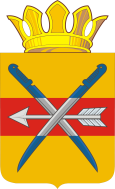 РОССИЙСКАЯ ФЕДЕРАЦИЯРОСТОВСКАЯ ОБЛАСТЬМУНИЦИПАЛЬНОЕ ОБРАЗОВАНИЕ «ТАЦИНСКИЙ РАЙОН»АДМИНИСТРАЦИЯ ТАЦИНСКОГО РАЙОНАПостановление          02 марта   2018 г.	 	 № 162   	                           ст. ТацинскаяВ соответствии со статьей 32 Устава муниципального образования «Тацинский район», решением Собрания депутатов Тацинского района от 12.02.2018 № 255-СД, в связи с корректировкой объемов финансирования  на реализацию мероприятий муниципальной программы Тацинского района «Социальная поддержка граждан»,ПОСТАНОВЛЯЮ:1. Внести изменения в постановление Администрации Тацинского района от 18.09.2013 № 808 «Об утверждении муниципальной программы Тацинского района «Социальная поддержка граждан», изложив приложение в новой редакции согласно приложению к настоящему постановлению.2. Контроль за выполнением настоящего постановления возложить на заместителя главы Администрации по вопросам социального развития        Кондакову Н.И.Глава Администрации Тацинского района 						                        Н.Н. КошелевПостановление вносит управление социальной защиты населения Тацинского района Ростовской области Приложениек постановлениюАдминистрацииТацинского районаот __________№_____МУНИЦИПАЛЬНАЯ ПРОГРАММА ТАЦИНСКОГО РАЙОНА«СОЦИАЛЬНАЯ ПОДДЕРЖКА ГРАЖДАН»ПАСПОРТмуниципальной программы Тацинского района«Социальная поддержка граждан»I. Общая характеристика текущего состояния социально-экономического развития Тацинского района в сфере реализации муниципальнойпрограммы Тацинского района «Социальная поддержка граждан»Государственная политика Российской Федерации в сфере социальной поддержки и социального обслуживания граждан формируется в соответствии с Конституцией Российской Федерации, согласно которой в Российской Федерации обеспечивается государственная поддержка семьи, материнства, отцовства и детства, инвалидов и пожилых граждан, развивается система социальных служб, устанавливаются государственные пенсии, пособия и иные гарантии социальной защиты. Данные вопросы находятся в совместном ведении Российской Федерации и субъектов Российской Федерации.Социальная поддержка граждан представляет собой систему правовых, экономических, организационных и иных мер, гарантированных государством отдельным категориям населения.Выполнение в полном объеме социальных обязательств государства перед населением, усиление социальной поддержки, обеспечение необходимого объема и качества социальных услуг является приоритетным направлением государственной политики в социальной сфере.Развитие социальной сферы Тацинского района согласно Стратегии социально-экономического развития Тацинского района на период до 2020 года предполагает концентрацию на проблемах обеспечения благоприятного демографического баланса и улучшения благосостояния людей.Важный шаг в этом направлении - реализация в 2010-2013 годах  долгосрочных районных целевых программ «Социальная поддержка и социальное обслуживание населения Тацинского района на 2010-2015 годы», «Улучшение социально-экономического положения и повышение качества жизни пожилых людей  Тацинского района на 2011-2015 годы», социальная эффективность реализации которых выражена в улучшении качества жизни отдельных категорий населения Тацинского района путем своевременно и в полном объеме предоставления мер социальной поддержки, увеличении числа детей, проживающих на территории Тацинского района, имеющих возможность получать оздоровительные услуги круглогодично, повышении качества и расширении спектра предоставляемых социальных услуг.Обеспечение гарантированных, минимально достаточных условий жизни для наиболее уязвимых слоев населения остается важнейшей задачей в социальной сфере. Приоритетным направлением развития социальной защиты населения является социальное обслуживание пожилых людей, инвалидов.Население Тацинского района, как и России в целом, переживает устойчивый период демографического старения, что вызывает необходимость развития всех форм социального обслуживания граждан пожилого возраста.По состоянию на 01.10.2015 г. в Тацинском районе проживает 35,8 тыс. человек. Доля лиц пенсионного возраста составляет по району 33,2 процента. По состоянию на 01.01.2016 г. в Тацинском районе проживает 35,5 тыс. человек. Доля лиц пенсионного возраста составляет по району 27,7 процента В дальнейшем прогнозируется снижение численности населения в трудоспособном возрасте. Структура населения района характеризуется как регрессивная. В перспективе сохранится тенденция роста величины нагрузки населения пенсионного возраста на трудоспособное население.Численность пенсионеров (мужчин старше 60 лет, женщин старше 55 лет) по состоянию на 01.01.2013 г. – 9,4 тыс. человек, по состоянию на 01.01.2014 г. – 11,8 тыс. человек,  по состоянию на 01.01.2015 г. и  01.10.2015 г. – 11,9 тыс. человек, по состоянию на 01.01.2016 г. - 9,8 тыс. человек.Охват социальным надомным обслуживанием граждан пожилого возраста и инвалидов в 2012-2015г.г. составил 6,3%.При этом существует потребность  в расширении сети социального обслуживания на дому. По состоянию на 1.01.2016 года очередь на надомное обслуживание составляет 53 человека. В связи с оптимизацией сети с 2010 года в отделениях социального обслуживания на дому увеличена нагрузка на социальных работников (на 20%) и заведующих отделениями (на 100%), с 2011 года упразднено отделение срочной социальной помощи.По состоянию на 01.01.2016 г. МБУ «ЦСО» Тацинского района оказывалось 3 комплексных услуги:1. Социальные услуги с обеспечением проживания, предоставляемые гражданам пожилого возраста и инвалидам, частично или полностью утратившим способность к самообслуживанию и нуждающимся по состоянию здоровья в постоянном уходе и наблюдении (социально – реабилитационное отделение).2.Социальные услуги без обеспечения проживания, предоставляемые гражданам пожилого возраста и инвалидам  (в том числе детям-инвалидам) на дому, частично утратившим способность к самообслуживанию в связи с преклонным возрастом, болезнью, инвалидностью (отделения социального обслуживания на дому).3.Социальные услуги без обеспечения проживания, предоставляемые гражданам пожилого возраста и инвалидам на дому, частично или полностью утратившим способность к самообслуживанию и страдающим тяжелыми заболеваниями (специализированное отделение социально – медицинского обслуживания на дому).С 1 января 2016 года в соответствии с ведомственным перечнем муниципальных услуг, оказываемых в качестве основных видов деятельности, сформированным в соответствии с базовым (отраслевым) перечнем, МБУ «ЦСО» Тацинского района оказываются 2 муниципальные услуги: 1. Предоставление социального обслуживания в стационарной форме, включая оказание социально-бытовых услуг, социально-медицинских услуг, социально-психологических услуг, социально-педагогических услуг, социально-трудовых услуг, социально-правовых услуг, услуг в целях повышения коммуникативного потенциала получателей социальных услуг, имеющих ограничения жизнедеятельности (социально – реабилитационное отделение);2. Предоставление социального обслуживания в форме на дому включая оказание социально-бытовых услуг, социально-медицинских услуг, социально-психологических услуг, социально-педагогических услуг, социально-трудовых услуг, социально-правовых услуг, услуг в целях повышения коммуникативного потенциала получателей социальных услуг, срочных социальных услуг (отделения социального обслуживания на дому, специализированное отделение социально-медицинского обслуживания).За 2012 год учреждением было оказано по первой социальной услуге 206140 гарантированных услуг, обслужено 66 человек, в том числе 14 инвалидов; по второй социальной услуге - 628585 услуг, обслужено 856 человек, в том числе 171 инвалид; по третьей социальной услуге - 45688 услуг, обслужено 39 человек, в том числе 18 инвалидов. За  2013 год МБУ «ЦСО» Тацинского района было оказано по первой социальной услуге 213102 гарантированных услуги, обслужено 67 человек, в том числе 10 инвалидов; по второй социальной услуге — 596137 услуг, обслужено 836 человек, в том числе 180 инвалидов; по третьей социальной услуге 55881 услуга, обслужено 40 человек, в том числе 20 инвалидов. За 2014 год учреждением было оказано по первой социальной услуге 196558 гарантированных услуг, обслужено 54 человека, в том числе 14 инвалидов; по второй социальной услуге - 716550 услуг, обслужено 834 человек, в том числе 169 инвалидов; по третьей социальной услуге - 59591 услуг, обслужено 42 человека, в том числе 22 инвалида. За 2015 год учреждением было оказано по первой социальной услуге  197325 услуг, обслужено 42 человека, в том числе 10 инвалидов; по второй социальной услуге - 817817 услуг, обслужено 831 человек, в том числе 185 инвалидов; по третьей социальной услуге - 68542 услуги, обслужено 40 человек, в том числе 23 инвалида. За 2016 год учреждением было оказано по первой социальной услуге  265207 услуг, обслужено 47 человек, в том числе 10 инвалидов; по второй социальной услуге - 754850 услуг, обслужен 931 человек, в том числе 208 инвалидов.Эффективное функционирование системы социальной поддержки и социального обслуживания населения направлено на предоставление мер социальной поддержки, социальных гарантий и выплат в полном объеме и в доступной форме с учетом адресного подхода. Меры государственной социальной поддержки остаются важнейшим инструментом преодоления негативных последствий социального неравенства и бедности.Малообеспеченным жителям области, оказавшимся в трудной жизненной ситуации, предоставляется материальная поддержка в виде областного адресного пособия и натуральной помощи.Все меры социальной поддержки, гарантированные федеральным и областным законодательством, предоставляются льготным и малообеспеченным категориям граждан (ветеранам труда, ветеранам труда Ростовской области, труженикам тыла, реабилитированным лицам и лицам, пострадавшим от политических репрессий, инвалидам, ветеранам и инвалидам ВОВ, ветеранам боевых действий и др.) своевременно и в полном объеме. Получателями различных социальных выплат и льгот являются 14тыс. чел. жителей Тацинского района.Демографическая политика Ростовской области на период до 2025 года направлена на стабилизацию численности населения к 2016 году и создание условий для ее роста к 2025 году, а также повышение качества жизни и увеличение ожидаемой продолжительности жизни к 2016 году до 70 лет, к 2025 году - до 75 лет. Одним из основных факторов, который обеспечит достижение указанной цели, является повышение уровня рождаемости, в том числе за счет увеличения числа семей с тремя и более детьми.Для повышения уровня рождаемости необходимо усиление государственной поддержки семей, имеющих детей, включая поддержку семьи в воспитании детей, для чего требуется:оказание государственной поддержки гражданам в связи с рождением и воспитанием детей;оказание дополнительной поддержки неполным семьям с детьми и многодетным семьям с низкими доходами, семьям, принимающим на воспитание детей, оставшихся без попечения родителей, а также семьям, имеющим детей-инвалидов.В 2015 году порядка 3 тыс. семей получали пособия и денежные выплаты на детей, в 2016 году их численность составила 2,5 тыс.В целях стимулирования рождаемости и укрепления  института семьи в Ростовской области с 2012 года введены дополнительные меры социальной поддержки для малообеспеченных семей в виде предоставления:регионального материнского капитала при рождении (усыновлении) третьего или последующих детей;ежемесячных денежных выплат на полноценное питание беременных женщин из малоимущих семей, кормящих матерей и детей до трех лет из малоимущих семей  при наличии заключения врача.С января 2013 года введены новые меры социальной поддержки семьям с детьми:ежемесячная денежная выплаты на третьего ребенка или последующих детей гражданам Российской Федерации, проживающим на территории Ростовской области;единовременная денежная выплата семьям в связи с рождением одновременно трех и более детей в размере 61 291 рубль на каждого ребенка.Социальная поддержка семей с детьми осуществляется путем обеспечения отдыха и оздоровления детей.В 2015-2016 годах отдых и оздоровление детей были организованы в оздоровительных учреждениях, расположенных на территории Ростовской области, побережье Черного моря, г. Нальчик КБР. В 2015 году была закуплена 341 путевка, из них 219 путевок в санаторные лагеря, 122- в загородные оздоровительные лагеря, выплачено 79 компенсаций за самостоятельно приобретенные путевки. В 2016 году – 333 путевки, из них 236- санаторных и 97 – оздоровительных, выплачено 67 компенсаций.Формирование современной и комфортной социальной среды, ориентированной на действенную поддержку людей, в силу объективных причин оказавшихся в трудной жизненной ситуации, создание условий для того, чтобы каждый человек мог самостоятельно формировать стабильные благополучные социальные позиции для себя и своей семьи, решение задач по улучшению качества жизни населения напрямую связаны с повышением эффективности социальной политики. Все это предполагает осуществление системной и целенаправленной работы, принятие и реализацию муниципальной  программы.При проведении социальной политики необходима адекватная оценка сопутствующих рисков и гибкое реагирование на возникающие неблагоприятные тенденции.К рискам реализации муниципальной программы, которыми могут управлять ответственный исполнитель и участники муниципальной программы, уменьшая вероятность их возникновения, следует отнести следующие:1. Организационные риски.Связаны с ошибками управления реализацией подпрограммы. Непринятие мер по урегулированию организационных рисков может повлечь нецелевое и (или) неэффективное использование бюджетных средств, невыполнение ряда мероприятий муниципальной программы или нарушение сроков их выполнения.Мерами по снижению организационных рисков являются закрепление персональной ответственности исполнителей мероприятий муниципальной программы; повышение квалификации и ответственности персонала ответственного исполнителя для своевременной и эффективной реализации предусмотренных мероприятий; координация деятельности персонала ответственного исполнителя и налаживание административных процедур для снижения данного риска.2. Финансовые риски.Недофинансирование мероприятий муниципальной программы может привести к снижению показателей ее эффективности, прогнозируемости результатов, вариативности приоритетов при решении рассматриваемых проблем. Данные риски возникают по причине продолжительности срока реализации муниципальной программы, а также высокой зависимости ее успешной реализации от стабильного финансирования.Мерами по снижению финансовых рисков являются обеспечение сбалансированного распределения финансовых средств по основным мероприятиям муниципальной программы в соответствии с ожидаемыми конечными результатами; ежегодное уточнение объемов финансовых средств, предусмотренных на реализацию программных мероприятий, в зависимости от достигнутых результатов.3. Социальные риски.Одним из основных рисков является макроэкономическое условие развития Тацинского района и как следствие отсутствие официальных источников доходов у граждан, имеющих право на меры социальной поддержки.Для минимизации социальных рисков будет осуществляться:мониторинг исполнения действующего законодательства органами местного управления;мониторинг и оценка предоставления мер социальной поддержки.Минимизации данных рисков будет способствовать реализация предусмотренных в подпрограмме мер, направленных на повышение средней заработной платы социальных работников, среднего и младшего медицинского персонала МБУ «ЦСО» Тацинского района, повышение престижа профессии социальных работников.4. Непредвиденные риски.Связаны с кризисными явлениями в экономике Российской Федерации, с природными и техногенными катастрофами. Возникновение непредвиденных рисков может привести к снижению бюджетных доходов, ухудшению динамики основных макроэкономических показателей, в том числе повышению инфляции, а также потребовать концентрации бюджетных средств на преодоление последствий таких катастроф.5. Информационные риски.Связаны с отсутствием или недостаточностью отчетной информации, используемой в ходе реализации подпрограммы.С целью минимизации информационных рисков в ходе реализации подпрограммы будет проводиться работа, направленная на:совершенствование форм статистического наблюдения в сфере реализации муниципальной программы, в целях повышения их полноты и информационной полезности;мониторинг и оценку исполнения целевых показателей муниципальной программы.В целом, способом ограничения рисков будет являться мониторинг эффективности проводимых мероприятий, ежегодная корректировка целевых показателей в зависимости от достигнутых результатов.Для достижения целей муниципальной  программы предполагается использовать  финансовые (бюджетные, налоговые) меры государственного регулирования.Прямое экономическое регулирование предполагается осуществлять путем использования финансирования мероприятий по социальной поддержке граждан в формах субвенций и субсидий, обеспечивающих представление населению различных мер социальной поддержки, а также путем индексации размеров социальной поддержки в соответствии с нормами законодательства. Финансовые меры государственного регулирования отражены в Таблице 5.Косвенное экономическое регулирование осуществляется с помощью налоговых мер государственного регулирования.В соответствии с Областным законом от 10.05.2012 № 843-ЗС «О региональных налогах и некоторых вопросах налогообложения в Ростовской области» от уплаты транспортного налога освобождаются граждане, которым предоставлено в собственность автотранспортное средство (микроавтобус) в соответствии со статьей 12.1 Областного закона от 22.10.2004 № 165-ЗС «О социальной поддержке детства в Ростовской области». Ввиду отсутствия статистической отчетности оценка объема выпадающих доходов областного бюджета вследствие применения налоговых льгот  не приводится.Администрацией района совместно с общественными объединениями и некоммерческими организациями (далее – НКО) заложены основы для развития в районе институтов гражданского общества. Организации гражданского сектора района стремятся к укреплению своей материально-технической базы, повышению профессионализма, обеспечивают конкурентоспособность на рынке оказания социальных услуг.Программа отражает намерения Администрации района стимулировать дальнейшее развитие гражданского общества, определяет направления, содержание и конкретные меры, необходимые для формирования, обеспечения и реализации правовых, экономических и организационных условий активного включения НКО в социально-экономическую жизнь района. Взаимодействие и сотрудничество Администрации района и НКО будет направлено на развитие гражданских инициатив, учет общественного мнения, транслируемого через НКО, при принятии решений, касающихся значимых социальных вопросов района.Программа разработана с учетом задач, поставленных Президентом Российской Федерации в посланиях Федеральному Собранию Российской Федерации.Актуальность принятия Программы заключается в следующих факторах:НКО являются посредниками между Администрацией района и населением района, обеспечивая участие граждан в принятии управленческих решений, расширяя местное самоуправление (далее – МСУ), утверждая ответственность граждан за собственную судьбу;через НКО члены районного сообщества получают возможность проявлять добровольную инициативу, что дает не только ощутимый экономический, но и социальный эффект;при содействии НКО органы государственной власти всех уровней и органы МСУ получают информацию об эффективности или неэффективности своих действий и реакции общества на них;деятельность НКО способствует формированию доверия между органами МСУ и населением района, снижает социальную напряженность;НКО являются действенным двигателем развития общества, поскольку в большинстве своем объединяют активную, образованную и профессиональную часть населения.На территории района осуществляют свою работу более 100 НКО и объединений граждан различных направлений деятельности (объединения и организации профсоюзов, инвалидов, женские, молодежные, ветеранские, казачьи, объединения по поддержке бизнеса, объединения граждан по месту жительства – товарищества собственников жилья (далее – ТСЖ). Программа позволит укрепиться некоммерческому сектору района, сделать постоянным диалог НКО с Администрацией района, сблизить позиции обеих сторон. Благодаря приобретенному опыту самоорганизации и профессионализму, НКО являют собой значительный кадровый и интеллектуальный ресурс для выработки  и реализации стратегии в самых различных сферах общественного и экономического развития района.Благодаря реализации Программы получат поддержку социальные проекты НКО через районные конкурсы, пользу от реализации которых могут получить такие целевые группы, как инвалиды, молодежь, семьи с приемными детьми, пожилые люди, талантливые дети, сироты и другие категории жителей. Конкурс позволит увеличить активность в решении социальных проблем гражданам, объединенным в НКО. Система поддержки гражданских инициатив через конкурс социальных проектов из года в год доказывает свою эффективность, поскольку демонстрирует возможности НКО в эффективном расходовании целевых бюджетных средств, публичной отчетности об итогах реализации  проектов, что является примером для других исполнителей муниципальных заказов. Но большинство НКО района все еще экономически слабы. И это требует новых механизмов регулирования деятельности НКО в целях содействия развитию институтов и инициатив гражданского общества в районе. Применение же программного метода позволит координировать действия некоммерческого гражданского сектора в сфере социально-экономических отношений, будет содействовать развитию разнообразных институтов и инициатив гражданского общества в районе.Примером взаимодействия Администрации Тацинского района и общественных организаций служат массовые обще районные мероприятия. С участием некоммерческих организаций в районе проводятся ритуальные мероприятия в дни скорби и воинской славы, а также выражение благодарности защитникам Отечества, труженикам тыла, ликвидаторам радиационных катастроф с вручением Благодарственных писем Администрации района. Такие мероприятия проводятся ежегодно в День Победы, День освобождения земли Тацинской и другие памятные дни. Также отмечаются активисты общественных организаций во Всемирный день борьбы против диабета, Международный день инвалидов и др. Осуществляется постоянное взаимодействие с добровольными народными дружинами. Дружинники проводят профилактические беседы с подростками и взрослыми, распивающими пиво и иные спиртные напитки на территории детских садов и во дворах, участвуют в предотвращении конфликтов, как на бытовой, так и межнациональной почве. К несению службы совместно с полицией по охране общественного порядка в районе привлекаются казачьи общества района.На сегодняшний день потенциал гражданских инициатив нельзя назвать реализованным. Слабыми сторонами развития некоммерческого сектора в муниципальном образовании являются: - низкая гражданская активность населения;- неравномерность развития отдельных видов общественной активности населения;- отсутствие системы эффективного взаимодействия органов местного самоуправления  и населения; - нехватка профессиональных и специальных знаний в области менеджмента и делопроизводства у руководителей НКО и, как следствие, отсутствие системности в их деятельности, низкий уровень планирования и неумение применять программный подход в своей деятельности;- неподготовленность к работе со средствами массовой информации, низкий уровень информированности общества о деятельности НКО;- ограниченные ресурсы НКО – человеческие, финансовые, технические; - разобщенность организаций, отсутствие налаженных внутренних контактов на уровне муниципального образования.Данная Программа устанавливает систему мер поддержки НКО, направленных на развитие гражданского общества, создание правовых, экономических и организационных условий для гражданской активности и добровольческих инициатив граждан.II. Цели, задачи и показатели (индикаторы), основные ожидаемые конечные результаты, сроки и этапы реализации муниципальной программы «Социальная поддержка граждан»Основные приоритеты в сфере реализации муниципальной программы определены исходя из Концепции долгосрочного социально-экономического развития Российской Федерации на период до 2020 года, утвержденной распоряжением Правительства Российской Федерации от 17.11.2008 № 1662-р, Указа Президента Российской Федерации от 7.05.2012 № 597 «О мероприятиях по реализации государственной социальной политики», Указа Президента Российской Федерации от 7.05.2012 № 606 «О мерах по реализации демографической политики Российской Федерации», Стратегии социально-экономического развития Ростовской области на период до 2020 года, утвержденной постановлением Законодательного Собрания Ростовской области от 30.10.2007 № 2067.Вышеперечисленными нормативными правовыми актами предусматривается, в том числе, достижение следующих целей:обеспечение эффективного функционирования системы социальных гарантий (социальной защиты);создания условий, благоприятных для рождения детей.К приоритетным направлениям социальной политики, определенным вышеуказанными нормативными правовыми актами отнесены, в том числе:модернизация и развитие сектора социальных услуг;обеспечение доступности социальных услуг высокого качества для всех нуждающихся граждан пожилого возраста и инвалидов путем дальнейшего развития сети организаций различных организационно-правовых форм и форм собственности, предоставляющих социальные услуги.Исходя из стратегических целей развития Российской Федерации, ключевых приоритетов развития Тацинского района определены цели муниципальной программы:создание условий для роста благосостояния граждан - получателей мер социальной поддержки;повышение доступности социального обслуживания населения.Для достижения целей государственной программы предстоит обеспечить решение следующих задач:выполнение обязательств государства по социальной поддержке граждан;обеспечение потребностей граждан старших возрастов, инвалидов, включая детей-инвалидов, в социальном обслуживании;создание благоприятных условий для жизнедеятельности семьи, функционирования института семьи, рождения детей;повышение качества предоставляемых пожилым людям и инвалидам социальных услуг путем внедрения новых форм социального обслуживания.содействие развитию в районе институтов и инициатив гражданского общества;развитие механизмов поддержки социально ориентированных некоммерческих организаций;  обеспечение открытости информации о муниципальной поддержке социально ориентированных некоммерческих организаций;переподготовка и обучение работников и добровольцев НКО;поощрение и стимулирование благотворительной деятельности и добровольческого движения в муниципальном образовании.Оценка достижения целей муниципальной программы производится посредством следующих показателей:1. Доля граждан, получивших социальные услуги МБУ «ЦСО» Тацинского района, в общем числе граждан, обратившихся за получением социальных услуг в учреждение. Показатель позволяет характеризовать и оценивать результаты реализации мероприятий по удовлетворению потребностей населения в социальных услугах, оказываемых МБУ «ЦСО» Тацинского района, предоставляемых пожилым гражданам, инвалидам, детям-инвалидам.Рост данного показателя по годам реализации муниципальной программы будет обеспечиваться путем развития материальной базы учреждения социального обслуживания населения, привлечения к социальному обслуживанию населения бизнеса в рамках государственно-частного партнерства, благотворителей и добровольцев, проведения мероприятий по профилактике социального неблагополучия населения, обеспечивающих сокращение числа граждан в трудной жизненной ситуации, а также внедрения новых, ресурсосберегающих технологий социального обслуживания населения, в том числе надомного социального обслуживания, социального сопровождения и прочие.Сведения о показателях (индикаторах) муниципальной программы, подпрограмм муниципальной программы и их значения по годам ее реализации приведены в Таблице 1.Состав показателей муниципальной программы определен таким образом, чтобы обеспечить:наблюдаемость значений показателей в течение срока реализации Программы;охват всех наиболее значимых результатов реализации мероприятий;минимизацию количества показателей;наличие формализованных методик расчета значений показателей.Сведения о методике расчета показателей (индикаторов) муниципальной программы приведены в Таблице 7.Реализация мероприятий муниципальной программы в целом, в сочетании с положительной динамикой экономического развития, прежде всего, с увеличением занятости и доходов экономически активного населения, будет способствовать повышению уровня и качества жизни населения, снижению бедности, сокращению дифференциации населения по уровню доходов.Реализация мероприятий муниципальной программы будет способствовать достижению следующих социально-экономических результатов, в том числе, носящих макроэкономический характер:снижение бедности среди получателей мер социальной поддержки на  основе  расширения сферы применения адресного принципа ее предоставления;удовлетворение к 2020 году потребностей граждан пожилого возраста и инвалидов, включая детей-инвалидов, в постоянном постороннем уходе в сфере социального обслуживания населения;обеспечение поддержки и содействие социальной адаптации граждан, попавших в трудную жизненную ситуацию или находящихся в социально опасном положении.повышение роли институтов и инициатив гражданского общества в реализации Стратегии социально-экономического развития Тацинского района; увеличению количества проведенных общественных акций, мероприятий и реализованных проектов до 50 единиц;увеличению количества граждан, принимающих участие в деятельности социально ориентированных некоммерческих организаций до 5,0 тыс. человекувеличение количества НКО, принявших участие и получивших гранты в районных и областных конкурсах социальных проектов;увеличение количества и повышения качества социальных услуг, предоставляемых населению НКО;увеличение объема благотворительной деятельности по муниципальному образованию.Сроки реализации муниципальной программы - 2014 - 2020 годы.В связи с тем, что основная часть мероприятий муниципальной программы связана с последовательной реализацией «длящихся» социальных обязательств Российской Федерации, Ростовской области и Тацинского района по предоставлению мер социальной поддержки гражданам, выделение этапов реализации муниципальной программы не предусмотрено.В ходе исполнения муниципальной  программы будет производиться корректировка параметров и ежегодных планов ее реализации в рамках бюджетного процесса, с учетом тенденций демографического и социально-экономического развития страны.III. Обоснование выделения подпрограмм муниципальной программы «Социальная поддержка граждан», обобщенная характеристика основных мероприятийМуниципальная программа определяет направления деятельности, обеспечивающие реализацию принятых публичных нормативных обязательств и модернизацию сложившихся систем мер социальной поддержки граждан и социального обслуживания населения с целью повышения их эффективности и результативности.Муниципальная программа включает 5 подпрограмм, реализация мероприятий которых в комплексе призвана обеспечить достижение целей муниципальной программы и решение программных задач:подпрограмма «Социальная поддержка отдельных категорий граждан»;подпрограмма «Модернизация и развитие социального обслуживания населения, сохранение кадрового потенциала»;подпрограмма «Совершенствование мер демографической политики  в области социальной поддержки семьи и детей»;подпрограмма «Старшее поколение».подпрограмма «Поддержка социально ориентированных некоммерческих организаций».Предусмотренные в рамках каждой из подпрограмм системы целей, задач и мероприятий в комплексе наиболее полным образом охватывают весь диапазон заданных приоритетных направлений экономического развития и в максимальной степени будут способствовать достижению целей и конечных результатов настоящей муниципальной программы.На создание условий для роста благосостояния граждан - получателей мер социальной поддержки направлены соответствующие мероприятия:подпрограммы «Социальная поддержка отдельных категорий граждан» в части выполнение обязательств государства по социальной поддержке граждан;подпрограммы «Совершенствование мер демографической политики  в области социальной поддержки семьи и детей» в части создания благоприятных условий для жизнедеятельности семьи, функционирования института семьи, рождения детей.На повышение доступности социального обслуживания населения соответствующие мероприятия подпрограмм «Модернизация и развитие социального обслуживания населения, сохранение кадрового потенциала» и «Старшее поколение» в части обеспечение потребностей граждан старших возрастов, инвалидов, включая детей-инвалидов, в социальном обслуживании, повышение качества предоставляемых пожилым людям и инвалидам социальных услуг путем внедрения новых форм социального обслуживания.подпрограммы «Поддержка социально ориентированных некоммерческих организаций» в части выполнение обязательств государства по социальной поддержке граждан и социально ориентированных некоммерческих организаций;Для каждой подпрограммы муниципальной программы сформулированы цели, задачи, целевые показатели, определены их целевые значения, составлен план мероприятий, реализация которых позволит достичь намеченные цели и решить соответствующие задачи.В рамках подпрограммы «Социальная поддержка отдельных категорий граждан» будут реализованы мероприятия, направленные на организацию своевременного и в полном объеме обеспечения прав отдельных категорий граждан на меры социальной поддержки, на расширение масштабов адресной социальной поддержки, оказываемой населению, в том числе путем последовательного внедрения в практику работы системы социальных контрактов.В рамках подпрограммы «Модернизация и развитие социального обслуживания населения, сохранение кадрового потенциала» будут реализовываться мероприятия в целях сохранения кадрового потенциала, повышения престижности и привлекательности профессии, предусмотрено повышение к 2018 году средней заработной платы отдельных категорий работников до 100% от средней заработной платы по Ростовской области.В целях повышения уровня, доступности и качества услуг социального обслуживания населения будут реализовываться мероприятия по укреплению материально-технической базы учреждения, содержанию и развитию структурных подразделений сверх выделенных ассигнований по бюджету.Подпрограмма «Совершенствование мер демографической политики  в области социальной поддержки семьи и детей» включает комплекс дифференцированных мер социальной поддержки семьи, материнства и детства, направленных, в первую очередь, на формирование в обществе семейных ценностей, репродуктивных установок, повышение престижа материнства и отцовства, укрепление семьи, призванных обеспечить решение проблем беспризорности, социального сиротства.Реализация мер материальной поддержки материнства и детства будет способствовать росту рождаемости и преодолению на этой основе негативных демографических тенденций.Реализация мероприятий подпрограммы «Совершенствование мер демографической политики в области социальной поддержки семьи и детей» позволит создать в обществе атмосферу приоритета семейно-нравственных ценностей, включая идеологию сплоченности семьи, ответственности за воспитание детей, а также всестороннего укрепления института семьи.Подпрограмма «Старшее поколение» включает мероприятия, направленные на: улучшение социальной защищенности, укрепление здоровья и улучшение среды жизнедеятельности пожилых людей, которые будут реализованы путем предоставление социальных услуг МБУ «ЦСО» Тацинского района; внедрение и развитие новых форм социального обслуживания граждан пожилого возраста.Характеристика основных мероприятий муниципальной программы представлена в Таблице 2.Перечень инвестиционных проектов (объектов капитального ремонта), находящихся в муниципальной собственности, приведен в таблице 8.В рамках муниципальной программы предусматривается выполнение муниципального задания МБУ «ЦСО» Тацинского района на оказание муниципальных услуг.Информация о значениях показателей муниципального задания отражена в Таблице 4.IV. Информация по ресурсному обеспечению муниципальной программы «Социальная поддержка граждан»Объем финансового обеспечения реализации программы за 2014 - 2020 годы составляет 1713728,7 тыс. рублей, в том числе:2014 год −  228177,6 тыс. рублей;2015 год −  239690,7 тыс. рублей;2016 год −  254514,5 тыс. рублей;2017 год −  232713,9 тыс. рублей;2018 год −  246549,9 тыс. рублей;2019 год −  249113,1 тыс. рублей;2020 год −  262969,0 тыс. рублей;Ресурсное обеспечение муниципальной  программы осуществляется за счет средств федерального, областного, местных бюджетов и  внебюджетных  источников (Таблица 6).  Объемы средств областного бюджета на 2014 - 2016 годы определены исходя из подходов, принятых при формировании областного закона об областном бюджете. Оценка расходов областного бюджета до 2020 года указана исходя из уровня бюджетных расходов в 2016 году.Информация о расходах бюджета Тацинского района на реализацию муниципальной программы представлена в Таблице 5.Объем бюджетных ассигнований на финансовое обеспечение реализации муниципальной программы утверждается решением Собрания депутатов Тацинского района на основании областного закона об областном бюджете на очередной финансовый год и плановый период.Муниципальная программа подлежит приведению в соответствие с решением Собрания депутатов Тацинского района на очередной финансовый год и на плановый период в сроки, установленные Бюджетным кодексом Российской Федерации.Внесение изменений в муниципальную программу - на основании решения Собрания депутатов Тацинского района в соответствии с областным законом об областном бюджете на текущий финансовый год и на плановый период не позднее одного месяца со дня вступления его в силу.Условия предоставления субсидии для со финансирования расходных обязательств, возникающих при выполнении полномочий 
органов местного самоуправления по вопросам капитального ремонта муниципальных учреждений социального обслуживания населенияЦелью предоставления субсидии бюджету Тацинского района является со финансирование расходных обязательств, возникающих при выполнении полномочий органов местного самоуправления по вопросам капитального ремонта муниципальных учреждений социального обслуживания населения, со финансируемых из областного бюджета в рамках государственной программы «Социальная поддержка граждан» (далее – субсидия).Предоставление субсидии осуществляется в соответствии с постановлением Правительства Ростовской области от 30.08.2012 № 834 «О порядке расходования субсидий для со финансирования расходных обязательств, возникающих при выполнении полномочий органов местного самоуправления по вопросам местного значения», на основании соглашения о предоставлении субсидии, заключенного между администрацией Тацинского района и минтрудом области (далее – соглашение). Формы типовых соглашений утверждаются приказом минтруда области.Объем субсидии местному бюджету для со финансирования расходных обязательств на капитальный ремонт муниципальных учреждений социального обслуживания населения рассчитывается с учетом уровня со финансирования, установленного постановлением Правительства Ростовской области от 28.12.2011 № 302 «Об уровне со финансирования субсидий местным бюджетам для со финансирования расходных обязательств, возникающих при выполнении полномочий органов местного самоуправления по вопросам местного значения». Расходование субсидии осуществляется минтрудом области в установленном для исполнения областного бюджета порядке, на основании сводной бюджетной росписи в пределах выделенных ассигнований на очередной финансовый год. Субсидии зачисляются на счета бюджетов муниципальных образований с отражением их в доходах местных бюджетов.Финансовый отдел Администрации Тацинского района после получения субсидии в доход бюджета направляет ее главному распорядителю средств местного бюджета.Минтруд области осуществляет финансирование на основании представленных уполномоченным органом местного самоуправления:заявки о потребности в субсидиях – в срок до 5-го числа месяца, предшествующего планируемому, по форме, утвержденной минтрудом области;отчета о расходовании субсидий – в срок до 5-го числа месяца, следующего за отчетным, по форме, утвержденной минтрудом области.Уполномоченный орган местного самоуправления заключает муниципальные контракты или договоры (гражданско-правовые договоры) на осуществление капитального ремонта муниципальных учреждений социального обслуживания населения в порядке, установленном действующим законодательством.V. Методика оценки эффективности муниципальной программы «Социальная поддержка граждан»1. Эффективность реализации муниципальной программы оценивается ежегодно на основе целевых показателей, предусмотренных Таблицей 1, исходя из соответствия фактических значений показателей с их целевыми значениями, а также уровнем использования средств, предусмотренных в целях финансирования мероприятий Программы.2. Оценка эффективности реализации муниципальной программы проводится на основе:оценки степени достижения целей и решения задач муниципальной программы путем сопоставления, фактически достигнутых в отчетном году значений показателей  муниципальной  программы и входящих в нее подпрограмм и их плановых значений, приведенных в Таблице 1, по формуле:Сд = Зф / Зп * 100%, где:Сд - степень достижения целей (решения задач),Зф - фактическое значение показателя муниципальной программы /подпрограммы в отчетном году,Зп - запланированное на отчетный год значение показателя муниципальной программы /подпрограммы - для показателей, тенденцией изменения которых является рост значений,илиСд = Зп / Зф * 100% - для показателя, тенденцией изменения которых является снижение значений;оценки уровня освоения средств областного бюджета и иных источников ресурсного обеспечения муниципальной программы путем сопоставления плановых и фактических объемов финансирования основных мероприятий муниципальной программы, представленных в Таблицах5 и6 по каждому источнику ресурсного обеспечения (областной, федеральный бюджет, бюджеты муниципальных образований, бюджеты внебюджетных источников), по формуле:Уф = Фф / Фп * 100%, где:Уф - уровень освоения средств муниципальной программы в отчетном году,Фф - объем средств, фактически освоенных на реализацию муниципальной программы в отчетном году,Фп - объем бюджетных (внебюджетных) назначений по муниципальной программе на отчетный год;оценки степени реализации основных мероприятий муниципальной программы (достижения ожидаемых непосредственных результатов их реализации).муниципальная программа считается реализуемой с высоким уровнем эффективности, если:степень достижения целей (решения задач) муниципальной программы и ее подпрограмм 95% и более;не менее 95% мероприятий, запланированных на отчетный год, выполнены в полном объеме;освоено не менее 98% средств, запланированных для реализации муниципальной программы в отчетном году.Муниципальная программа считается реализуемой с удовлетворительным уровнем эффективности, если:степень достижения целей (решения задач) муниципальной программы и ее подпрограмм от 80% до 95 %;не менее 80% мероприятий, запланированных на отчетный год,  выполнены в полном объеме;освоено от 95 до 98% средств, запланированных для реализации муниципальной программы в отчетном году.Если реализация муниципальной программы не отвечает приведенным выше критериям, уровень эффективности ее реализации в отчетном году признается неудовлетворительным.Сведения о методике расчета показателей (индикаторов) муниципальной программы приведены в Таблице 7.VI. Порядок взаимодействия ответственных исполнителей, соисполнителей участников муниципальной программы «Социальная поддержка граждан»Руководитель органа исполнительной власти Тацинского района, определенного ответственным исполнителем муниципальной программы,  несет персональную ответственность за текущее управление реализацией муниципальной программы и конечные результаты, рациональное использование выделяемых на ее выполнение финансовых средств, определяет формы и методы управления реализацией муниципальной программы.Руководитель органа исполнительной власти Тацинского района определенный участником муниципальной программы, несет персональную ответственность за реализацию основного мероприятия подпрограммы и использование выделяемых на их выполнение финансовых средств.Реализация муниципальной  программы осуществляется в соответствии с планом реализации муниципальной  программы (далее – план реализации), разрабатываемым на очередной финансовый год и содержащим перечень значимых контрольных событий муниципальной программы с указанием их сроков и ожидаемых результатов.План реализации составляется ответственным исполнителем совместно с участником муниципальной программы при разработке муниципальной программы.План реализации утверждается правовым актом Администрации Тацинского района – ответственного исполнителя муниципальной программы не позднее 5 рабочих дней со дня утверждения постановлением Администрации Тацинского района муниципальной программы и далее ежегодно, не позднее 30 декабря текущего финансового года.Предложения в план реализации представляются участниками муниципальной программы ответственному исполнителю муниципальной программы в день, следующий за днем утверждения постановлением Главы Тацинского района муниципальной программы и далее ежегодно, не позднее 1 ноября текущего финансового года.В случае принятия решения ответственным исполнителем муниципальной программы по согласованию с участниками муниципальной программы о внесении изменений в план реализации, не влияющих на параметры муниципальной программы, план с учетом изменений утверждается не позднее 5 рабочих дней со дня принятия решения.Контроль за исполнением муниципальной программы осуществляется Администрацией Тацинского района.В целях обеспечения оперативного контроля за реализацией муниципальной программы ответственный исполнитель муниципальной программы вносит на рассмотрение Администрации Тацинского района отчет об исполнении плана реализации  по итогам:полугодия, 9 месяцев – до 15 числа второго месяца, следующего за отчетным периодом;за год - до 1 марта года, следующего за отчетным.Участниками муниципальной программы информация, необходимая для подготовки отчета об исполнении плана реализации, предоставляется ответственному исполнителю муниципальной программы:по итогам полугодия, 9 месяцев – до 10 числа месяца, следующего за отчетным периодом;за год – до 25 января года, следующего за отчетным.Отчет об исполнении плана реализации после рассмотрения на заседании Администрации Тацинского района подлежит размещению ответственным исполнителем муниципальной программы в течение 5 рабочих дней на официальном сайте Администрации Тацинского района в информационно-телекоммуникационной сети Интернет.Ответственный исполнитель муниципальной программы подготавливает, согласовывает и вносит на рассмотрение Администрации Тацинского района проект постановления Тацинского района об утверждении отчета о реализации муниципальной программы за год (далее – годовой отчет) до 1 мая года, следующего за отчетным.Годовой отчет содержит:конкретные результаты, достигнутые за отчетный период;перечень мероприятий, выполненных и не выполненных (с указанием причин) в установленные сроки;анализ факторов, повлиявших на ход реализации муниципальной программы;данные об использовании бюджетных ассигнований и внебюджетных средств на выполнение мероприятий;сведения о достижении значений показателей муниципальной программы;информацию о внесенных ответственным исполнителем изменениях в муниципальную программу;информацию о результатах оценки бюджетной эффективности муниципальной программы;информацию о реализации мер муниципального регулирования, в том числе налоговых, кредитных и тарифных инструментов;предложения по дальнейшей реализации муниципальной программы (в том числе по оптимизации бюджетных расходов на реализацию основных мероприятий муниципальной программы и корректировке целевых показателей реализации программы на текущий финансовый год и плановый период);иную информацию в соответствии с методическими указаниями.Участниками муниципальной программы информация, необходимая для подготовки годового отчета, предоставляется ответственному исполнителю муниципальной  программы до 15 марта года, следующего за отчетным.Оценка эффективности реализации муниципальной программы проводится ответственным исполнителем муниципальной  программы в составе годового отчета.По результатам оценки эффективности муниципальной программы Администрации Тацинского района может быть принято решение о необходимости прекращения или об изменении, начиная с очередного финансового года, ранее утвержденной муниципальной программы, в том числе необходимости изменения объема бюджетных ассигнований на финансовое обеспечение реализации муниципальной  программы.В случае принятия Администрацией Тацинского района решения о необходимости прекращения или об изменении, начиная с очередного финансового года, ранее утвержденной муниципальной  программы, в том числе необходимости изменения объема бюджетных ассигнований на финансовое обеспечение реализации муниципальной  программы, ответственный исполнитель муниципальной программы в месячный срок вносит соответствующий проект постановления Администрации Тацинского района в порядке, установленном Регламентом Администрацией Тацинского района.Годовой отчет после принятия Администрацией Тацинского района постановления о его утверждении подлежит размещению ответственным исполнителем муниципальной программы не позднее 5 рабочих дней на официальном сайте Администрации Тацинского района в информационно-телекоммуникационной сети Интернет.Внесение изменений в муниципальную программу осуществляется по инициативе ответственного исполнителя на основании обращения к Главе Администрации Тацинского района в порядке, установленном Регламентом Администрации Тацинского района.Обращение к Главе Администрации Тацинского района с просьбой о разрешении на внесение изменений в муниципальную программу подлежит согласованию в  финансовом отделе Администрации Тацинского района с одновременным представлением пояснительной информации о вносимых изменениях, в том числе расчетов и обоснований по бюджетным ассигнованиям.Ответственный исполнитель муниципальной программы вносит изменения в постановление Администрации Тацинского района, утвердившее муниципальную  программу, по основным мероприятиям текущего финансового года и (или) планового периода в текущем финансовом году в установленном порядке, за исключением изменений наименований основных мероприятий в случаях, установленных бюджетным законодательством.В случае внесения в муниципальную программу изменений,  влияющих на параметры плана реализации, ответственный исполнитель утвердившее муниципальную программы  не позднее 5 рабочих дней со дня утверждения постановлением Администрации Тацинского района указанных изменений вносит соответствующие изменения в план реализации.Предложения по корректировке плана реализации представляются участниками муниципальной программы ответственному исполнителю муниципальной программы в день, следующий за днем утверждения постановлением Администрации Тацинского района изменений муниципальной программы.Информация о реализации муниципальной программы подлежит размещению на сайтах ответственных исполнителей муниципальной программы.ПАСПОРТподпрограммы «Социальная поддержка отдельных категорий граждан»Раздел I  Характеристика сферы реализации подпрограммы «Социальная поддержка отдельных категорий граждан»Социальная поддержка граждан представляет собой систему правовых, экономических, организационных и иных мер, гарантированных государством отдельным категориям населения.В Ростовской области сформирована эффективная система социальной поддержки населения, базирующаяся на принципах адресности и добровольности предоставления мер социальной поддержки, гарантированности исполнения принятых государством обязательств по предоставлению мер социальной поддержки.Предоставление мер социальной поддержки отдельным категориям граждан является одной из функций государства, направленной на поддержание и (или) повышение уровня их денежных доходов в связи с особыми заслугами перед Родиной, утратой трудоспособности и тяжести вреда, нанесенного здоровью, компенсацией ранее действовавших социальных обязательств, а также в связи с нахождением в трудной жизненной ситуации граждан, имеющих по не зависящим от них причинам (объективные жизненные обстоятельства либо иные уважительные причины) среднедушевой доход, размер которого ниже величины прожиточного минимума в целом по Ростовской области в расчете на душу населения.Меры социальной поддержки отдельных категорий граждан, определенные законодательством Российской Федерации, законодательством Ростовской области, иными нормативными правовыми актами включают:меры социальной поддержки в денежной форме, в том числе ежемесячные денежные выплаты по оплате жилищно-коммунальных услуг, компенсация затрат на абонентскую плату за телефон и пользование радио, коллективной телевизионной антенной, доплаты к пенсиям, субсидии на оплату жилья и коммунальных услуг;меры социальной поддержки в натуральной форме, в том числе: оплата в размере 50 процентов стоимости лекарств, приобретаемых по рецептам врачей, бесплатные изготовление и ремонт зубных протезов (кроме расходов на оплату стоимости драгоценных металлов и металлокерамики); бесплатный проезд и льготный проезд;ежегодную денежную выплату гражданам, награжденным нагрудным знаком «Почетный донор России»;выплату государственных пенсий за выслугу лет муниципальным служащим;адресную социальную помощь, в том числе: социальное пособие на основании социального контракта в виде денежной суммы, безвозмездно предоставляемой гражданину из расчета на каждого члена семьи или одиноко проживающему гражданину на условиях, предусмотренных социальным контрактом;предоставление гражданам в целях оказания социальной поддержки субсидий на оплату жилого помещения и коммунальных услуг;предоставление материальной и иной помощи для погребения;адресную социальную выплату в связи с ростом тарифов на холодное водоснабжение и водоотведение;Оказание адресной помощи имеет следующие основные принципы: заявительный характер о нуждаемости в ней граждан; дифференцированный подход к определению форм и видов социальной помощи в зависимости от материального положения, исходя из соотношения среднедушевого дохода семьи и (или) одиноко проживающего гражданина с установленной в Ростовской области величиной прожиточного минимума соответствующих социально-демографических групп населения, возраста, состояния трудоспособности и иных обстоятельств.Система мер социальной поддержки отдельных категорий граждан носит заявительный характер и предусматривает разграничение полномочий и соответствующих расходных обязательств по предоставлению мер социальной поддержки конкретным категориям граждан по уровням бюджетной системы.Меры социальной поддержки отдельным категориям гражданам базируются на применении двух подходов:категориальный подход предоставления мер социальной поддержки - без учета нуждаемости граждан (семей);адресный подход предоставления мер социальной поддержки гражданам - с учетом нуждаемости граждан (семей), исходя из соотношения их доходов с установленной в Ростовской области величиной прожиточного минимума соответствующих социально-демографических групп населения.Меры социальной поддержки в категориальной форме дифференцированы с учетом заслуг граждан по защите Отечества, в связи с безупречной военной, иной государственной службой, продолжительным добросовестным трудом. Необходимость дифференциации обусловлена потребностью в наиболее полной реализации принципа социальной справедливости.Преобладающим в настоящее время является категориальный подход предоставления мер социальной поддержки отдельным категориям граждан.К установленным федеральными законами мерам социальной поддержки отдельных категорий граждан, предоставляемым по принципу адресности, с учетом нуждаемости, относятся следующие меры социальной поддержки, являющиеся расходными обязательствами Ростовской области:субсидии гражданам на оплату жилья и коммунальных услуг, предоставляемые в соответствии со статьей 159 Жилищного кодекса Российской Федерации;адресная социальная помощь, предоставляемая малоимущим семьям, малоимущим одиноко проживающим гражданам.Меры социальной поддержки отдельных категорий граждан - как «федеральных», так и «региональных» льготников, предоставляются, в основном, в денежной форме.В Тацинском районе в полном объеме предоставляются меры социальной поддержки, установленные законами Российской Федерации и Ростовской области.В Тацинском районе различными мерами социальной поддержки охвачено около 14 тыс. человек, из числа льготных и малообеспеченных категорий граждан.Для определения приоритетов развития системы мер социальной поддержки населения, принципиальное значение имеет динамика неравенства доходов населения.Администрация Тацинского района рассматривает развитие отрасли социальной защиты населения как важное направление преодоления бедности, повышение уровня и качества жизни льготных и малоимущих категорий граждан, в связи с невысокими среднедушевыми доходами населения.Ежегодный рост тарифов на оплату жилищно-коммунальных услуг для многих граждан существенным образом отражается на семейном бюджете.Гарантией доступности платы граждан за жилищно-коммунальные услуги являются субсидии на оплату жилого помещения и коммунальных услуг, которые рассчитываются исходя из региональных стандартов нормативной площади жилого помещения, стоимости жилищно-коммунальных услуг, максимально-допустимой доли расходов на оплату жилого помещения и коммунальных услуг в совокупном доходе семьи.В Ростовской области региональный стандарт максимально допустимой доли расходов граждан на оплату жилого помещения и коммунальных услуг в совокупном доходе семьи с 1 января 2016 года увеличен с 15% до 20% (федеральный стандарт - 22 %)Увеличение максимально допустимой доли расходов граждан на оплату жилого помещения и коммунальных услуг в совокупном доходе семьи повлияло на снижение численности получателей субсидии в районе. Несмотря на снижения количества получателей субсидий средний размер субсидии  с каждым годом увеличивается в 2014 году средний размер субсидии составлял- 1137,0 руб. в 2015 году-1162 руб., в 2016 году-1301руб.,в 2017 году-1260,16 руб.Охват населения субсидиями составил в 2014 году – 7,3%, в 2015 году- 8,0%, в 2016-7,3% , в 2017- 6,1 % (в связи с увеличением расчетного числа семей в районе).Еще одной мерой социальной поддержки граждан в условиях роста тарифов на жилищно-коммунальные услуги является адресная социальная выплата в связи с ростом тарифов на холодное водоснабжение и водоотведение, предусмотренная  постановлением Правительства Ростовской области от 30.12.2011 № 311 «О порядке предоставления адресной социальной выплаты, а также о порядке расходования средств областного бюджета на ее предоставление».Адресная социальная выплата предоставляется в тех муниципальных образованиях, в которых тарифы для населения установлены выше критериев доступности платы за холодное водоснабжение и водоотведение (40 руб./куб. м. и 35 руб./куб. м. соответственно). Эта мера социальной поддержки предоставляется в двух поселениях нашего района.Усиление адресной поддержки граждан будет нивелировать негативные эффекты неравенства, обусловленные спецификой экономического развития.К приоритетным направлениям в области социальной поддержки отдельных категорий граждан отнесено повышение эффективности социальной поддержки отдельных групп населения, в том числе путем усиления адресности социальной помощи, внедрения современных технологий оказания помощи.Усиление влияния мер социальной поддержки на снижение бедности актуализирует преобразования в системе социальной защиты населения на основе развития и укрепления принципов адресности и стимулирования семей к полной реализации потенциала само обеспечения. При таком подходе меры социальной поддержки распространяются на большинство малоимущих граждан, вносят значимый вклад в сокращение бедности при условии полной реализации экономического потенциала семьи.Внедрение принципа взаимных обязательств на основе социального контракта между стороной, предоставляющей социальную поддержку, и стороной, которая является ее получателем, активирует ресурсный потенциал населения, сдерживает иждивенческие настроения среди неработающих совершеннолетних граждан и является профилактикой снижения социально-экономической напряженности при предоставлении адресной социальной помощи нуждающимся семьям. Предметом контракта со стороны получателя могут стать позитивные социальные изменения и собственная экономическая активность получателя.Указанные приоритеты направлены на повышение уровня и качества жизни населения; обеспечение адресной поддержки лиц, относящихся к категории малообеспеченных.По прогнозным оценкам на  период действия Муниципальной программы (2014 - 2020 годы) социальная поддержка останется  важным инструментом  повышения  качества и уровня жизни для различных категорий жителей Тацинского района. Потребность граждан в мерах социальной поддержки будет возрастать. В целом число получателей мер социальной поддержки сохранится на уровне 2013 года и составит около 14 тысяч  человек.В то же время, вследствие естественной убыли произойдут изменения численности отдельных категорий  федеральных и региональных льготников.Прогнозируется  сохранение, а по определенным группам населения    - возрастание потребности в социальной поддержке и соответствующего увеличения расходов.Среди категорий региональных льготников прогнозируется уменьшение количества тружеников тыла, реабилитированных лиц и лиц, признанных пострадавшими от политических репрессий, в то же время прогнозируется увеличение количества ветеранов труда Ростовской области.Сохранится тенденция незначительного роста получателей субсидий на оплату жилого помещения и коммунальных услуг, связанная с ростом тарифов на оплату жилищно-коммунальных услуг и прогнозируемым ростом доходов населения.В силу социального характера реализация подпрограммы позволит снизить уровень бедности, будет способствовать сохранению стабильности социального самочувствия различных категорий граждан в Тацинском районе.Анализ рисков, описание мер управления рисками приведены в общей части муниципальной  программыС учетом цели, задачи и мероприятий подпрограммы будут учитываться, в первую очередь, финансовые и информационные риски.Финансовые риски связаны с возможными кризисными явлениями в экономике, что может привести к снижению объемов финансирования программных мероприятий из средств бюджетов бюджетной системы Российской Федерации.Информационные риски определяются отсутствием или частичной недостаточностью исходной отчетной и прогнозной информации, используемой в процессе разработки и реализации муниципальной  программы.Раздел II  Цели, задачи и показатели (индикаторы), основные ожидаемые конечные результаты, сроки и этапы реализации подпрограммы «Социальная поддержка отдельных категорий граждан»Исходя из системы целей муниципальной программы, определена цель подпрограммы «Социальная поддержка отдельных категорий граждан» (далее – подпрограмма) - повышение уровня жизни граждан - получателей мер социальной поддержки.Достижение цели подпрограммы осуществляется за счет решения задачи-выполнение социальных гарантий, предусмотренных действующим законодательством для отдельных категорий граждан.В качестве показателя достижения цели и решения задачи подпрограммы предлагается следующий показатель:доля граждан, получающих различные меры социальной поддержки в общей численности населения районаИнформация о методике расчета показателя приведена в Таблице 7.Показатель позволит оценить результаты предоставления мер социальной поддержки льготным категориям граждан в Тацинском районе и будет способствовать повышению эффективности использования средств областного и федерального бюджетов, направляемых на эти цели.Показатель подпрограммы определен таким образом, чтобы обеспечить:наблюдаемость значений показателей в течение срока реализации Про-граммы;охват всех наиболее значимых результатов реализации мероприятий;минимизацию количества показателей;наличие формализованных методик расчета значений показателей.Выполнение задачи подпрограммы  позволит обеспечить в полном объеме предоставление:мер социальной поддержки отдельным категориям граждан;субсидий на оплату жилого помещения и коммунальных услуг;адресной социальной помощи жителям Тацинского района и других социальных выплат.Выполнение задачи будет достигнуто путем совершенствования исполнения государственных социальных обязательств в сфере социальной защиты населения, повышения доступности качественных государственных услуг широкому кругу получателей возможны с внедрением новых технологий и инновационных подходов.С целью повышения уровня качества и доступности государственных услуг в сфере социальной поддержки реализовано право граждан, претендующих на получение различных мер социальной поддержки, обратиться с заявлением от себя лично (для одиноко проживающих граждан) или от имени своей семьи в орган социальной защиты населения или в многофункциональный центр предоставления государственных и муниципальных услуг.Ожидаемые результаты реализации подпрограммы:улучшение качества жизни отдельных категорий граждан;повышение ранее достигнутого уровня обеспечения мерами социальной поддержки отдельных категорий граждан.  Период реализации подпрограммы 2014-2020 годы. Этапы реализации не выделяются.Раздел III  Характеристика основных мероприятий подпрограммы «Социальная поддержка отдельных категорий граждан»Мероприятия подпрограммы предусматривают комплексный подход к решению социальной поддержки различных категорий граждан в соответствии с федеральными и областными законами и другими нормативными правовыми актами в сфере социальной поддержки населения.Перечень основных мероприятий подпрограммы  приведен в Таблице 2.В рамках достижения цели и выполнения задачи подпрограмма включает следующие основные мероприятия по социальной поддержке отдельных категорий граждан:предоставление мер социальной поддержки ветеранов труда по проезду на железнодорожном и водном транспорте пригородного сообщения и на автомобильном транспорте пригородного межмуниципального и междугородного внутриобластного  сообщений;предоставление мер социальной поддержки тружеников тыла по проезду на железнодорожном и водном транспорте пригородного сообщения и на автомобильном транспорте межмуниципального и междугородного внутриобластного сообщений;предоставление мер социальной поддержки реабилитированных лиц и лиц, признанных пострадавшими от политических репрессий по проезду на железнодорожном и водном транспорте пригородного сообщения и на автомобильном транспорте пригородного межмуниципального сообщения;предоставление мер социальной поддержки ветеранов труда Ростовской области по проезду на железнодорожном и водном транспорте пригородного сообщения и на автомобильном транспорте пригородного межмуниципального и междугородного внутриобластного сообщений;обеспечение равной доступности услуг  общественного транспорта на территории области для отдельных категорий граждан, оказание мер социальной поддержки, которым относится к ведению Российской федерации и субъектов Российской Федерации;предоставление меры социальной поддержки по оплате расходов на газификацию домовладения (квартиры) отдельных категорий граждан;оказание адресной социальной помощи в виде социального пособия, социального пособия на основании социального контракта;оказание адресной социальной помощи в виде адресной социальной выплаты;выплата государственной пенсии за выслугу лет муниципальным служащим;предоставление мер социальной поддержки ветеранам труда Ростовской области;предоставление мер социальной поддержки ветеранам труда;предоставление мер социальной поддержки лиц, работавшим в тылу в период Великой Отечественной войны 1941– 1945 годов;предоставление мер социальной поддержки реабилитированным лицам и лицам, признанными  пострадавшими от политических репрессий;предоставление мер социальной поддержки отдельным категориям граждан, работающими проживающим в сельской местности;предоставление гражданам в целях оказания социальной поддержки субсидий на оплату жилых помещений и коммунальных услуг;предоставление  материальной и иной помощи для погребения;организация исполнительно-распорядительных функций, связанных с реализацией переданных государственных полномочий в сфере социальной защиты населения;предоставление мер социальной поддержки отдельным категориям граждан по оплате жилого помещения и коммунальных услуг (инвалиды, ветераны, «чернобыльцы»);Реализация мероприятий подпрограммы позволит в полном объеме обеспечить предоставление мер социальной поддержки отдельным категориям граждан, установленных законами Российской Федерации и законами Ростовской области, и тем самым способствовать повышению уровня и качества жизни граждан этих категорий.Раздел IV Информация по ресурсному обеспечению подпрограммы «Социальная поддержка отдельных категорий граждан»Объем финансового обеспечения реализации подпрограммы за 2014 - 2020 годы составит 777658,4 тыс. рублей.в том числе:2014 год −  119793,7 тыс. рублей;2015 год −  123459,7 тыс. рублей;2016 год −  123779,3 тыс. рублей;2017 год −  100559,7 тыс. рублей;2018 год −  100525,8 тыс. рублей;2019 год −  103292,2 тыс. рублей;2020 год −  106248,0 тыс. рублей.Информация о расходах  бюджета  Тацинского района на реализацию подпрограммы   приведена в Таблице 5.Информация о расходах областного бюджета, федерального бюджета, местного бюджета, на реализацию подпрограммы  приведена в Таблице 6.ПАСПОРТподпрограммы «Модернизация и развитие социального обслуживания                                 населения, сохранение кадрового потенциала»I. Характеристика сферы реализации подпрограммы«Модернизация и развитие социального обслуживания населения, сохранение         кадрового потенциала»Социальное обслуживание граждан пожилого возраста и инвалидов, как одно из составляющих повышения качества жизни старших возрастных групп, представляет собой деятельность по социальной поддержке, оказанию социально-бытовых, социально-медицинских, психолого-педагогических, социально-правовых услуг, проведению социальной адаптации и реабилитации граждан, находящихся в трудной жизненной ситуации.Отношения в сфере социального обслуживания населения   регулировались Федеральными законами от 02.08.1995 №122-ФЗ «О социальном обслуживании граждан пожилого возраста и инвалидов», от 10.12.1995 № 195-ФЗ «Об основах социального обслуживания населения в Российской Федерации»,  в настоящее время - Федеральным законом от 25.12.2013 г. № 442-ФЗ «Об основах социального обслуживания граждан Российской Федерации» и областным законом от 03.09.2014  № 222-ЗС «О социальном обслуживании граждан в Ростовской области».Социальным обслуживанием в Тацинском районе  ежегодно охвачено около тысячи человек.Структурными подразделениями МБУ «ЦСО» Тацинского района являются отделения социального обслуживания на дому, социально-медицинского обслуживания на дому и социально-реабилитационное отделение. Структура МБУ «ЦСО» Тацинского района состоит из:-6 отделений социального обслуживания на дому (ОСО), обслуживающих 720 пожилых граждан;-1 специализированного отделения социально-медицинского обслуживания на дому на 30 человек (СОСМО);-1 социально-реабилитационного отделения (СРО) на 30 человек; Итого: 8 отделений (структурных подразделений), 780 обслуживаемых.Приоритетным направлением деятельности по дальнейшему развитию социального обслуживания населения остается создание безопасных и качественных условий для круглосуточного проживания в социально-реабилитационном отделении.Особое внимание уделяется обеспечению пожарной безопасности. Здание социально-реабилитационного отделения оборудовано автоматической пожарной сигнализацией и комплектом «ОКО-3», системой видеонаблюдения, укомплектовано первичными средствами пожаротушения и индивидуальными средствами защиты дыхательных путей. Систематически проводится практическая отработка планов эвакуации людей на случай возникновения пожара. Оформлен паспорт антитеррористической защищенности социально-реабилитационного отделения, разработана инструкция по действиям персонала при чрезвычайных ситуациях. В 2013 году на указанные цели израсходовано 152,1 тыс. рублей, в 2014 году -  257,0 тыс. рублей, в 2015 году –439,5 тыс. рублей, в 2016 году –378,4 тыс. рублей.В 2016 году МБУ «ЦСО» Тацинского района проведен капитальный ремонт внутренних электрических сетей здания Жирновского социально-реабилитационного отделения на общую сумму 2130,7 тыс. руб.Благодаря росту бюджетных ассигнований создаются условия для увеличения расходов на социальное обслуживание населения, связанного с  улучшением условий предоставления услуг,  инфляцией.Реализуемые за счет средств областного бюджета мероприятия способствуют  повышению уровня и качества социального обслуживания населения, удовлетворяющего потребности граждан.К числу недостатков современной системы социального обслуживания населения относится низкий уровень оплаты труда работников, большая психологическая, эмоциональная и физическая нагрузка, мало привлекательность профессии.В 2011 году средняя заработная плата сотрудников МБУ «ЦСО» Тацинского района составляла 7633,97 руб., в 2012 году - 9605,50 руб., в 2013 году - 11844,94 руб., в 2014 году - 14873,53 руб., в 2015 году –15530,35 руб., в 2016 году –18385,45 руб. Среднемесячная заработная плата социальных работников в 2011 году составляла 5776,62 руб., в 2012 году - 8249,23 руб., в 2013 году - 10336,30 руб., в 2014 году - 13766,30 руб., в 2015 году – 14330,44 руб., в 2016 году –18615,93 руб. В конце 2011 года среднесписочная численность социальных работников составляла 154 чел., на 01.01.2013 года - 152 чел., на 01.01.2014 года – 149 чел., на 01.01.2015 года — 144 чел., в 2015 году –135,6 чел., в 2016 году – 129,1 чел.   В конце 2011 года среднесписочная численность среднего медицинского персонала составляла 10 человек, на 01.01.2013 года - 9  чел.,  на 01.01.2014 года – 9 чел., на 01.01.2015 года - 9 чел., на 01.01.2016 г. – 8,6 чел., в 2016 году – 129,1 чел. В конце 2011 года среднесписочная численность младшего медицинского персонала  составляла 6 чел., на 01.01.2013 года - 6 чел., на 01.01.2014 года – 6 чел., на 01.01.2015 года - 5 чел., на 01.01.2016 г. – 5,5 чел., в 2016 году – 5,7 чел.Необходимость решения существующих проблем в системе социального обслуживания населения Тацинского района предопределяют направления исодержание мероприятий подпрограммы «Модернизация и развитие социального обслуживания населения» (далее – подпрограмма).Наряду с этим, в рамках данной подпрограммы учитываются и прогнозируемые параметры развития системы социального обслуживания населения до 2020 года.К 2020 году ожидается увеличение числа граждан пожилого возраста, инвалидов и детей-инвалидов, нуждающихся в социальном обслуживании.Для оценки достижения поставленной цели в подпрограмме будут учитываться финансовые  и информационные риски.Анализ рисков, описание мер управления рисками приведены в общей части программы.II. Цели, задачи и показатели (индикаторы), основные ожидаемые  конечные результаты, сроки и этапы реализации подпрограммы «Модернизация и развитие социального обслуживания населения, сохранение кадрового потенциала»Исходя из системы целей муниципальной программы, определена цель подпрограммы - повышение уровня, качества и безопасности социального обслуживания населения.Модернизация материальной базы  учреждения системы социального обслуживания будет обеспечиваться также за счет привлечения к инвестиционным проектам финансовых ресурсов бизнес-структур с применением механизмов государственно-частного партнерства.Для достижения цели подпрограммы должно быть обеспечено решение следующих задач:развитие системы и улучшение качества социального обслуживания;укрепление материальной-технической  базы МБУ «ЦСО» Тацинского района;повышение к 2018 году средней заработной платы отдельных категорий работников до 100 процентов от средней заработной платы в Ростовской области.Для решения этих задач предлагаются следующие показатели:соотношение средней заработной платы социальных работников МБУ «ЦСО» Тацинского района со средней заработной платой по Ростовской области;соотношение средней заработной платы среднего медицинского персонала (персонала, обеспечивающего условия для предоставления медицинских услуг) МБУ «ЦСО» Тацинского района со средней заработной платой по Ростовской области;соотношение средней заработной платы младшего медицинского персонала (персонала, обеспечивающего условия для предоставления медицинских услуг) МБУ «ЦСО» Тацинского района со средней заработной платой по Ростовской области;Данные показатели отражают уровень достижения в отчетном году цели, определенной Указом Президента Российской Федерации от 07.05.2012 г. № 597 «О мероприятиях по реализации государственной социальной политики».Начиная с итогов 2015 года в качестве средней заработной платы по Ростовской области используется показатель среднемесячной начисленной заработной платы наемных работников в организациях, у индивидуальных предпринимателей и физических лиц (среднемесячного дохода от трудовой деятельности), формируемый в соответствии с пунктом 3 постановления Правительства Российской Федерации от 11 июля 2015 № 698 «Об организации федеральных статистических наблюдений для формирования официальной статистической информации о среднемесячном доходе от трудовой деятельности».  Рост значений данных показателей будет достигаться за счет ассигнований областного бюджета.Информация о методике расчета показателей приведена в  Таблице 7.Ожидаемые результаты реализации подпрограммы:обеспечение доступности, качества и безопасности социального обслуживания населения;повышение престижа профессии «социальный работник», приток молодых специалистов.В ходе реализации подпрограммы будет производиться корректировка ее параметров и плана реализации в рамках бюджетного процесса, с учетом тенденций демографического и социально-экономического развития района.Срок реализации подпрограммы 2014-2020 годы.Этапы реализации не выделяются.III. Характеристика основных мероприятий подпрограммы «Модернизация и развитие социального обслуживания населения, сохранение кадрового потенциала»В рамках подпрограммы будут реализованы следующие основные мероприятия:Обеспечение деятельности МБУ «ЦСО» Тацинского района за счет внебюджетных средств;осуществление контроля качества предоставляемых МБУ «ЦСО» Тацинского района социальных услуг  в соответствии с национальными и государственными стандартами социального обслуживания;организация социально-реабилитационных и физкультурно-оздоровительных мероприятий;формирование независимой системы оценки качества работы МБУ «ЦСО» Тацинского района.Реализация мероприятий подпрограммы позволит, в том числе, повысить престиж профессии социальных работников за счет повышения их заработной платы, а также введение «эффективного контракта» в МБУ «ЦСО» Тацинского района с руководителем учреждения в части установления взаимосвязи между показателями качества предоставляемых муниципальных услуг и эффективностью деятельности руководителя.Реализация мероприятий подпрограммы, направленных на укрепление материальной базы МБУ «ЦСО» Тацинского района, позволит привести их в соответствие со строительными, санитарно-эпидемиологическими и гигиеническими правилами и нормативами, правилами пожарной безопасности.Привлечение в сферу социального обслуживания населения бизнеса, социально ориентированных некоммерческих организаций, благотворителей и добровольцев будет способствовать как повышению уровня и качества социальных услуг, предоставляемых гражданам, так и развитию рынков соответствующих услуг, созданию новых рабочих мест, росту занятости и обеспечению доходов работников, оказывающих социальные услуги населению.Реализация мероприятий подпрограммы  позволит обеспечить повышение уровня, качества и безопасности социального обслуживания населения.IV. Информация по ресурсному обеспечению подпрограммы «Модернизация и развитие социального обслуживания населения, сохранение кадрового потенциала»Общий объем финансового обеспечения реализации подпрограммы за 2014 - 2020 годы составляет 74411,8 тыс. рублей, в том числе средства внебюджетных источников:2014 год −   5833,2 тыс. рублей;2015 год −   7650,3 тыс. рублей;2016 год −   8549,3 тыс. рублей;2017 год − 10919,0 тыс. рублей;2018 год – 11360,0 тыс. рублей;2019 год − 13800,0 тыс. рублей;2020 год − 16300,0 тыс. рублей.Расходы  из внебюджетных источников на реализацию подпрограммы отражены в  Таблице 6.ПАСПОРТподпрограммы «Совершенствование мер демографической политики в области социальной поддержки семьи и детей»Раздел I. Характеристика сферы реализации подпрограммы «Совершенствование мер демографической политики в области социальной поддержки семьи и детей»Успех государства почти во всех его сферах тесно связан с устойчивым демографическим развитием, обеспечивающим обществу жизненное воспроизводство человеческого потенциала.В демографической сфере Тацинского района происходят процессы, характерные для большинства районов Ростовской области. Основная проблема демографического развития территории области – естественная  убыль населения. Она обусловлена, помимо высокой  смертности населения, еще и недостаточным уровнем рождаемости, который не восполняет людские потери от смертей.Благодаря проведению активной государственной политики в сфере демографии, в том числе в рамках национальных проектов и целевых программ,  в Тацинском районе отмечается позитивное демографическое развитие.Разнонаправленность факторов, влияющих на демографическую ситуацию, и их социальная значимость требуют комплексного межведомственного подхода, решаемого программно-целевым методом.Применение комплексного межведомственного взаимодействия позволит более эффективно использовать финансовые ресурсы, сконцентрировав их на решении приоритетных задач, обеспечить их комплексное решение на протяжении ряда лет, обеспечив взаимосвязь между проводимыми мероприятиями и результатами их выполнения, распределять полномочия и ответственность.Подпрограмма «Совершенствование мер демографической политики в области социальной поддержки семьи и детей» (далее – подпрограмма) включает в себя меры государственной поддержки материнства и детства, функционирования института семьи. Реализация данных мероприятий, наряду с действующими на территории района мерами в рамках муниципальных программ в сфере образования, здравоохранения, труда и занятости, жилищной политики и сельского хозяйства, позволит создать благоприятные условия для жизнедеятельности семей и установления многодетности, как  социальной  нормы.Предоставление мер социальной поддержки семьям с детьми, в том числе, во взаимодействии с иными мерами государственного регулирования, способствует решению ряда задач улучшению демографической ситуации в Тацинском районе.Меры социальной поддержки семей, имеющих детей, определенные законодательством Российской Федерации, законодательством Ростовской области, иными нормативными правовыми актами включают:меры социальной поддержки в денежном выражении;меры социальной поддержки в натуральном виде.В рамках реализации комплекса мер по улучшению демографической ситуации в Тацинском районе ведется целенаправленная работа по пропаганде ценности семейного воспитания, поощрению многодетности, по созданию условий, обеспечивающих право ребенка жить и воспитываться в семье, профилактике безнадзорности несовершеннолетних.Ежегодно на областной комиссии рассматриваются кандидатуры многодетных матерей для награждения Почетным дипломом Губернатора Ростовской области «За заслуги в воспитании детей» с выплатой единовременного денежного поощрения в размере 50,0 тыс. рублей за счет средств областного бюджета. Семь многодетных матерей, достойно воспитывающих детей, из Тацинского района уже удостоены данной награды.Меры социальной поддержки семьям с детьми базируются на применении двух подходов:категориальный подход предоставления мер социальной поддержки - без учета нуждаемости граждан (семей);адресный подход предоставления мер социальной поддержки гражданам  с учетом нуждаемости граждан (семей), исходя из соотношения их доходов с установленной в Ростовской области величиной прожиточного минимума соответствующих социально - демографических групп населения, а также средние денежные доходы семьи.Меры социальной поддержки семьям, имеющим детей, в категориальной форме, предусмотрены действующим Областным законодательством (в части предоставления мер социальной поддержки многодетным семьям и единовременной денежной выплаты в связи с рождением одновременно трех и более детей). Необходимость дифференциации обусловлена единой системой государственных пособий гражданам, имеющим детей, в связи с их рождением и воспитанием, которая обеспечивает гарантированную государством материальную поддержку материнства, отцовства и детства.В соответствии с Областными законами от 22.06.2012  № 882-ЗС «О ежемесячной денежной выплате на третьего ребенка или последующих детей гражданам Российской Федерации, проживающим на территории Ростовской области»,  от18.11.2011 № 727 «О региональном материнском капитале» в целях совершенствования демографической политики Ростовской области, Тацинского района  предполагается обеспечить ежегодное повышение суммарного коэффициента рождаемости.  В условиях современной демографической ситуации, когда  из года в год уменьшается общая численность женщин репродуктивного возраста, достичь этого возможно за счет рождения в семьях трех и более детей.Принятие новых мер социальных поддержки в виде регионального материнского капитала, ежемесячной денежной выплаты на третьего ребенка или последующих детей, единовременной денежной выплаты в связи с рождением одновременно трех и более детей будет способствовать решению поставленных задач.Потребности многодетных семей в мерах социальной поддержки не только не сократятся, но, наоборот, возрастут, что учитывается в рамках мероприятий подпрограммы,  в том числе в части их финансового обеспечения.К рискам реализации подпрограммы можно отнести организационные, финансовые и информационные риски.Анализ рисков, описание мер управления рисками приведены в общей части программы.Финансовые риски связаны с возможным снижением объемов финансирования программных мероприятий.Возникновение данных рисков может привести к недофинансированию запланированных мероприятий подпрограммы.Информационные риски связаны с отсутствием или недостаточностью отчетной информации, используемой в ходе реализации подпрограммы.II. Цели, задачи и показатели (индикаторы), основные ожидаемые конеч-ные результаты, сроки и этапы реализации подпрограммы «Совершенствование мер демографической политики в области социальной поддержки семьи и детей»Социальная поддержка семьи и детей является важным направлением семейной политики Тацинского района.В этой связи целями подпрограммы являются:увеличение рождаемости и улучшение демографической ситуации в Тацинском районе;улучшение уровня жизни семей, воспитывающих детей, повышение ценности института семьи.Достижение указанных целей обеспечивается решением следующих задач:предоставление мер социальной поддержки, направленных на стимулирование многодетности;организация отдыха и оздоровления детей, в том числе детей, находящихся в трудной жизненной ситуации;формирование общественного сознания, направленного на повышение статуса семьи, пропаганда ответственного родительства, профилактика безнадзорности несовершеннолетних.В качестве показателей для решения задач подпрограммы предлагаются следующие показатели:1. Отношение численности третьих или последующих детей, родившихся в отчетном финансовом году, к численности детей указанной категории, родившихся в году, предшествующем отчетному году.Позитивная динамика данных показателей позволит оценить эффективность реализации мер социальной поддержки, как молодым семьям, так и семьям, имеющим детей.2. Доля семей с детьми, получающих меры социальной поддержки, в общем количестве семей в районе.Показатель позволит оценить результаты реализации предоставления мер социальной поддержки семьям, имеющим детей, в районе, их действие на состояние демографической ситуации в Тацинском районе, будет способствовать повышению эффективности использования средств областного и федерального бюджетов, направляемых на эти цели.3. Доля оздоровленных детей, за исключением детей-сирот, детей, оставшихся без попечения родителей, детей, находящихся в социально опасном положении, и одаренных детей, проживающих в малоимущих семьях от численности детей  подлежащих оздоровлению.Показатель позволит оценить результаты охвата детей отдыхом и оздоровлением, будет способствовать повышению эффективности использования средств областного бюджета, направляемых на эти цели.Показатели оценивают исполнение задачи и эффективность мероприятий подпрограммы.Информация о методике расчета показателей (индикаторов) приведена в Таблице 7а.Ожидаемые результаты реализации подпрограммы:- повышение уровня жизни семей с детьми.Подпрограмма реализуется в 2014 – 2020 годах. Этапы реализации подпрограммы не выделяются.Раздел III. Характеристика основных мероприятий подпрограммы «Совершенствование мер демографической политики в области социальной поддержки семьи и детей»Система мер социальной поддержки семей с детьми носит заявительный характер и предусматривает разграничение полномочий и соответствующих расходных обязательств по предоставлению мер социальной поддержки семьям, имеющим детей, по уровням бюджетной системы.В рамках подпрограммы предусматривается реализация следующих основных мероприятий:проведение  оздоровительной кампании детей, находящихся в трудной жизненной ситуации;организация и обеспечение отдыха и оздоровления детей, за исключением детей - сирот, детей, оставшихся без попечения родителей, детей, находящихся в социально опасном положении, и одаренных детей, проживающих в малоимущих семьях;предоставление мер социальной поддержки детей первого-второго года жизни из малоимущих семей;предоставление мер социальной поддержки на  детей из многодетных семей;выплата пособия на ребенка;предоставление мер социальной поддержки беременных женщин из малоимущих семей, кормящих матерей и детей в возрасте до трех лет из малоимущих семей;предоставление мер социальной поддержки семей, имеющих детей и проживающих на территории Ростовской области, в виде ежемесячной денежной выплаты в размере определенного в Ростовской области прожиточного минимума для детей, назначаемой в случае рождения после 31 декабря 2012 года третьего ребенка или последующих детей до достижения ребенком возраста трех лет;предоставление мер социальной поддержки малоимущих семей, имеющих детей и проживающих на территории Ростовской области, в виде предоставления регионального материнского капитала;организация и проведение мероприятий, посвященных Дню семьи, Дню матери, Дню любви семьи и верности;предоставление меры социальной поддержки в виде единовременной денежной выплаты семьям в связи с рождением  одновременно трех и более детей;выплата единовременного пособия беременной жене военнослужащего, проходящего военную службу по призыву, а также ежемесячного пособия на ребенка военнослужащего, проходящего военную службу по призыву;выплата пособий по уходу за ребенком до достижения им возраста полутора лет гражданам, не подлежащим обязательному социальному страхованию на случай временной нетрудоспособности и в связи с материнством;выплата пособий по уходу за ребенком до достижения им возраста полутора лет женщинам, уволенным в связи с ликвидацией организаций;выплата пособий при рождении ребенка гражданам, не подлежащим обязательному социальному страхованию на случай временной нетрудоспособности и в связи с материнством;выплата пособий по беременности и родам женщинам, уволенным в связи с ликвидацией организаций, прекращением деятельности (полномочий) физическими лицами в установленном порядке;выплата единовременных пособий женщинам, вставшим на учет в медицинских учреждениях в ранние сроки беременности, уволенным в связи с ликвидацией организаций, прекращением деятельности (полномочий) физическими лицами в установленном порядке;выплата ежемесячных выплат в связи с рождением (усыновлением) первого ребенка.Обеспечение в полном объеме предоставления мер социальной поддержки семьям, имеющим детей, установленных законами Российской Федерации и законами Ростовской области, и тем самым повышение благосостояния семей, имеющих детей.Экономическая эффективность подпрограммы будет выражена в увеличении реальных доходов семей с детьми за счет предоставляемых мер социальной поддержки на фоне увеличения количества многодетных семей, укрепления демографической ситуации и обеспечения социальной и экономической устойчивости семьи.Раздел IV. Информация по ресурсному обеспечению подпрограммы «Совершенствование мер демографической политики в области социальной поддержки семьи и детей»Объем финансового обеспечения реализации подпрограммы за 2014 - 2020 годы составит 478402,6 тыс. рублей.в том числе:2014 год −  58789,9 тыс. рублей;2015 год −  66218,1 тыс. рублей;2016 год −  71131,9 тыс. рублей;2017 год −  74592,9 тыс. рублей;2018 год −  72230,1 тыс. рублей;2019 год −  66123,0 тыс. рублей;2020 год −  69316,7 тыс. рублей;Информация о расходах  бюджета Тацинского района на реализацию подпрограммы  приведена в Таблице 5.Информация о расходах областного бюджета, федерального бюджета, местного бюджета на реализацию подпрограммы    приведена в Таблице 6.                                                   ПАСПОРТподпрограммы «Старшее поколение»Раздел I. Характеристика сферы реализацииподпрограммы «Старшее поколение»  В целом в последние годы был обеспечен стабильный уровень социальной поддержки и социального обслуживания населения Тацинского района в соответствии с действующими правовыми актами в этой сфере.В районе действует МБУ «Центр социального обслуживания граждан пожилого возраста и инвалидов» с сетью различных отделений. Это социально-реабилитационное отделение, отделения социального и социально-медицинского обслуживания на дому.Востребованной формой социального обслуживания является предоставление социально-бытовых и социально-медицинских услуг на дому.Важную роль в социальной поддержке пожилых людей и инвалидов играет социально-реабилитационное отделение на 30 мест с функциями мини дома-интерната, предоставляющее пожилым людям возможность получать комплекс социально-реабилитационных мероприятий и проживать в родных местах. В 2016 году МБУ «ЦСО» Тацинского района были выделены средства из областного и местного бюджетов в сумме 2130,7 тыс. рублей на проведение капитального ремонта внутренних электрических сетей здания Жирновского социально-реабилитационного отделения, который был завершен 16.07.2016 г.В целях расширения спектра предоставляемых услуг в МБУ «ЦСО» Тацинского района внедряются инновационные социальные технологии и формы социального обслуживания. Новой формой государственной поддержки, направленной на профилактику социального одиночества, стала организация приемных семей для граждан пожилого возраста и инвалидов. Пожилым людям и инвалидам, которые по состоянию здоровья с трудом обслуживают себя, предлагается жить не в доме-интернате, а в приемной семье. С 2010 года в районе успешно реализуется Областной закон об организации приемных семей для граждан пожилого возраста и инвалидов, за период действия Областного закона в районе была организована31приемная семья (по состоянию на 01.01.2017 г. в правоотношениях находится 16 приемных семей). Так,  с целью организации всестороннего досуга пожилых людей на базе Центра созданы и успешно функционируют клубы подопечных «Казачка» (Ковылкинское сельское поселение) и «Ивушка» (Жирновское городское поселение). В сентябре 2014 г. состоялось открытие клуба «В кругу друзей» для клиентов, проживающих в станице Тацинской.С 2011 года при муниципальных учреждениях социального обслуживания граждан пожилого возраста и инвалидов начали свою работу «университеты третьего возраста». Это клубно-кружковая форма работы по социальной реабилитации пожилых людей, активизации умственной и физической деятельности, организации всестороннего досуга. Одним из самых востребованных направлений этой работы является обучение на безвозмездной основе пожилых людей компьютерной грамотности. К процессу обучения привлечены учащиеся образовательных учреждений района.У пожилых людей, прошедших курс обучения, появляется возможность получать необходимую информацию на портале «Государственные и муниципальные услуги», уверенно пользоваться банкоматами, терминалами для оплаты услуг, переписываться по электронной почте, находить своих родственников, одноклассников, однокурсников, однополчан. За 2011- 2016 годы обучено 98 человек.В соответствии с перечнем поручений Губернатора Ростовской области В.Ю. Голубева по итогам работы экспертной площадки «Активное долголетие – вопросы и ценности» в Центре социального обслуживания организованы информационно – обучающие курсы для пожилых людей по основам безопасности жизнедеятельности, по повышению финансовой грамотности, совместно с учреждениями здравоохранения - курсы по уходу за людьми преклонного возраста.На основании постановления Администрации Тацинского района от 31.12.2010 г. № 206 в МБУ «ЦСО» Тацинского района создано 11 мобильных бригад во всех поселениях, главной задачей которых является максимальное приближение жизненно необходимых социальных услуг к месту проживания нуждающихся пожилых людей, а также выявление нуждаемости в социальной и медицинской помощи, консультирование и информирование о мерах социальной поддержки, оказание социальной и медико-социальной помощи, оказание содействия в решении бытовых проблем. С момента создания мобильных бригад по настоящее время услугами воспользовались около 2,0 тыс. человек. В 2011 году министерством труда и социального развития Ростовской области для мобильных бригад Тацинского района приобретен автомобиль «ГАЗ-2217».Деятельность УСЗН и МБУ «ЦСО» Тацинского района осуществляется в тесном взаимодействии с районным Советом ветеранов и ВОИ.Проводится совместная работа по выявлению и учету нуждающихся в социальном обслуживании граждан пожилого возраста и инвалидов, обследованию социально-бытовых условий их проживания.На основании данных о нуждаемости определяются приоритетные направления работы по улучшению социально-бытовых условий жизни ветеранов и оказанию им шефской помощи.Ежегодно проводятся мероприятия, посвященные Международным Дням  пожилых людей и инвалидов,  другим социально-значимым датам.В сложившихся условиях немаловажным становится установление и поддержание баланса между интересами различных возрастных и социальных групп. Это предполагает наряду со специально разработанными государственными мерами в отношении отдельных групп населения комплексный подход в решении проблем повышения уровня и качества жизни пожилых людей.Повышение уровня и качества жизни пожилых людей как важное условие совершенствования образа жизни в пожилом возрасте - сложный комплексный процесс, в ходе которого достигается состояние физического и духовного здоровья, удовлетворенность условиями жизни, высокая обеспеченность необходимыми материальными, духовными, культурными и социальными благами, устанавливаются гармоничные отношения пожилых людей с социальным окружением.По данным проводимого мониторинга социально-экономического положения граждан пожилого возраста, наиболее характерным для пожилых граждан является: неудовлетворительное состояние уровня здоровья, неустойчивое материальное положение, снижение конкурентоспособности на рынке труда в пред пенсионном и пенсионном возрасте. До 80 процентов пенсионеров по старости нуждаются в медико-социальной помощи, более 70 процентов указанных лиц имеют до пяти хронических заболеваний сердечно-сосудистой, эндокринной систем, органов дыхания, пищеварения.Забота о повышении качества и уровня жизни пожилых граждан является одной из приоритетных задач социальной политики, реализуемой в районе, и одним из основных направлений деятельности   органа социальной защиты населения Тацинского района.Наступление пожилого возраста для отдельного человека является источником социального риска, проблемы пожилых людей имеют объективные основания, носят долговременный характер и требуют постоянного внимания, изыскания дополнительных материальных, кадровых и других ресурсов в рамках специальной социальной политики в отношении пожилых людей.Для оценки достижения поставленной в подпрограмме «Старшее поколение» цели будут учитываться финансовые, социальные и информационные риски.Анализ рисков, описание мер управления рисками приведены в общей части муниципальной программы.Финансовые риски связаны с возможным снижением объемов финансирования программных мероприятий.Возникновение данных рисков может привести к недофинансированию запланированных мероприятий подпрограммы.Информационные риски связаны с отсутствием или недостаточностью отчетной информации, используемой в ходе реализации подпрограммы.Раздел II. Цели, задачи и показатели (индикаторы), основные ожидаемые  конечные результаты, сроки и этапы реализации «Старшее поколение»Целью подпрограммы «Старшее поколение» (далее – подпрограмма) является формирование в Тацинском районе организационных, правовых, социально-экономических условий для улучшения положения и качества жизни пожилых людей, повышения степени их социальной защищенности, активизации участия пожилых людей в жизни общества.Для достижения поставленной цели потребуется реализация мероприятий, направленных на решение следующих задач:повышение доступности социальных услуг для граждан пожилого возраста;повышение качества и расширение перечня предоставляемых социальных услуг для пожилых людей МБУ «ЦСО» Тацинского района;развитие системы оказания социальных услуг в соответствии с национальными стандартами Российской Федерации, внедрение новых технологий по социальной поддержке и социальному обслуживанию граждан пожилого возраста;формирование условий для реализации творческих способностей граждан пожилого возраста, их активного долголетия;формирование без барьерной среды для граждан пожилого возраста для доступа к информации, общения в электронной форме.Оценка достижения цели подпрограммы производится посредством следующих показателей:доля граждан пожилого возраста, охваченных различными формами социального обслуживания, по отношению к общей численности пожилого населения Тацинского района.Показатель позволяет характеризовать и оценивать результаты реализации мероприятий по удовлетворению потребностей  граждан пожилого возраста в социальных услугах социального обслуживания;количество приемных семей для граждан пожилого возраста и инвалидов.Показатель позволяет оценить охват граждан пожилого возраста новыми формами социального обслуживания, уровень организации работы по профилактике социального одиночества;Ожидаемые конечные результаты:создание условий для формирования и реализации в обществе позитивных установок на активное долголетие; повышение уровня информированности населения о  социальной поддержке пожилых граждан в Тацинском районе;повышение эффективности, качества работы МБУ «ЦСО» Тацинского района в сфере социального обслуживания;оперативное и адресное удовлетворение потребности пожилых граждан в социальной помощи;обеспечение возможности нуждающимся неработающим пенсионерам, являющимся получателями трудовых пенсий по старости улучшить свое материальное положение;улучшение социальной обстановки в обществе.Срок реализации подпрограммы 2014-2020 годы.Этапы реализации не выделяются.Раздел III. Характеристика основных мероприятий подпрограммы «Старшее поколение»Для решения задач подпрограммы предусматривается реализация следующих основных мероприятий:организация проведения мероприятий по проблемам пожилых людей – предусматривает комплекс мероприятий, направленных на выявление, учет граждан пожилого возраста, нуждающихся в социальных услугах, а также изучение их мнения о качестве социального обслуживания; проведение совещаний, круглых столов по проблемам пожилых людей позволит изучить, обобщить и распространить лучший опыт работы по социальному обслуживанию; проведение работы по расширению социального партнерства для оказания помощи гражданам, находящимся в трудной жизненной ситуации;выполнение муниципального задания МБУ «ЦСО» Тацинского района в части его финансового обеспечения:осуществление полномочий по социальному обслуживанию граждан пожилого возраста и инвалидов (в том числе детей-инвалидов), предусмотренных пунктами 1, 2, 3, 5 и 6 части 1 статьи 8 Областного закона от 22.10.2004 № 185-ЗС «О социальном обслуживании населения Ростовской области», в целях выполнения муниципального задания (Субсидии бюджетным учреждениям);осуществление государственных полномочий в сфере социального обслуживания, предусмотренных пунктами 2,3,4 и 5 части 1 и частью 1  статьи 6 Областного закона от 03 сентября 2014 года № 222-ЗС «О социальном обслуживании граждан в Ростовской области» (Субсидии бюджетным учреждениям);осуществление государственных полномочий в сфере социального обслуживания, предусмотренных пунктами 2,3,4 и 5 части 1 и частью 11  статьи 6 Областного закона от 03 сентября 2014 года № 222-ЗС «О социальном обслуживании граждан в Ростовской области» (Субсидии бюджетным учреждениям);обеспечение деятельности (оказание услуг) муниципальных учреждений Тацинского района (Субсидии бюджетным учреждениям);мероприятия, направленные на улучшение социальной защищенности пожилых людей и их активного долголетия – выявление ветеранов Великой Отечественной войны, нуждающихся в социальном обслуживании, обеспечение сопровождения граждан, попавших в трудную жизненную ситуацию; оказание консультативной помощи пожилым гражданам по различным направлениям, в том числе с использованием телефонов «горячих линий», доставке на дом лекарственных препаратов; создание и работа клубов по интересам, обучение пожилых людей компьютерной грамотности, проведение мероприятий, посвященных Дню пожилых людей;софинансирование расходов на капитальный ремонт муниципальных учреждений социального обслуживания населения (Субсидии бюджетным учреждениям).В рамках подпрограммы предусматривается выполнение муниципального задания на оказание социальных услуг:до 1 января 2016 года:с обеспечением проживания, предоставляемых гражданам пожилого возраста и инвалидам, оказываемых МБУ «ЦСО» Тацинского района;без обеспечения проживания, предоставляемых гражданам пожилого возраста и инвалидам, в том числе детям-инвалидам;с 1 января 2016 г.:предоставление социального обслуживания в стационарной форме, включая оказание социально-бытовых услуг, социально-медицинских услуг, социально-психологических услуг, социально-педагогических услуг, социально-трудовых услуг, социально-правовых услуг, услуг в целях повышения коммуникативного потенциала получателей социальных услуг, имеющих ограничения жизнедеятельности, в том числе детей-инвалидов;предоставление социального обслуживания в форме на дому, включая оказание социально-бытовых услуг, социально-медицинских услуг, социально-психологических услуг, социально-педагогических услуг, социально-трудовых услуг, социально-правовых услуг, услуг в целях повышения коммуникативного потенциала получателей социальных услуг, имеющих ограничения жизнедеятельности, в том числе детей-инвалидов, срочных социальных услуг.Прогноз  показателей муниципального задания на оказание муниципальных  услуг МБУ «ЦСО» Тацинского района приведен в Таблице 4.Раздел IV. Информация по ресурсному обеспечению подпрограммы «Старшее поколение»Объем финансового обеспечения реализации  программы за 2014 - 2020 годы составляет 383205,9 тыс. рублей, в том числе:2014 год −  43760,8 тыс. рублей;2015 год −  42362,6 тыс. рублей;2016 год −  51054,0 тыс. рублей;2017 год −  46592,3 тыс. рублей;2018 год −  62434,0 тыс. рублей;2019 год −  65897,9 тыс. рублей;2020 год −  71104,3 тыс. рублей;Информация о расходах  бюджета Тацинского района на реализацию подпрограммы  приведена в Таблице 5.Информация о расходах областного бюджета, федерального бюджета, местного бюджета на реализацию подпрограммы    приведена в Таблице 6.                                              ПАСПОРТподпрограммы  «Поддержка социально ориентированныхнекоммерческих организаций»Раздел I. Характеристика сферы реализацииподпрограммы «Поддержка социально ориентированныхнекоммерческих организаций»Администрацией района совместно с общественными объединениями и некоммерческими организациями (далее – НКО) заложены основы для развития в районе институтов гражданского общества. Организации гражданского сектора района стремятся к укреплению своей материально-технической базы, повышению профессионализма, обеспечивают конкурентоспособность на рынке оказания социальных услуг.Программа отражает намерения Администрации района стимулировать дальнейшее развитие гражданского общества, определяет направления, содержание и конкретные меры, необходимые для формирования, обеспечения и реализации правовых, экономических и организационных условий активного включения НКО в социально-экономическую жизнь района. Взаимодействие и сотрудничество Администрации района и НКО  будет направлено на развитие гражданских инициатив, учет общественного мнения, транслируемого через НКО, при принятии решений, касающихся значимых социальных вопросов района.Программа разработана с учетом задач, поставленных Президентом Российской Федерации в посланиях Федеральному Собранию Российской Федерации.Актуальность принятия Программы заключается в следующих факторах:НКО являются посредниками между Администрацией района и населением района, обеспечивая участие граждан в принятии управленческих решений, расширяя местное самоуправление (далее – МСУ), утверждая ответственность граждан за собственную судьбу;через НКО члены районного сообщества получают возможность проявлять добровольную инициативу, что дает не только ощутимый экономический, но и социальный эффект;при содействии НКО органы государственной власти всех уровней и органы МСУ получают информацию об эффективности или неэффективности своих действий и реакции общества на них;деятельность НКО способствует формированию доверия между органами МСУ и населением района, снижает социальную напряженность;НКО являются действенным двигателем развития общества, поскольку в большинстве своем объединяют активную, образованную и профессиональную часть населения.На территории района осуществляют свою работу более 100 НКО и объединений граждан различных направлений деятельности (объединения и организации профсоюзов, инвалидов, женские, молодежные, ветеранские, казачьи, объединения по поддержке бизнеса, объединения граждан по месту жительства – товарищества собственников жилья (далее – ТСЖ). Программа позволит укрепиться некоммерческому сектору района, сделать постоянным диалог НКО с Администрацией района, сблизить позиции обеих сторон. Благодаря приобретенному опыту самоорганизации и профессионализму, НКО являют собой значительный кадровый и интеллектуальный ресурс для выработки  и реализации стратегии в самых различных сферах общественного и экономического развития района.Благодаря реализации Программы получат поддержку социальные проекты НКО через районные конкурсы, пользу от реализации которых могут получить такие целевые группы, как инвалиды, молодежь, семьи с приемными детьми, пожилые люди, талантливые дети, сироты и другие категории жителей. Конкурс позволит увеличить активность в решении социальных проблем гражданам, объединенным в НКО. Система поддержки гражданских инициатив через конкурс социальных проектов из года в год доказывает свою эффективность, поскольку демонстрирует возможности НКО в эффективном расходовании целевых бюджетных средств, публичной отчетности об итогах реализации  проектов, что является примером для других исполнителей муниципальных заказов. Но большинство НКО района все еще экономически слабы. И это требует новых механизмов регулирования деятельности НКО в целях содействия развитию институтов и инициатив гражданского общества в районе. Применение же программного метода позволит координировать действия некоммерческого гражданского сектора в сфере социально-экономических отношений, будет содействовать развитию разнообразных институтов и инициатив гражданского общества в районе.Администрацией Тацинского района оказывается имущественная поддержка социально ориентированным некоммерческим организациям в виде предоставления 1 нежилого муниципального помещения общей площадью        12 кв. м. Примером взаимодействия Администрации Тацинского района и общественных организаций служат массовые обще районные мероприятия. С участием некоммерческих организаций в районе проводятся ритуальные мероприятия в дни скорби и воинской славы, а также выражение благодарности защитникам Отечества, труженикам тыла, ликвидаторам радиационных катастроф с вручением Благодарственных писем Администрации района. Такие мероприятия проводятся ежегодно в День Победы, День освобождения земли Тацинской и другие памятные дни. Также отмечаются активисты общественных организаций во Всемирный день борьбы против диабета, Международный день инвалидов и др. Осуществляется постоянное взаимодействие с добровольными народными дружинами. Дружинники проводят профилактические беседы с подростками и взрослыми, распивающими пиво и иные спиртные напитки на территории детских садов и во дворах, участвуют в предотвращении конфликтов, как на бытовой, так и межнациональной почве. К несению службы совместно с полицией по охране общественного порядка в районе привлекаются казачьи общества района.На сегодняшний день потенциал гражданских инициатив нельзя назвать реализованным. Слабыми сторонами развития некоммерческого сектора в муниципальном образовании являются: - низкая гражданская активность населения;- неравномерность развития отдельных видов общественной активности населения;- отсутствие системы эффективного взаимодействия органов местного самоуправления  и населения; - нехватка профессиональных и специальных знаний в области менеджмента и делопроизводства у руководителей НКО и, как следствие, отсутствие системности в их деятельности, низкий уровень планирования и неумение применять программный подход в своей деятельности;- неподготовленность к работе со средствами массовой информации, низкий уровень информированности общества о деятельности НКО;- ограниченные ресурсы НКО – человеческие, финансовые, технические; - разобщенность организаций, отсутствие налаженных внутренних контактов на уровне муниципального образования.Данная Программа устанавливает систему мер поддержки НКО, направленных на развитие гражданского общества, создание правовых, экономических и организационных условий для гражданской активности и добровольческих инициатив граждан.Раздел II. Цели, задачи и показатели (индикаторы), основные ожидаемые  конечные результаты, сроки и этапы реализации «Поддержка социально ориентированных некоммерческих организаций»Основными целями муниципальной программы являются:1) создание экономических и организационных условий для развития институтов гражданского общества, использования их потенциала в решении проблем местного значения; 2) поддержка деятельности социально ориентированных некоммерческих организаций, осуществляющих деятельность на территории муниципального образования Тацинский район.Достижение указных целей в рамках муниципальной программы предполагает решение следующих задач:1) содействие развитию в районе институтов  и инициатив гражданского общества;2) развитие механизмов поддержки социально ориентированных некоммерческих организаций;3) обеспечение открытости информации о муниципальной поддержке социально ориентированных некоммерческих организаций;4) переподготовка и обучение работников и добровольцев НКО;5) поощрение и стимулирование благотворительной деятельности и добровольческого движения в муниципальном образовании.Показатели (индикаторы) муниципальной программы:1) создание прозрачной и конкурентной системы муниципальной поддержки социально ориентированных некоммерческих организаций; 2) увеличение числа НКО, имеющих статус юридического лица;3) увеличение количества проведенных общественных акций, мероприятий и реализованных проектов до 50 единиц;4) увеличение количества граждан, принимающих участие в деятельности социально ориентированных некоммерческих организаций до 5,0 тыс. человек;5) увеличение количества НКО, принявших участие и получивших гранты в районных и областных конкурсах социальных проектов;6) увеличение количества и повышения качества социальных услуг, предоставляемых населению НКО;7) увеличение объема благотворительной деятельности по муниципальному образованию.Реализация муниципальной программы к 2020 году будет способствовать:1) повысить роль институтов и инициатив гражданского общества в реализации Стратегии социально-экономического развития Тацинского района;2) увеличению количества проведенных общественных акций, мероприятий и реализованных проектов до 50 единиц;3) увеличению количества граждан, принимающих участие в деятельности социально ориентированных некоммерческих организаций до 5,0 тыс. человек4) увеличение количества НКО, принявших участие и получивших гранты в районных и областных конкурсах социальных проектов;5) увеличение количества и повышения качества социальных услуг, предоставляемых населению НКО;6) увеличение объема благотворительной деятельности по муниципальному образованию.Срок реализации муниципальной программы определен с 2017 по 2020 годы, без выделения этапов. Сведения о показателях муниципальной программы приведены в таблице 1 приложения к муниципальной программе. Методика расчета целевых показателей (индикаторов) приведена в таблице 9 приложения к муниципальной программе.Если показатель (индикатор) определяется исходя из данных государственного (федерального, регионального) статистического наблюдения, информация предоставляется согласно таблице 5 приложения к муниципальной программе.Раздел III. Информация по ресурсному обеспечению подпрограммы «Поддержка социально ориентированных некоммерческих организаций»Объем финансового обеспечения реализации подпрограммы за 2017 - 2020 годы составляет  50,0 тыс. рублей, в том числе:2017 год −  50,0 тыс. рублей;2018 год −    0,0 тыс. рублей;2019 год −    0,0  тыс. рублей;2020 год −    0,0 тыс. рублей;Информация о расходах бюджета Тацинского района на реализацию подпрограммы  приведена в Таблице 5.Информация о расходах местного бюджета на реализацию подпрограммы    приведена в Таблице 6.Таблица 1СВЕДЕНИЯо показателях (индикаторах)муниципальной программы Тацинского района «Социальная продержка граждан», подпрограмм муниципальной  программы и их значенияхТаблица 5РАСХОДЫбюджета Тацинского района на реализацию муниципальной программы Тацинского района«Социальная поддержка граждан»Таблица 6РАСХОДЫна реализацию муниципальной программы Тацинского района«Социальная поддержка граждан»Таблица 7СВЕДЕНИЯо методике расчета показателей (индикаторов) муниципальной программы Тацинского района «Социальная поддержка граждан»Таблица 8ПЕРЕЧЕНЬ инвестиционных проектов (объектов капитального ремонта, находящихся в муниципальной собственности Тацинского района)Управляющий делами                                                                          					                         Л.Н. ЕрошенкоО внесении изменений в постановление Администрации Тацинского района от 18.09.2013 № 808 «Об утверждении муниципальной программы Тацинского района  «Социальная поддержка граждан»Наименование муниципальной программы  Тацинского района«Социальная поддержка граждан» (далее – муниципальная программа)Ответственный исполнитель муниципальной программы  Управление социальной защиты населения Тацинского района Ростовской областиСоисполнители муниципальной программы  МБУ «Центр социального обслуживания граждан пожилого возраста и инвалидов» Тацинского районаАдминистрация Тацинского районаУчастники муниципальной программы  Подпрограммы муниципальной программы  «Социальная поддержка отдельных категорий                     граждан»;«Модернизация и развитие социального обслуживания                                 населения, сохранение кадрового потенциала»;«Совершенствование мер демографической политики  в области социальной поддержки семьи и детей»;«Старшее поколение»«Поддержка социально ориентированных некоммерческих организаций»Программно-целевые инструменты муниципальной программы  отсутствуютЦели муниципальной программы  создание условий для роста благосостояния граждан -                                          получателей мер социальной поддержки;повышение  доступности  социального  обслуживаниянаселения;создание условий для развития институтов гражданского общества, использования их потенциала в решении проблем местного значения; поддержка деятельности социально ориентированных некоммерческих организаций, осуществляющих деятельность на территории муниципального образования «Тацинский район».Задачи муниципальной программы  выполнение обязательств государства по                                          социальной поддержке граждан;обеспечение потребностей граждан старших                                         возрастов, инвалидов, включая детей-инвалидов,                                         в социальном обслуживании;создание благоприятных условий для                                         жизнедеятельности семьи, функционирования института семьи, рождения детей;повышение качества предоставляемых пожилым людям и инвалидам социальных услуг путем внедрения новых форм социального обслуживания;развитие механизмов финансовой, имущественной, информационной, консультационной поддержки социально ориентированных некоммерческих организаций;создание постоянно действующей системы взаимодействия органов местного самоуправления и населения;создание условий для развития сферы социальных услуг, предоставляемых некоммерческими организациями населению муниципального образования;переподготовка и обучение работников и добровольцев некоммерческих организаций;поощрение и стимулирование благотворительной деятельности и добровольческого движения в муниципальном образовании.Целевые индикаторы и показатели муниципальной программы  доля  граждан,  получивших  социальные  услуги  в                                         МБУ «ЦСО» Тацинского района, в общем числе  граждан,  обратившихся  за  получением социальных   услуг   в    учреждение;количество проведенных общественных акций и мероприятий;количество граждан, принимающих участие в деятельности социально ориентированных некоммерческих организаций;количество социально ориентированных некоммерческих организаций, которым оказана финансовая поддержкаЭтапы и сроки реализации муниципальной программы  2014 – 2020 годы.Этапы реализации не выделяютсяРесурсное обеспечение муниципальной программы  Ожидаемые результаты реализации муниципальной программы  снижение бедности среди получателей мер  социальной поддержки на основе расширения сферы  применения адресного принципа ее предоставления;удовлетворение к 2020 году потребностей граждан                                          пожилого возраста и инвалидов, включая детей-                                         инвалидов, в постоянном постороннем уходе в сфере                                         социального обслуживания населения;обеспечение поддержки и содействие социальной                                          адаптации  граждан, попавших в трудную жизненную ситуацию или находящихся в социально опасном  положении;создание прозрачной и конкурентной системы муниципальной поддержки социально ориентированных некоммерческих организаций; увеличение числа НКО, имеющих статус юридического лица;увеличение количества проведенных общественных акций, мероприятий и реализованных проектов до 50 единиц;увеличение количества граждан, принимающих участие в деятельности социально ориентированных некоммерческих организаций до 5,0 тыс. человек;увеличение количества НКО, принявших участие и получивших гранты в районных и областных конкурсах социальных проектов;увеличение количества и повышения качества социальных услуг, предоставляемых населению НКО;увеличение объема благотворительной деятельности по муниципальному образованию.Наименование подпрограммы«Социальная поддержка отдельных категорий граждан»Ответственный исполнитель подпрограммыУправление социальной защиты населения Тацинского района Ростовской областиУчастники подпрограммыПрограммно-целевые инструменты подпрограммыОтсутствуютЦели подпрограммыповышение уровня жизни граждан - получателей мер социальной поддержкиЗадачи подпрограммывыполнение социальных гарантий, предусмотренных действующим законодательством для отдельных категорий гражданЦелевые индикаторы и показатели подпрограммыдоля граждан, получающих различные меры социальной поддержки в общей численности населения районаСроки реализации подпрограммы2014 – 2020 годы.Этапы реализации не выделяютсяРесурсное обеспечение подпрограммыобъем финансового обеспечения реализации подпрограммы за 2014 - 2020 годы – 777658,4 тыс. рублей.в том числе:2014 год −  119793,7 тыс. рублей;2015 год −  123459,7 тыс. рублей;2016 год −  123779,3 тыс. рублей;2017 год −  100559,7 тыс. рублей;2018 год −  100525,8 тыс. рублей;2019 год −  103292,2 тыс. рублей;2020 год −  106248,0 тыс. рублей;средства областного бюджета – 638621,2 тыс. рублей,в том числе:2014 год −    98054,8 тыс. рублей;2015 год −    98584,7 тыс. рублей;2016 год −    98016,2 тыс. рублей;2017 год −    84489,9 тыс. рублей;2018 год −    83929,1 тыс. рублей;2019 год −    86338,6 тыс. рублей;2020 год −    89207,9 тыс. рублей;средства федерального бюджета – 125759,5тыс. рублей,в том числе:2014 год −  20419,2 тыс. рублей;2015 год −  23204,4 тыс. рублей;2016 год −  23953,4 тыс. рублей;2017 год −  13838,8 тыс. рублей;2018 год −  14481,8 тыс. рублей;2019 год −  14887,7 тыс. рублей;2020 год −  14974,2 тыс. рублей;средства местных бюджетов – 13277,7 тыс. рублей,в том числе:2014 год −  1319,7 тыс. рублей;2015 год −  1670,6 тыс. рублей;2016 год −  1809,7 тыс. рублей;2017 год −  2231,0 тыс. рублей;2018 год −  2114,9 тыс. рублей;2019 год –  2065,9 тыс. рублей;2020 год −  2065,9 тыс. рублейОжидаемые результаты реализации подпрограммыулучшение качества жизни отдельных категорий граждан;повышение ранее достигнутого уровня обеспечения мерами социальной поддержки отдельных категорий граждан  Наименование подпрограммы«Модернизация и развитие социального обслуживания                                 населения, сохранение кадрового потенциала»Ответственный исполнитель подпрограммыМБУ «ЦСО» Тацинского районаУчастники подпрограммыотсутствуютПрограммно-целевые инструменты подпрограммыотсутствуютЦели подпрограммыповышение уровня,  качества  и  безопасности социального обслуживания населенияЗадачи подпрограммыразвитие системы и улучшение качества социального обслуживания;укрепление  материально-технической базы МБУ «ЦСО» Тацинского района;повышение  к  2018  году  средней  заработной платы                                          отдельных категорий работников  до 100 процентов.Целевые индикаторы и показатели программысоответствие объёма предоставленных МБУ «ЦСО» Тацинского района  социальных услуг параметрам муниципального задания;соотношение средней заработной платы социальных работников МБУ «ЦСО» Тацинского района со средней заработной платой по Ростовской области;соотношение средней заработной платы среднего медицинского персонала (персонала, обеспечивающего условия для предоставления медицинских услуг) МБУ «ЦСО» Тацинского района со средней заработной платой по Ростовской области;соотношение средней заработной платы младшего медицинского персонала (персонала, обеспечивающего условия для предоставления медицинских услуг) МБУ «ЦСО» Тацинского района со средней заработной платой по Ростовской области.Этапы и сроки реализации подпрограммы2014 – 2020 годы.Этапы реализации не выделяютсяРесурсное обеспечение подпрограммыобъем финансового обеспечения реализации подпрограммы за 2014 - 2020 годы –  74411,8 тыс. рублей, в том числе:средства внебюджетных источников – 74411,8 тыс. рублей, в том числе:2014 год −   5833,2 тыс. рублей;2015 год −   7650,3 тыс. рублей;2016 год −   8549,3 тыс. рублей;2017 год – 10919,0 тыс. рублей;2018 год − 11360,0 тыс. рублей;2019 год − 13800,0 тыс. рублей;2020 год − 16300,0 тыс. рублей.Ожидаемые результаты реализации подпрограммыобеспечение доступности, качества и безопасности социального обслуживания населения;повышение  престижа  профессии  «социальный работник», приток молодых специалистовНаименование подпрограммы«Совершенствование мер демографической политики в области социальной поддержки семьи и детей»Ответственный исполнитель подпрограммыУправление социальной защиты населения Тацинского района Ростовской областиЦели подпрограммыувеличение рождаемости и улучшение демографической ситуации в Тацинском районе;улучшение уровня жизни семей, воспитывающих детей, повышение ценности института семьиЗадачи подпрограммыпредоставление мер социальной поддержки, направленных на стимулирование многодетности;организация отдыха и оздоровления детей, в том числе детей, находящихся в трудной жизненной ситуации;формирование общественного сознания, направленного на повышение статуса семьи, пропаганда ответственного родительства, профилактика безнадзорности несовершеннолетних.Целевые индикаторы и показатели подпрограммыдоля семей с детьми, получающих меры социальной поддержки, в общей численности семей в районе;доля оздоровленных детей, находящихся в трудной жизненной ситуации, от численности детей, находящихся в трудной жизненной ситуации, подлежащих оздоровлению.Этапы и сроки реализации подпрограммы2014 – 2020 годы.Этапы реализации не выделяютсяРесурсное обеспечение подпрограммыобъем финансового обеспечения реализации подпрограммы за 2014 - 2020 годы –  478402,6 тыс. рублей.в том числе:2014 год −   58789,9 тыс. рублей;2015 год −   66218,1 тыс. рублей;2016 год −   71131,9 тыс. рублей;2017 год −   74592,9 тыс. рублей;2018 год −   72230,1 тыс. рублей;2019 год −   66123,0 тыс. рублей;2020 год −   69316,7 тыс. рублей;средства областного бюджета – 298207,2 тыс. рублей,в том числе:2014 год –35497,7 тыс. рублей;2015 год –39696,4 тыс. рублей;2016 год –42217,3 тыс. рублей;2017 год –47441,3 тыс. рублей;2018 год –46802,3 тыс. рублей;2019 год –42321,2 тыс. рублей;2020 год –44231,0 тыс. рублей;средства федерального бюджета –177203,1 тыс. рублей,в том числе:2014 год −  22968,1 тыс. рублей;2015 год −  26163,0 тыс. рублей;2016 год −  28483,6 тыс. рублей;2017 год −  26680,1 тыс. рублей;2018 год −  24958,8 тыс. рублей;2019 год −  23332,8 тыс. рублей;2020 год −  24616,7 тыс. рублей;средства местных бюджетов – 2992,3 тыс. рублей,в том числе:2014 год −  324,1 тыс. рублей;2015 год −  358,7 тыс. рублей;2016 год −  431,0 тыс. рублей;2017 год −  471,5 тыс. рублей;2018 год −  469,0 тыс. рублей;2019 год –  469,0 тыс. рублей;2020 год −  469,0 тыс. рублейОжидаемые результаты реализации подпрограммыповышение уровня жизни семей с детьми;ежегодное увеличение числа рожденных детей;Наименование подпрограммы«Старшее поколение»Ответственный исполнитель подпрограммыМБУ «ЦСО» Тацинского районаУСЗН Тацинского района Ростовской областиУчастники подпрограммыотсутствуютПрограммно-целевые инструменты подпрограммыотсутствуютЦели подпрограммыформирование в Тацинском районе организационных, правовых, социально-экономических условий для улучшения положения и качества жизни пожилых людей, повышение степени их социальной защищенности, активизации участия пожилых людей в жизни обществаЗадачи подпрограммыповышение доступности социальных услуг для граждан пожилого возраста;повышение качества и расширение перечня предоставляемых социальных услуг;развитие системы оказания социальных услуг в соответствии с национальными стандартами Российской Федерации, внедрение новых технологий по социальной поддержке и социальному обслуживанию граждан пожилого возраста;формирование условий для реализации творческих способностей граждан пожилого возраста, их активного долголетия;формирование без барьерной среды для граждан пожилого возраста для доступа к информации, общения в электронной формеЦелевые индикаторы и показатели подпрограммыдоля граждан пожилого возраста, охваченных различными формами социального обслуживания, по отношению к общей численности пожилого населения Тацинского района;количество приемных семей для граждан пожилого возраста и инвалидов;соответствие объема предоставленных МБУ «ЦСО» Тацинского района социальных услуг параметрам муниципального заданияЭтапы и сроки реализации подпрограммы2014 – 2020 годы.Этапы реализации не выделяютсяРесурсное обеспечение подпрограммыобъем финансового обеспечения реализации подпрограммы за 2014 - 2020 годы –  383205,9 тыс. рублей, в том числе:2014 год −  43760,8 тыс. рублей;2015 год −  42362,6 тыс. рублей;2016 год −  51054,0 тыс. рублей;2017 год −  46592,3 тыс. рублей;2018 год −  62434,0 тыс. рублей;2019 год −  65897,9 тыс. рублей;2020 год −  71104,3 тыс. рублей;средства областного бюджета−375837,2 тыс. рублей,в том числе:2014 год −  42925,5 тыс. рублей;2015 год −  41407,3 тыс. рублей;2016 год −  49992,1 тыс. рублей;2017 год −  45622,0 тыс. рублей;2018 год −  61425,2 тыс. рублей;2019 год −  64652,4 тыс. рублей;2020 год −  69812,7 тыс. рублей;средства местного бюджета –  7368,7 тыс. рублей,в том числе:2014 год −    835,3 тыс. рублей;2015 год −    955,3 тыс. рублей;2016 год −  1061,9 тыс. рублей;2017 год −    970,3 тыс. рублей;2018 год −  1008,8 тыс. рублей;2019 год −  1245,5 тыс. рублей;2020 год −  1291,6 тыс. рублейОжидаемые результаты реализации подпрограммысоздание условий для формирования и реализации в обществе позитивных установок на активное долголетие;повышение уровня информированности населения о государственной социальной поддержке пожилых граждан в Тацинском районе;повышение эффективности, качества работы МБУ «ЦСО» Тацинского района;оперативное и адресное удовлетворение потребности пожилых граждан в социальной помощи;обеспечение возможности нуждающимся неработающим пенсионерам, являющимся получателями трудовых пенсий по старости улучшить свое материальное положение;улучшение социальной обстановки в обществеНаименование подпрограммы«Поддержка социально ориентированных некоммерческих организаций»Ответственный исполнитель подпрограммыАдминистрация Тацинского районаУчастники подпрограммыотсутствуютПрограммно-целевые инструменты подпрограммыотсутствуютЦели подпрограммы-создание условий для развития институтов гражданского общества, использования их потенциала в решении проблем местного значения; - поддержка деятельности социально ориентированных некоммерческих организаций, осуществляющих деятельность на территории муниципального образования «Тацинский район».Задачи подпрограммы- развитие механизмов финансовой, имущественной, информационной, консультационной поддержки социально ориентированных некоммерческих организаций;-создание постоянно действующей системы взаимодействия органов местного самоуправления и населения;- создание условий для развития сферы социальных услуг, предоставляемых некоммерческими организациями населению муниципального образования;-переподготовка и обучение работников и добровольцев некоммерческих организаций;-поощрение и стимулирование благотворительной деятельности и добровольческого движения в муниципальном образовании.Целевые индикаторы и показатели подпрограммы- количество проведенных общественных акций и мероприятий;- количество граждан, принимающих участие в деятельности социально ориентированных некоммерческих организаций;- количество социально ориентированных некоммерческих организаций, которым оказана финансовая поддержкаЭтапы и сроки реализации подпрограммы2017 – 2020 годы.этапы реализации муниципальной программы не выделяются, ее выполнение включает постоянную реализацию планируемых мероприятийРесурсное обеспечение подпрограммы объем финансового обеспечения реализации подпрограммы  2017-2020 годы  - 50,00 тыс. рублей, в том числе:2017 год –  50,00  тыс. рублей;2018 год –    0,00  тыс. рублей;2019 год –    0,00  тыс. рублей;2020 год –    0,00  тыс. рублей.средства местного бюджета  – 50,00 тыс. рублей, в том числе:2017 год –  50,00  тыс. рублей;2018 год –    0,00  тыс. рублей;2019 год –    0,00  тыс. рублей;2020 год –    0,00  тыс. рублей.Ожидаемые результаты реализации подпрограммы- создание прозрачной и конкурентной системы муниципальной поддержки социально ориентированных некоммерческих организаций; - увеличение числа НКО, имеющих статус юридического лица;- увеличение количества проведенных общественных акций, мероприятий и реализованных проектов до 50 единиц;- увеличение количества граждан, принимающих участие в деятельности социально ориентированных некоммерческих организаций до 5,0 тыс. человек;- увеличение количества НКО, принявших участие и получивших гранты в районных и областных конкурсах социальных проектов;- увеличение количества и повышения качества социальных услуг, предоставляемых населению НКО;- увеличение объема благотворительной деятельности по муниципальному образованию.№ п/пНомер и наименование показателя  (индикатора)Единица измеренияЗначения показателейЗначения показателейЗначения показателейЗначения показателейЗначения показателейЗначения показателейЗначения показателейЗначения показателейЗначения показателейЗначения показателейЗначения показателейЗначения показателей№ п/пНомер и наименование показателя  (индикатора)Единица измерения2012год2013год2013год2014год2014год2015год2015год2016год2017год2018год2019год2020год123455667789101112муниципальной программы Тацинского района «Социальная поддержка граждан»муниципальной программы Тацинского района «Социальная поддержка граждан»муниципальной программы Тацинского района «Социальная поддержка граждан»муниципальной программы Тацинского района «Социальная поддержка граждан»муниципальной программы Тацинского района «Социальная поддержка граждан»муниципальной программы Тацинского района «Социальная поддержка граждан»муниципальной программы Тацинского района «Социальная поддержка граждан»муниципальной программы Тацинского района «Социальная поддержка граждан»муниципальной программы Тацинского района «Социальная поддержка граждан»муниципальной программы Тацинского района «Социальная поддержка граждан»муниципальной программы Тацинского района «Социальная поддержка граждан»муниципальной программы Тацинского района «Социальная поддержка граждан»муниципальной программы Тацинского района «Социальная поддержка граждан»муниципальной программы Тацинского района «Социальная поддержка граждан»муниципальной программы Тацинского района «Социальная поддержка граждан»1.Доля граждан, получивших социальные услуги в МБУ «ЦСО» Тацинского района, в общем числе граждан, обратившихся за получением социальных услуг в учреждениепроцентов85,085,385,395,695,696,796,797,0100100100100подпрограмма 1. «Социальная поддержка отдельных категорий граждан»подпрограмма 1. «Социальная поддержка отдельных категорий граждан»подпрограмма 1. «Социальная поддержка отдельных категорий граждан»подпрограмма 1. «Социальная поддержка отдельных категорий граждан»подпрограмма 1. «Социальная поддержка отдельных категорий граждан»подпрограмма 1. «Социальная поддержка отдельных категорий граждан»подпрограмма 1. «Социальная поддержка отдельных категорий граждан»подпрограмма 1. «Социальная поддержка отдельных категорий граждан»подпрограмма 1. «Социальная поддержка отдельных категорий граждан»подпрограмма 1. «Социальная поддержка отдельных категорий граждан»подпрограмма 1. «Социальная поддержка отдельных категорий граждан»подпрограмма 1. «Социальная поддержка отдельных категорий граждан»подпрограмма 1. «Социальная поддержка отдельных категорий граждан»подпрограмма 1. «Социальная поддержка отдельных категорий граждан»подпрограмма 1. «Социальная поддержка отдельных категорий граждан»1.1.Доля граждан, получающих меры социальной поддержки в общей численности населения районапроцентов33,233,333,333,333,333,333,333,333,333,333,333,3подпрограмма  2. «Модернизация и развитие социального обслуживания населения, сохранение кадрового потенциала»подпрограмма  2. «Модернизация и развитие социального обслуживания населения, сохранение кадрового потенциала»подпрограмма  2. «Модернизация и развитие социального обслуживания населения, сохранение кадрового потенциала»подпрограмма  2. «Модернизация и развитие социального обслуживания населения, сохранение кадрового потенциала»подпрограмма  2. «Модернизация и развитие социального обслуживания населения, сохранение кадрового потенциала»подпрограмма  2. «Модернизация и развитие социального обслуживания населения, сохранение кадрового потенциала»подпрограмма  2. «Модернизация и развитие социального обслуживания населения, сохранение кадрового потенциала»подпрограмма  2. «Модернизация и развитие социального обслуживания населения, сохранение кадрового потенциала»подпрограмма  2. «Модернизация и развитие социального обслуживания населения, сохранение кадрового потенциала»подпрограмма  2. «Модернизация и развитие социального обслуживания населения, сохранение кадрового потенциала»подпрограмма  2. «Модернизация и развитие социального обслуживания населения, сохранение кадрового потенциала»подпрограмма  2. «Модернизация и развитие социального обслуживания населения, сохранение кадрового потенциала»подпрограмма  2. «Модернизация и развитие социального обслуживания населения, сохранение кадрового потенциала»подпрограмма  2. «Модернизация и развитие социального обслуживания населения, сохранение кадрового потенциала»подпрограмма  2. «Модернизация и развитие социального обслуживания населения, сохранение кадрового потенциала»2.1.Соответствие объема предоставленных МБУ «ЦСО» Тацинского района параметрам муниципального заданияпроцентов1001001001001001001001001001001001002.2.Соотношение средней заработной платы социальных работников МБУ «ЦСО» Тацинского района со средней заработной платой по Ростовской области  процентов42,749,249,258,058,058,058,079,080,01001001002.3.Соотношение средней заработной платы среднего медицинского персонала (персонала, обеспечивающего условия для предоставления медицинских услуг) МБУ «ЦСО» Тацинского района со средней заработной платой по Ростовской областипроцентов61,363,063,071,571,571,571,582,590,01001001002.4.Соотношение средней заработной платы младшего медицинского персонала (персонала, обеспечивающего условия для предоставления медицинских услуг) МБУ «ЦСО» Тацинского района со средней заработной платой по Ростовской области     процентов46,547,547,551,051,052,052,070,580,0100100100подпрограмма 3. «Совершенствование мер демографической политики в области социальной поддержки семьи и детей»подпрограмма 3. «Совершенствование мер демографической политики в области социальной поддержки семьи и детей»подпрограмма 3. «Совершенствование мер демографической политики в области социальной поддержки семьи и детей»подпрограмма 3. «Совершенствование мер демографической политики в области социальной поддержки семьи и детей»подпрограмма 3. «Совершенствование мер демографической политики в области социальной поддержки семьи и детей»подпрограмма 3. «Совершенствование мер демографической политики в области социальной поддержки семьи и детей»подпрограмма 3. «Совершенствование мер демографической политики в области социальной поддержки семьи и детей»подпрограмма 3. «Совершенствование мер демографической политики в области социальной поддержки семьи и детей»подпрограмма 3. «Совершенствование мер демографической политики в области социальной поддержки семьи и детей»подпрограмма 3. «Совершенствование мер демографической политики в области социальной поддержки семьи и детей»подпрограмма 3. «Совершенствование мер демографической политики в области социальной поддержки семьи и детей»подпрограмма 3. «Совершенствование мер демографической политики в области социальной поддержки семьи и детей»подпрограмма 3. «Совершенствование мер демографической политики в области социальной поддержки семьи и детей»подпрограмма 3. «Совершенствование мер демографической политики в области социальной поддержки семьи и детей»подпрограмма 3. «Совершенствование мер демографической политики в области социальной поддержки семьи и детей»3.1.Отношение численности третьих или последующих детей, родившихся в отчетном финансовом году, к численности детей указанной категории, родившихся в году, предшествующем отчетному годукоэффициент1,011,011,011,011,011,011,011,011,011,011,011,013.2.Доля семей с детьми, получающих меры социальной поддержки, в общей численности семей районапроцентов25,525,625,625,725,725,825,825,926,026,126,226,33.3.Доля оздоровленных детей, за исключением детей-сирот, детей, оставшихся без попечения родителей, детей, находящихся в социально опасном положении, и одаренных детей, проживающих в малоимущих семьях от численности детей имеющих право на оздоровлениепроцентов20,120,120,120,120,120,120,120,120,120,120,120,1подпрограмма 4 «Старшее поколение»подпрограмма 4 «Старшее поколение»подпрограмма 4 «Старшее поколение»подпрограмма 4 «Старшее поколение»подпрограмма 4 «Старшее поколение»подпрограмма 4 «Старшее поколение»подпрограмма 4 «Старшее поколение»подпрограмма 4 «Старшее поколение»подпрограмма 4 «Старшее поколение»подпрограмма 4 «Старшее поколение»подпрограмма 4 «Старшее поколение»подпрограмма 4 «Старшее поколение»подпрограмма 4 «Старшее поколение»подпрограмма 4 «Старшее поколение»подпрограмма 4 «Старшее поколение»4.1.Доля граждан пожилого возраста, охваченных различными формами социального обслуживания, по отношению к общей численности пожилого населения Тацинского районапроцентов6,36,36,36,36,36,36,36,36,39,39,39,34.2.Количество приемных семей для граждан пожилого возраста и инвалидовединиц79916161717171715167подпрограмма 5 «Поддержка социально ориентированных некоммерческих организаций»подпрограмма 5 «Поддержка социально ориентированных некоммерческих организаций»подпрограмма 5 «Поддержка социально ориентированных некоммерческих организаций»подпрограмма 5 «Поддержка социально ориентированных некоммерческих организаций»подпрограмма 5 «Поддержка социально ориентированных некоммерческих организаций»подпрограмма 5 «Поддержка социально ориентированных некоммерческих организаций»подпрограмма 5 «Поддержка социально ориентированных некоммерческих организаций»подпрограмма 5 «Поддержка социально ориентированных некоммерческих организаций»подпрограмма 5 «Поддержка социально ориентированных некоммерческих организаций»подпрограмма 5 «Поддержка социально ориентированных некоммерческих организаций»подпрограмма 5 «Поддержка социально ориентированных некоммерческих организаций»подпрограмма 5 «Поддержка социально ориентированных некоммерческих организаций»подпрограмма 5 «Поддержка социально ориентированных некоммерческих организаций»подпрограмма 5 «Поддержка социально ориентированных некоммерческих организаций»подпрограмма 5 «Поддержка социально ориентированных некоммерческих организаций»5.1.Доля граждан, вовлеченных в деятельность институтов гражданского обществапроцент1,11,21,31,45.2.Увеличение количества проведенных общественных акций, мероприятий и реализованных проектовединиц556065705.3Увеличение количества граждан, принимающих участие в деятельности социально ориентированных некоммерческих организацийчеловек51005200530054005.4Увеличение количества НКО, принявших участие и получивших гранты в районных и областных конкурсах социальных проектовединиц3456Таблица 2ПЕРЕЧЕНЬподпрограмм, основных мероприятий и мероприятий  муниципальной программы Тацинского района«Социальная поддержка граждан»Таблица 2ПЕРЕЧЕНЬподпрограмм, основных мероприятий и мероприятий  муниципальной программы Тацинского района«Социальная поддержка граждан»Таблица 2ПЕРЕЧЕНЬподпрограмм, основных мероприятий и мероприятий  муниципальной программы Тацинского района«Социальная поддержка граждан»Таблица 2ПЕРЕЧЕНЬподпрограмм, основных мероприятий и мероприятий  муниципальной программы Тацинского района«Социальная поддержка граждан»Таблица 2ПЕРЕЧЕНЬподпрограмм, основных мероприятий и мероприятий  муниципальной программы Тацинского района«Социальная поддержка граждан»Таблица 2ПЕРЕЧЕНЬподпрограмм, основных мероприятий и мероприятий  муниципальной программы Тацинского района«Социальная поддержка граждан»Таблица 2ПЕРЕЧЕНЬподпрограмм, основных мероприятий и мероприятий  муниципальной программы Тацинского района«Социальная поддержка граждан»Таблица 2ПЕРЕЧЕНЬподпрограмм, основных мероприятий и мероприятий  муниципальной программы Тацинского района«Социальная поддержка граждан»№ п/пНомер и наименование основного мероприятия подпрограммы, мероприятия ведомственной целевой программыСоисполнитель, участник, ответственный за исполнение основного мероприятия, мероприятия ВЦПСрокСрокОжидаемый результат
(краткое описание)Последствия не реализации основного мероприятия, мероприятия ведомственной целевой программыСвязь с показателями муниципальной программы (подпрограммы)№ п/пНомер и наименование основного мероприятия подпрограммы, мероприятия ведомственной целевой программыСоисполнитель, участник, ответственный за исполнение основного мероприятия, мероприятия ВЦПначала реализацииокончания реализацииОжидаемый результат
(краткое описание)Последствия не реализации основного мероприятия, мероприятия ведомственной целевой программыСвязь с показателями муниципальной программы (подпрограммы)12345678подпрограмма 1. «Социальная поддержка отдельных категорий граждан»подпрограмма 1. «Социальная поддержка отдельных категорий граждан»подпрограмма 1. «Социальная поддержка отдельных категорий граждан»подпрограмма 1. «Социальная поддержка отдельных категорий граждан»подпрограмма 1. «Социальная поддержка отдельных категорий граждан»подпрограмма 1. «Социальная поддержка отдельных категорий граждан»подпрограмма 1. «Социальная поддержка отдельных категорий граждан»1.1.1. Выплата государственной пенсии за выслугу лет муниципальным служащимУСЗН01.01.2014 31.12.2020 выполнение в полном объеме социальных обязательств государства перед населением, усиление социальной поддержки отдельных категорий граждан.Снижение бедности, социального и имущественного неравенства среди получателей мер социальной поддержкиснижение уровня доходов граждан, ухудшение социального климата в обществе, увеличение бедности и увеличение дифференциации населения по уровню доходов1, 1.12.1.2. Предоставление мер социальной поддержки ветеранов труда Ростовской областиУСЗН01.01.2014 31.12.2020выполнение в полном объеме социальных обязательств государства перед населением, усиление социальной поддержки отдельных категорий граждан.Снижение бедности, социального и имущественного неравенства среди получателей мер социальной поддержкиснижение уровня доходов граждан, ухудшение социального климата в обществе, увеличение бедности и увеличение дифференциации населения по уровню доходов1, 1.131.3. Предоставление мер социальной поддержки ветеранов трудаУСЗН01.01.2014 31.12.2020выполнение в полном объеме социальных обязательств государства перед населением, усиление социальной поддержки отдельных категорий граждан.Снижение бедности, социального и имущественного неравенства среди получателей мер социальной поддержкиснижение уровня доходов граждан, ухудшение социального климата в обществе, увеличение бедности и увеличение дифференциации населения по уровню доходов1, 1.141.4. Предоставление мер социальной поддержки лиц, работавших в тылу в период Великой Отечественной войны 1941– 1945 годов УСЗН01.01.2014 31.12.2020выполнение в полном объеме социальных обязательств государства перед населением, усиление социальной поддержки отдельных категорий граждан.Снижение бедности, социального и имущественного неравенства среди получателей мер социальной поддержкиснижение уровня доходов граждан, ухудшение социального климата в обществе, увеличение бедности и увеличение дифференциации населения по уровню доходов1, 1.15.1.5. Предоставление мер социальной поддержки реабилитированных лиц и лиц, признанных пострадавшими от политических репрессийУСЗН01.01.2014 31.12.2020выполнение в полном объеме социальных обязательств государства перед населением, усиление социальной поддержки отдельных категорий граждан.Снижение бедности, социального и имущественного неравенства среди получателей мер социальной поддержкиснижение уровня доходов граждан, ухудшение социального климата в обществе, увеличение бедности и увеличение дифференциации населения по уровню доходов1, 1.161.6. Предоставление мер социальной поддержки отдельных категорий граждан, работающих и проживающих в сельской местностиУСЗН01.01.2014. 31.12.2020выполнение в полном объеме социальных обязательств государства перед населением, усиление социальной поддержки отдельных категорий граждан.Снижение бедности, социального и имущественного неравенства среди получателей мер социальной поддержкиснижение уровня доходов граждан, ухудшение социального климата в обществе, увеличение бедности и увеличение дифференциации населения по уровню доходов1, 1.17.1.7. Предоставление гражданам в целях оказания социальной поддержки субсидий на оплату жилых помещений и коммунальных услугУСЗН01.01.2014 31.12.2020выполнение в полном объеме социальных обязательств государства перед населением, усиление социальной поддержки отдельных категорий граждан.Снижение бедности, социального и имущественного неравенства среди получателей мер социальной поддержкиснижение уровня доходов граждан, ухудшение социального климата в обществе, увеличение бедности и увеличение дифференциации населения по уровню доходов1, 1.18.1.8. Предоставление  материальной и иной помощи для погребенияУСЗН01.01.2014 31.12.2020выполнение в полном объеме социальных обязательств государства перед населением, усиление социальной поддержки отдельных категорий граждан.Снижение бедности, социального и имущественного неравенства среди получателей мер социальной поддержкиснижение уровня доходов граждан, ухудшение социального климата в обществе, увеличение бедности и увеличение дифференциации населения по уровню доходов1, 1.191.9. Организация исполнительно-распорядительных функций, связанных с реализацией переданных государственных полномочий в сфере социальной защиты населенияУСЗН01.01.2014 31.12.2020создание условий для достижения целей муниципальной программы в целом и входящих в ее состав подпрограмм.невозможность реализации государственной программы1, 1.1101.10.Расходы на денежное содержание и оплату коммунальных услугУСЗН01.01.2014 31.12.2020улучшение качества по оказанию мер социальной поддержки жителям Тацинского районаневозможность реализации государственной программы111.11.Расходы на информационное обслуживание в средствахУСЗН01.01.2014 31.12.2020улучшение качества по оказанию мер социальной поддержки жителям Тацинского районаневозможность реализации государственной программы121.12.Оплата налога на имуществаУСЗН01.01.2014 31.12.2020улучшение качества по оказанию мер социальной поддержки жителям Тацинского районаневозможность реализации государственной программы131.13. Расходы на приобретение компьютерной техникиУСЗН01.01.201701.01.2017улучшение качества по оказанию мер социальной поддержки жителям Тацинского районаневозможность реализации государственной программы141.14. Предоставление мер социальной поддержки отдельных категорий граждан по оплате жилого помещения и коммунальных услуг (инвалиды, ветераны, «чернобыльцы»)УСЗН01.01.201431.12.2020выполнение в полном объеме социальных обязательств государства перед населением, усиление социальной поддержки отдельных категорий граждан.Снижение бедности, социального и имущественного неравенства среди получателей мер социальной поддержкиснижение уровня доходов граждан, ухудшение социального климата в обществе, увеличение бедности и увеличение дифференциации населения по уровню доходов1, 1.115.1.15.Предоставление отдельных мер социальной поддержки граждан, подвергшихся воздействию радиацииУСЗН01.01.201531.12.2020выполнение в полном объеме социальных обязательств государства перед населением, усиление социальной поддержки отдельных категорий граждан.Снижение бедности, социального и имущественного неравенства среди получателей мер социальной поддержкиснижение уровня доходов граждан, ухудшение социального климата в обществе, увеличение бедности и увеличение дифференциации населения по уровню доходов1, 1.116.1.16. Ежегодная денежная выплата лицам, награжденным нагрудным знаком «Почетный донор России»УСЗН01.01.201531.12.2020выполнение в полном объеме социальных обязательств государства перед населением, усиление социальной поддержки отдельных категорий граждан.Снижение бедности, социального и имущественного неравенства среди получателей мер социальной поддержкиснижение уровня доходов граждан, ухудшение социального климата в обществе, увеличение бедности и увеличение дифференциации населения по уровню доходов1, 1.1подпрограмма 2. «Модернизация и развитие социального обслуживания населения, сохранение кадрового потенциала»подпрограмма 2. «Модернизация и развитие социального обслуживания населения, сохранение кадрового потенциала»подпрограмма 2. «Модернизация и развитие социального обслуживания населения, сохранение кадрового потенциала»подпрограмма 2. «Модернизация и развитие социального обслуживания населения, сохранение кадрового потенциала»подпрограмма 2. «Модернизация и развитие социального обслуживания населения, сохранение кадрового потенциала»подпрограмма 2. «Модернизация и развитие социального обслуживания населения, сохранение кадрового потенциала»подпрограмма 2. «Модернизация и развитие социального обслуживания населения, сохранение кадрового потенциала»подпрограмма 2. «Модернизация и развитие социального обслуживания населения, сохранение кадрового потенциала»17.2.1. Обеспечение  деятельности МБУ «ЦСО» Тацинского района за счет внебюджетных средствМБУ «ЦСО» Тацинского района01.01.2014 31.12.2020 обеспечение доступности, качества и безопасности социального обслуживания населения.Повышение престижа профессии «социальный работник», приток молодых специалистовневыполнение муниципального задания  оказание социальных услуг.2, 2.1, 2.2, 2.3, 2.4, 18.2.2. Осуществление контроля качества предоставляемых МБУ «ЦСО» Тацинского социальных услуг  в соответствии с национальными и государственными стандартами социального обслуживанияМБУ «ЦСО» Тацинского района01.01.2014 31.12.2020 обеспечение доступности, качества и безопасности социального обслуживания населенияневыполнение муниципального задания на оказание социальных услуг2, 2.119.2.3. Организация социально-реабилитационных и физкультурно-оздоровительных мероприятийМБУ «ЦСО» Тацинского района01.01.2014 31.12.2020.проведение социально-реабилитационных и физкультурно-оздоровительных мероприятий                               уменьшение эффективности деятельности системы социальной защиты и социального обслуживания220.2.4. Формирование независимой системы оценки качества работы МБУ «ЦСО» Тацинского районаМБУ «ЦСО» Тацинского района01.01.2014 31.12.2020 улучшение качества оказываемых услуг по социальному обслуживанию  снижение уровня удовлетворенности населения качеством оказанных услуг по социальному обслуживанию  2подпрограмма 3. «Совершенствование мер демографической политики в области социальной поддержки семьи и детей»подпрограмма 3. «Совершенствование мер демографической политики в области социальной поддержки семьи и детей»подпрограмма 3. «Совершенствование мер демографической политики в области социальной поддержки семьи и детей»подпрограмма 3. «Совершенствование мер демографической политики в области социальной поддержки семьи и детей»подпрограмма 3. «Совершенствование мер демографической политики в области социальной поддержки семьи и детей»подпрограмма 3. «Совершенствование мер демографической политики в области социальной поддержки семьи и детей»подпрограмма 3. «Совершенствование мер демографической политики в области социальной поддержки семьи и детей»подпрограмма 3. «Совершенствование мер демографической политики в области социальной поддержки семьи и детей»21.3.1. Организация и обеспечение отдыха и оздоровления детей, за исключением детей - сирот, детей, оставшихся без попечения родителей, детей, находящихся в социально опасном положении, и одаренных детей, проживающих в малоимущих семьяхУСЗН01.01.2014 31.12.2020обеспечение оздоровления детейувеличение количества часто болеющих детей из числа детей школьного возраста3.4223.2. Подвоз к месту отдыха и оздоровления детейУСЗН01.01.2014 31.12.2020обеспечение оздоровления детейувеличение количества часто болеющих детей из числа детей школьного возраста3.4233.3. Предоставление мер социальной поддержки детей первого-второго года жизни из малоимущих семейУСЗН01.01.2014 31.12.2020выполнение в полном объеме социальных обязательств государства в отношении семей, имеющих детей, усиление социальной поддержки семей, имеющих детей.Повышение рождаемостиувеличение  уровня бедности семей с детьми. Возможное отсутствие роста рождаемости,  особенно многодетности, низкое качество жизни семей  с детьми 3.3, 3.824.3.4. Предоставление мер социальной поддержки на  детей из многодетных семей  УСЗН01.01.2014 31.12.2020выполнение в полном объеме социальных обязательств государства в отношении семей, имеющих детей, усиление социальной поддержки семей, имеющих детей.Повышение рождаемостиувеличение  уровня бедности семей с детьми. Возможное отсутствие роста рождаемости,  особенно многодетности, низкое качество жизни семей  с детьми3.3, 3.825.3.5. Выплата ежемесячного пособия на ребенка УСЗН01.01.2014 31.12.2020выполнение в полном объеме социальных обязательств государства в отношении семей, имеющих детей, усиление социальной поддержки семей, имеющих детей.Повышение рождаемостиувеличение  уровня бедности семей с детьми. Возможное отсутствие роста рождаемости,  особенно многодетности, низкое качество жизни семей  с детьми3.3, 3.826.3.6. Предоставление мер социальной поддержки беременных женщин из малоимущих семей, кормящих матерей и детей в возрасте до трех лет из малоимущих семейУСЗН01.01.2014. 31.12.2020выполнение в полном объеме социальных обязательств государства в отношении семей, имеющих детей, усиление социальной поддержки семей, имеющих детей.Повышение рождаемостиувеличение  уровня бедности семей с детьми. Возможное отсутствие роста рождаемости,  особенно многодетности, низкое качество жизни семей  с детьми3.3, 3.827.3.7. Предоставление мер социальной поддержки семей, имеющих детей и проживавших на территории Ростовской области, в виде ежемесячной денежной выплаты в размере определенного в Ростовской области прожиточного минимума для детей, назначаемой в случае рождения после 31 декабря 2012 года третьего ребенка или последующих детей до достижения ребенком возраста трех летУСЗН01.01.2014 31.12.2020выполнение в полном объеме социальных обязательств государства в отношении семей, имеющих детей, усиление социальной поддержки семей, имеющих детей.Повышение рождаемостиувеличение  уровня бедности семей с детьми. Возможное отсутствие роста рождаемости,  особенно многодетности, низкое качество жизни семей  с детьми3.1, 3.3, 3.828.3.8. Предоставление мер социальной поддержки малоимущих семей, имеющих детей и проживающих на территории Ростовской области, в виде предоставления регионального материнского капиталаУСЗН01.01.2014 31.12.2020выполнение в полном объеме социальных обязательств государства в отношении семей, имеющих детей, усиление социальной поддержки семей, имеющих детей.Повышение рождаемостиувеличение  уровня бедности семей с детьми. Возможное отсутствие роста рождаемости,  особенно многодетности, низкое качество жизни семей  с детьми3.3, 3.8293.9. Выплата единовременного пособия беременной жене военнослужащего, проходящего военную службу по призыву, а также ежемесячного пособия на ребенка военнослужащего, проходящего военную службу по призывуУСЗН01.01.2014 31.12.2020выполнение в полном объеме социальных обязательств государства в отношении семей, имеющих детей, усиление социальной поддержки семей, имеющих детей.Повышение рождаемостиувеличение  уровня бедности семей с детьми. Возможное отсутствие роста рождаемости,  особенно многодетности, низкое качество жизни семей  с детьми3.3, 3.8303.10. Выплата пособия по беременности и родам, единовременного пособия в ранние сроки беременности, единовременное пособие при рождении ребенка, пособие по уходу за ребенком
УСЗН01.01.2014 31.12.2020выполнение в полном объеме социальных обязательств государства в отношении семей, имеющих детей, усиление социальной поддержки семей, имеющих детей.Повышение рождаемостиувеличение  уровня бедности семей с детьми. Возможное отсутствие роста рождаемости,  особенно многодетности, низкое качество жизни семей  с детьми3.3, 3.831.3.11. расходы на информационное обслуживание в средствах массовой информацииУСЗН01.01.201531.12.2020выполнение в полном объеме социальных обязательств государства в отношении семей, имеющих детей, усиление социальной поддержки семей, имеющих детей.Повышение рождаемостиувеличение  уровня бедности семей с детьми. Возможное отсутствие роста рождаемости,  особенно многодетности, низкое качество жизни семей  с детьми3.3, 3.8подпрограмма 4. «Старшее поколение»подпрограмма 4. «Старшее поколение»подпрограмма 4. «Старшее поколение»подпрограмма 4. «Старшее поколение»подпрограмма 4. «Старшее поколение»подпрограмма 4. «Старшее поколение»подпрограмма 4. «Старшее поколение»подпрограмма 4. «Старшее поколение»32.4.1. Организация проведения мероприятий по проблемам пожилых людейМБУ «ЦСО» Тацинского района01.01.2014 31.12.2020 создание условий для формирования и реализации в обществе позитивных установок на активное долголетие;повышение уровня информированности населения о государственной социальной поддержке пожилых граждан в Тацинском районеуменьшение эффективности деятельности системы социального обслуживания233.4.2.  Выполнение муниципального задания МБУ «ЦСО» Тацинского района в части его финансового обеспечения. 4.2.1. Осуществление полномочий по социальному обслуживанию граждан пожилого возраста и инвалидов (в том числе детей-инвалидов), предусмотренных пунктами 1, 2, 3, 5 и 6 части 1 статьи 8 Областного закона от 22.10.2004 № 185-ЗС «О социальном обслуживании населения Ростовской области» (Субсидии бюджетным учреждениям).Осуществление  государственных полномочий в сфере  социального обслуживания, предусмотренных пунктами 2,3,4 и 5 части 1 статьи 6 Областного закона  от 03сентября 2014 года № 222-ЗС «О социальном обслуживании граждан в  Ростовской области».Осуществление  государственных полномочий в сфере  социального обслуживания, предусмотренных пунктами 2,3,4 и 5 части 11 статьи 6 Областного закона  от 03сентября 2014 года № 222-ЗС «О социальном обслуживании граждан в  Ростовской области».  (Субсидии бюджетным учреждениям)4.2.2.Обеспечение деятельности (оказание услуг)  муниципальных учреждений Тацинского района (Субсидии бюджетным учреждениям)МБУ «ЦСО» Тацинского района01.01.2014 31.12.2020 обеспечение доступности, качества и безопасности социального обслуживания населения	снижение качества оказываемых социальных услуг2, 4.134.4.3. Мероприятия, направленные на улучшение социальной защищенности пожилых людей и их активного долголетияМБУ «ЦСО» Тацинского района01.01.2014 31.12.2020 оперативное и адресное удовлетворение потребности пожилых граждан в социальной помощиуменьшение эффективности деятельности системы социального обслуживания2, 4.135.4.4. Со-финансирование расходов на капитальный ремонтмуниципальных учреждений социального обслуживания населения (Субсидии бюджетным учреждениям)МБУ «ЦСО» Тацинского района01.01.2016 31.12.2016 Предоставление бюджетных субсидийне предоставление бюджетных субсидий2подпрограмма 5 «Поддержка социально ориентированных некоммерческих организаций»подпрограмма 5 «Поддержка социально ориентированных некоммерческих организаций»подпрограмма 5 «Поддержка социально ориентированных некоммерческих организаций»подпрограмма 5 «Поддержка социально ориентированных некоммерческих организаций»подпрограмма 5 «Поддержка социально ориентированных некоммерческих организаций»подпрограмма 5 «Поддержка социально ориентированных некоммерческих организаций»подпрограмма 5 «Поддержка социально ориентированных некоммерческих организаций»подпрограмма 5 «Поддержка социально ориентированных некоммерческих организаций»365.1.Проведение среди НКО районного конкурса социальных проектов «Добрые дела»Администрация Тацинского района01.01. 201631.12.2020Финансовая поддержка на конкурсной основе социально-ориентированных НКОУменьшение объемов мер поддержки социально-ориентированных НКО, сокращение количества граждан, участвующих в общественной жизни района4375.2.Информирование о деятельности структур гражданского общества города через городские печатные СМИАдминистрация Тацинского района, НКО01.01. 201631.12.2020Поддержка деятельности структур гражданского общества городаСнижение мотивации общественной активности и деятельности2Таблица 4Таблица 4Таблица 4Таблица 4Таблица 4Таблица 4Таблица 4Таблица 4Таблица 4Таблица 4Таблица 4Таблица 4Таблица 4Таблица 4Таблица 4ПРОГНОЗ                                                                                                                                                                                                    показателей муниципального задания на оказание муниципальных  услуг МБУ «ЦСО» Тацинского района по муниципальной  программе Тацинского района «Социальная поддержка граждан»ПРОГНОЗ                                                                                                                                                                                                    показателей муниципального задания на оказание муниципальных  услуг МБУ «ЦСО» Тацинского района по муниципальной  программе Тацинского района «Социальная поддержка граждан»ПРОГНОЗ                                                                                                                                                                                                    показателей муниципального задания на оказание муниципальных  услуг МБУ «ЦСО» Тацинского района по муниципальной  программе Тацинского района «Социальная поддержка граждан»ПРОГНОЗ                                                                                                                                                                                                    показателей муниципального задания на оказание муниципальных  услуг МБУ «ЦСО» Тацинского района по муниципальной  программе Тацинского района «Социальная поддержка граждан»ПРОГНОЗ                                                                                                                                                                                                    показателей муниципального задания на оказание муниципальных  услуг МБУ «ЦСО» Тацинского района по муниципальной  программе Тацинского района «Социальная поддержка граждан»ПРОГНОЗ                                                                                                                                                                                                    показателей муниципального задания на оказание муниципальных  услуг МБУ «ЦСО» Тацинского района по муниципальной  программе Тацинского района «Социальная поддержка граждан»ПРОГНОЗ                                                                                                                                                                                                    показателей муниципального задания на оказание муниципальных  услуг МБУ «ЦСО» Тацинского района по муниципальной  программе Тацинского района «Социальная поддержка граждан»ПРОГНОЗ                                                                                                                                                                                                    показателей муниципального задания на оказание муниципальных  услуг МБУ «ЦСО» Тацинского района по муниципальной  программе Тацинского района «Социальная поддержка граждан»ПРОГНОЗ                                                                                                                                                                                                    показателей муниципального задания на оказание муниципальных  услуг МБУ «ЦСО» Тацинского района по муниципальной  программе Тацинского района «Социальная поддержка граждан»ПРОГНОЗ                                                                                                                                                                                                    показателей муниципального задания на оказание муниципальных  услуг МБУ «ЦСО» Тацинского района по муниципальной  программе Тацинского района «Социальная поддержка граждан»ПРОГНОЗ                                                                                                                                                                                                    показателей муниципального задания на оказание муниципальных  услуг МБУ «ЦСО» Тацинского района по муниципальной  программе Тацинского района «Социальная поддержка граждан»ПРОГНОЗ                                                                                                                                                                                                    показателей муниципального задания на оказание муниципальных  услуг МБУ «ЦСО» Тацинского района по муниципальной  программе Тацинского района «Социальная поддержка граждан»ПРОГНОЗ                                                                                                                                                                                                    показателей муниципального задания на оказание муниципальных  услуг МБУ «ЦСО» Тацинского района по муниципальной  программе Тацинского района «Социальная поддержка граждан»ПРОГНОЗ                                                                                                                                                                                                    показателей муниципального задания на оказание муниципальных  услуг МБУ «ЦСО» Тацинского района по муниципальной  программе Тацинского района «Социальная поддержка граждан»ПРОГНОЗ                                                                                                                                                                                                    показателей муниципального задания на оказание муниципальных  услуг МБУ «ЦСО» Тацинского района по муниципальной  программе Тацинского района «Социальная поддержка граждан»Номер и наименование Значение показателя объема услугиЗначение показателя объема услугиЗначение показателя объема услугиЗначение показателя объема услугиЗначение показателя объема услугиЗначение показателя объема услугиЗначение показателя объема услугиРасходы  бюджета Тацинского района на оказание муниципальной услуги, тыс. рублейРасходы  бюджета Тацинского района на оказание муниципальной услуги, тыс. рублейРасходы  бюджета Тацинского района на оказание муниципальной услуги, тыс. рублейРасходы  бюджета Тацинского района на оказание муниципальной услуги, тыс. рублейРасходы  бюджета Тацинского района на оказание муниципальной услуги, тыс. рублейРасходы  бюджета Тацинского района на оказание муниципальной услуги, тыс. рублейРасходы  бюджета Тацинского района на оказание муниципальной услуги, тыс. рублейНомер и наименование 2014 год2015 год2016 год2017 год2018год2019 год2020 год2014 год2015 год2016 год2017 год2018 год2019 год2020 год123456789101112131415Наименование услуги и ее содержание:социальные услуги с обеспечением проживания, предоставляемые гражданам пожилого возраста и инвалидам, оказываемые МБУ «ЦСО» Тацинского районасоциальные услуги с обеспечением проживания, предоставляемые гражданам пожилого возраста и инвалидам, оказываемые МБУ «ЦСО» Тацинского районасоциальные услуги с обеспечением проживания, предоставляемые гражданам пожилого возраста и инвалидам, оказываемые МБУ «ЦСО» Тацинского районасоциальные услуги с обеспечением проживания, предоставляемые гражданам пожилого возраста и инвалидам, оказываемые МБУ «ЦСО» Тацинского районасоциальные услуги с обеспечением проживания, предоставляемые гражданам пожилого возраста и инвалидам, оказываемые МБУ «ЦСО» Тацинского районасоциальные услуги с обеспечением проживания, предоставляемые гражданам пожилого возраста и инвалидам, оказываемые МБУ «ЦСО» Тацинского районасоциальные услуги с обеспечением проживания, предоставляемые гражданам пожилого возраста и инвалидам, оказываемые МБУ «ЦСО» Тацинского районасоциальные услуги с обеспечением проживания, предоставляемые гражданам пожилого возраста и инвалидам, оказываемые МБУ «ЦСО» Тацинского районасоциальные услуги с обеспечением проживания, предоставляемые гражданам пожилого возраста и инвалидам, оказываемые МБУ «ЦСО» Тацинского районасоциальные услуги с обеспечением проживания, предоставляемые гражданам пожилого возраста и инвалидам, оказываемые МБУ «ЦСО» Тацинского районасоциальные услуги с обеспечением проживания, предоставляемые гражданам пожилого возраста и инвалидам, оказываемые МБУ «ЦСО» Тацинского районасоциальные услуги с обеспечением проживания, предоставляемые гражданам пожилого возраста и инвалидам, оказываемые МБУ «ЦСО» Тацинского районасоциальные услуги с обеспечением проживания, предоставляемые гражданам пожилого возраста и инвалидам, оказываемые МБУ «ЦСО» Тацинского районасоциальные услуги с обеспечением проживания, предоставляемые гражданам пожилого возраста и инвалидам, оказываемые МБУ «ЦСО» Тацинского районаПоказатель объема услуги:количество человек (койко-дней)количество человек (койко-дней)количество человек (койко-дней)количество человек (койко-дней)количество человек (койко-дней)количество человек (койко-дней)количество человек (койко-дней)количество человек (койко-дней)количество человек (койко-дней)количество человек (койко-дней)количество человек (койко-дней)количество человек (койко-дней)количество человек (койко-дней)количество человек (койко-дней)Подпрограмма 4. «Старшее поколение»30 (10950)30 (10950)-----5650,84936,2-----Основное мероприятие 4.2. «Выполнение муниципального задания МБУ «ЦСО» Тацинского района в части его финансового обеспечения.4.2.1. Осуществление полномочий по социальному обслуживанию граждан пожилого возраста и инвалидов (в том числе детей-инвалидов), предусмотренных пунктами 1, 2, 3, 5 и 6 части 1 статьи 8 Областного закона от 22.10.2004 № 185-ЗС «О социальном обслуживании населения Ростовской области» (Субсидии бюджетным учреждениям)Осуществление  государственных полномочий в сфере  социального обслуживания, предусмотренных пунктами 2,3,4 и 5 части 1 статьи 6 Областного закона  от 03сентября 2014 года № 222-ЗС «О социальном обслуживании граждан в  Ростовской области» (Субсидии бюджетным учреждениям)30 (10950)30 (10950)-----5650,84936,2-----Наименование услуги и ее содержание:социальные услуги без обеспечения проживания, предоставляемые гражданам пожилого возраста и инвалидам, оказываемые МБУ «ЦСО» Тацинского районасоциальные услуги без обеспечения проживания, предоставляемые гражданам пожилого возраста и инвалидам, оказываемые МБУ «ЦСО» Тацинского районасоциальные услуги без обеспечения проживания, предоставляемые гражданам пожилого возраста и инвалидам, оказываемые МБУ «ЦСО» Тацинского районасоциальные услуги без обеспечения проживания, предоставляемые гражданам пожилого возраста и инвалидам, оказываемые МБУ «ЦСО» Тацинского районасоциальные услуги без обеспечения проживания, предоставляемые гражданам пожилого возраста и инвалидам, оказываемые МБУ «ЦСО» Тацинского районасоциальные услуги без обеспечения проживания, предоставляемые гражданам пожилого возраста и инвалидам, оказываемые МБУ «ЦСО» Тацинского районасоциальные услуги без обеспечения проживания, предоставляемые гражданам пожилого возраста и инвалидам, оказываемые МБУ «ЦСО» Тацинского районасоциальные услуги без обеспечения проживания, предоставляемые гражданам пожилого возраста и инвалидам, оказываемые МБУ «ЦСО» Тацинского районасоциальные услуги без обеспечения проживания, предоставляемые гражданам пожилого возраста и инвалидам, оказываемые МБУ «ЦСО» Тацинского районасоциальные услуги без обеспечения проживания, предоставляемые гражданам пожилого возраста и инвалидам, оказываемые МБУ «ЦСО» Тацинского районасоциальные услуги без обеспечения проживания, предоставляемые гражданам пожилого возраста и инвалидам, оказываемые МБУ «ЦСО» Тацинского районасоциальные услуги без обеспечения проживания, предоставляемые гражданам пожилого возраста и инвалидам, оказываемые МБУ «ЦСО» Тацинского районасоциальные услуги без обеспечения проживания, предоставляемые гражданам пожилого возраста и инвалидам, оказываемые МБУ «ЦСО» Тацинского районасоциальные услуги без обеспечения проживания, предоставляемые гражданам пожилого возраста и инвалидам, оказываемые МБУ «ЦСО» Тацинского районаПоказатель объема услуги: количество человекколичество человекколичество человекколичество человекколичество человекколичество человекколичество человекколичество человекколичество человекколичество человекколичество человекколичество человекколичество человекколичество человекПодпрограмма 4. «Старшее поколение» 750750-----36884,336471,1-----Основное мероприятие 4.2. «Выполнение муниципального задания МБУ «ЦСО» Тацинского района в части его финансового обеспечения.4.2.1.  Осуществление полномочий по социальному обслуживанию граждан пожилого возраста и инвалидов (в том числе детей-инвалидов), предусмотренных пунктами 1, 2, 3, 5 и 6 части 1 статьи 8 Областного закона от 22.10.2004 № 185-ЗС «О социальном обслуживании населения Ростовской области» (Субсидии бюджетным учреждениям)Осуществление  государственных полномочий в сфере  социального обслуживания, предусмотренных пунктами 2,3,4 и 5 части 1 статьи 6 Областного закона  от 03сентября 2014 года № 222-ЗС «О социальном обслуживании граждан в  Ростовской области» (Субсидии бюджетным учреждениям)750750-----36884,336471,1-----Наименование услуги и ее содержание:предоставление социального обслуживания в стационарной форме, включая оказание социально-бытовых услуг, социально-медицинских услуг, социально-психологических услуг, социально-педагогических услуг, социально-трудовых услуг, социально-правовых услуг, услуг в целях повышения коммуникативного потенциала получателей социальных услуг, имеющих ограничения жизнедеятельности, в том числе детей-инвалидовпредоставление социального обслуживания в стационарной форме, включая оказание социально-бытовых услуг, социально-медицинских услуг, социально-психологических услуг, социально-педагогических услуг, социально-трудовых услуг, социально-правовых услуг, услуг в целях повышения коммуникативного потенциала получателей социальных услуг, имеющих ограничения жизнедеятельности, в том числе детей-инвалидовпредоставление социального обслуживания в стационарной форме, включая оказание социально-бытовых услуг, социально-медицинских услуг, социально-психологических услуг, социально-педагогических услуг, социально-трудовых услуг, социально-правовых услуг, услуг в целях повышения коммуникативного потенциала получателей социальных услуг, имеющих ограничения жизнедеятельности, в том числе детей-инвалидовпредоставление социального обслуживания в стационарной форме, включая оказание социально-бытовых услуг, социально-медицинских услуг, социально-психологических услуг, социально-педагогических услуг, социально-трудовых услуг, социально-правовых услуг, услуг в целях повышения коммуникативного потенциала получателей социальных услуг, имеющих ограничения жизнедеятельности, в том числе детей-инвалидовпредоставление социального обслуживания в стационарной форме, включая оказание социально-бытовых услуг, социально-медицинских услуг, социально-психологических услуг, социально-педагогических услуг, социально-трудовых услуг, социально-правовых услуг, услуг в целях повышения коммуникативного потенциала получателей социальных услуг, имеющих ограничения жизнедеятельности, в том числе детей-инвалидовпредоставление социального обслуживания в стационарной форме, включая оказание социально-бытовых услуг, социально-медицинских услуг, социально-психологических услуг, социально-педагогических услуг, социально-трудовых услуг, социально-правовых услуг, услуг в целях повышения коммуникативного потенциала получателей социальных услуг, имеющих ограничения жизнедеятельности, в том числе детей-инвалидовпредоставление социального обслуживания в стационарной форме, включая оказание социально-бытовых услуг, социально-медицинских услуг, социально-психологических услуг, социально-педагогических услуг, социально-трудовых услуг, социально-правовых услуг, услуг в целях повышения коммуникативного потенциала получателей социальных услуг, имеющих ограничения жизнедеятельности, в том числе детей-инвалидовпредоставление социального обслуживания в стационарной форме, включая оказание социально-бытовых услуг, социально-медицинских услуг, социально-психологических услуг, социально-педагогических услуг, социально-трудовых услуг, социально-правовых услуг, услуг в целях повышения коммуникативного потенциала получателей социальных услуг, имеющих ограничения жизнедеятельности, в том числе детей-инвалидовпредоставление социального обслуживания в стационарной форме, включая оказание социально-бытовых услуг, социально-медицинских услуг, социально-психологических услуг, социально-педагогических услуг, социально-трудовых услуг, социально-правовых услуг, услуг в целях повышения коммуникативного потенциала получателей социальных услуг, имеющих ограничения жизнедеятельности, в том числе детей-инвалидовпредоставление социального обслуживания в стационарной форме, включая оказание социально-бытовых услуг, социально-медицинских услуг, социально-психологических услуг, социально-педагогических услуг, социально-трудовых услуг, социально-правовых услуг, услуг в целях повышения коммуникативного потенциала получателей социальных услуг, имеющих ограничения жизнедеятельности, в том числе детей-инвалидовпредоставление социального обслуживания в стационарной форме, включая оказание социально-бытовых услуг, социально-медицинских услуг, социально-психологических услуг, социально-педагогических услуг, социально-трудовых услуг, социально-правовых услуг, услуг в целях повышения коммуникативного потенциала получателей социальных услуг, имеющих ограничения жизнедеятельности, в том числе детей-инвалидовпредоставление социального обслуживания в стационарной форме, включая оказание социально-бытовых услуг, социально-медицинских услуг, социально-психологических услуг, социально-педагогических услуг, социально-трудовых услуг, социально-правовых услуг, услуг в целях повышения коммуникативного потенциала получателей социальных услуг, имеющих ограничения жизнедеятельности, в том числе детей-инвалидовпредоставление социального обслуживания в стационарной форме, включая оказание социально-бытовых услуг, социально-медицинских услуг, социально-психологических услуг, социально-педагогических услуг, социально-трудовых услуг, социально-правовых услуг, услуг в целях повышения коммуникативного потенциала получателей социальных услуг, имеющих ограничения жизнедеятельности, в том числе детей-инвалидовпредоставление социального обслуживания в стационарной форме, включая оказание социально-бытовых услуг, социально-медицинских услуг, социально-психологических услуг, социально-педагогических услуг, социально-трудовых услуг, социально-правовых услуг, услуг в целях повышения коммуникативного потенциала получателей социальных услуг, имеющих ограничения жизнедеятельности, в том числе детей-инвалидовПоказатель объема услуги:количество человек (койко-дней)количество человек (койко-дней)количество человек (койко-дней)количество человек (койко-дней)количество человек (койко-дней)количество человек (койко-дней)количество человек (койко-дней)количество человек (койко-дней)количество человек (койко-дней)количество человек (койко-дней)количество человек (койко-дней)количество человек (койко-дней)количество человек (койко-дней)количество человек (койко-дней)Подпрограмма 4. «Старшее поколение»--30 (10980)30 (10950)30 (10950)30 (10950)30 (10980)--4862,45152,67203,07465,47761,4Основное мероприятие 4.2. «Выполнение муниципального задания МБУ «ЦСО» Тацинского района в части его финансового обеспечения.4.2.1. Осуществление полномочий по социальному обслуживанию граждан пожилого возраста и инвалидов (в том числе детей-инвалидов), предусмотренных пунктами 1, 2, 3, 5 и 6 части 1 статьи 8 Областного закона от 22.10.2004 № 185-ЗС «О социальном обслуживании населения Ростовской области».Осуществление  государственных полномочий в сфере  социального обслуживания, предусмотренных пунктами 2,3,4 и 5 части 1 статьи 6 Областного закона  от 03сентября 2014 года № 222-ЗС «О социальном обслуживании граждан в  Ростовской области».   Осуществление  государственных полномочий в сфере  социального обслуживания, предусмотренных пунктами 2,3,4 и 5 части 11 статьи 6 Областного закона  от 03сентября 2014 года № 222-ЗС «О социальном обслуживании граждан в  Ростовской области».   (Субсидии бюджетным учреждениям)--30 (10980)30 (10950)30 (10950)30 (10950)30 (10980)--4862,45152,67203,07465,47761,4Наименование услуги и ее содержание:предоставление социального обслуживания в форме на дому, включая оказание социально-бытовых услуг, социально-медицинских услуг, социально-психологических услуг, социально-педагогических услуг, социально-трудовых услуг, социально-правовых услуг, услуг в целях повышения коммуникативного потенциала получателей социальных услуг, имеющих ограничения жизнедеятельности, в том числе детей-инвалидов, срочных социальных услугпредоставление социального обслуживания в форме на дому, включая оказание социально-бытовых услуг, социально-медицинских услуг, социально-психологических услуг, социально-педагогических услуг, социально-трудовых услуг, социально-правовых услуг, услуг в целях повышения коммуникативного потенциала получателей социальных услуг, имеющих ограничения жизнедеятельности, в том числе детей-инвалидов, срочных социальных услугпредоставление социального обслуживания в форме на дому, включая оказание социально-бытовых услуг, социально-медицинских услуг, социально-психологических услуг, социально-педагогических услуг, социально-трудовых услуг, социально-правовых услуг, услуг в целях повышения коммуникативного потенциала получателей социальных услуг, имеющих ограничения жизнедеятельности, в том числе детей-инвалидов, срочных социальных услугпредоставление социального обслуживания в форме на дому, включая оказание социально-бытовых услуг, социально-медицинских услуг, социально-психологических услуг, социально-педагогических услуг, социально-трудовых услуг, социально-правовых услуг, услуг в целях повышения коммуникативного потенциала получателей социальных услуг, имеющих ограничения жизнедеятельности, в том числе детей-инвалидов, срочных социальных услугпредоставление социального обслуживания в форме на дому, включая оказание социально-бытовых услуг, социально-медицинских услуг, социально-психологических услуг, социально-педагогических услуг, социально-трудовых услуг, социально-правовых услуг, услуг в целях повышения коммуникативного потенциала получателей социальных услуг, имеющих ограничения жизнедеятельности, в том числе детей-инвалидов, срочных социальных услугпредоставление социального обслуживания в форме на дому, включая оказание социально-бытовых услуг, социально-медицинских услуг, социально-психологических услуг, социально-педагогических услуг, социально-трудовых услуг, социально-правовых услуг, услуг в целях повышения коммуникативного потенциала получателей социальных услуг, имеющих ограничения жизнедеятельности, в том числе детей-инвалидов, срочных социальных услугпредоставление социального обслуживания в форме на дому, включая оказание социально-бытовых услуг, социально-медицинских услуг, социально-психологических услуг, социально-педагогических услуг, социально-трудовых услуг, социально-правовых услуг, услуг в целях повышения коммуникативного потенциала получателей социальных услуг, имеющих ограничения жизнедеятельности, в том числе детей-инвалидов, срочных социальных услугпредоставление социального обслуживания в форме на дому, включая оказание социально-бытовых услуг, социально-медицинских услуг, социально-психологических услуг, социально-педагогических услуг, социально-трудовых услуг, социально-правовых услуг, услуг в целях повышения коммуникативного потенциала получателей социальных услуг, имеющих ограничения жизнедеятельности, в том числе детей-инвалидов, срочных социальных услугпредоставление социального обслуживания в форме на дому, включая оказание социально-бытовых услуг, социально-медицинских услуг, социально-психологических услуг, социально-педагогических услуг, социально-трудовых услуг, социально-правовых услуг, услуг в целях повышения коммуникативного потенциала получателей социальных услуг, имеющих ограничения жизнедеятельности, в том числе детей-инвалидов, срочных социальных услугпредоставление социального обслуживания в форме на дому, включая оказание социально-бытовых услуг, социально-медицинских услуг, социально-психологических услуг, социально-педагогических услуг, социально-трудовых услуг, социально-правовых услуг, услуг в целях повышения коммуникативного потенциала получателей социальных услуг, имеющих ограничения жизнедеятельности, в том числе детей-инвалидов, срочных социальных услугпредоставление социального обслуживания в форме на дому, включая оказание социально-бытовых услуг, социально-медицинских услуг, социально-психологических услуг, социально-педагогических услуг, социально-трудовых услуг, социально-правовых услуг, услуг в целях повышения коммуникативного потенциала получателей социальных услуг, имеющих ограничения жизнедеятельности, в том числе детей-инвалидов, срочных социальных услугпредоставление социального обслуживания в форме на дому, включая оказание социально-бытовых услуг, социально-медицинских услуг, социально-психологических услуг, социально-педагогических услуг, социально-трудовых услуг, социально-правовых услуг, услуг в целях повышения коммуникативного потенциала получателей социальных услуг, имеющих ограничения жизнедеятельности, в том числе детей-инвалидов, срочных социальных услугпредоставление социального обслуживания в форме на дому, включая оказание социально-бытовых услуг, социально-медицинских услуг, социально-психологических услуг, социально-педагогических услуг, социально-трудовых услуг, социально-правовых услуг, услуг в целях повышения коммуникативного потенциала получателей социальных услуг, имеющих ограничения жизнедеятельности, в том числе детей-инвалидов, срочных социальных услугпредоставление социального обслуживания в форме на дому, включая оказание социально-бытовых услуг, социально-медицинских услуг, социально-психологических услуг, социально-педагогических услуг, социально-трудовых услуг, социально-правовых услуг, услуг в целях повышения коммуникативного потенциала получателей социальных услуг, имеющих ограничения жизнедеятельности, в том числе детей-инвалидов, срочных социальных услугПоказатель объема услуги: количество человекколичество человекколичество человекколичество человекколичество человекколичество человекколичество человекколичество человекколичество человекколичество человекколичество человекколичество человекколичество человекколичество человекПодпрограмма 4. «Старшее поколение» --750750750750750--44037,541439,655231,058347,563263,1Основное мероприятие 4.2. «Выполнение муниципального задания МБУ «ЦСО» Тацинского района в части его финансового обеспечения.4.2.1. Осуществление полномочий по социальному обслуживанию граждан пожилого возраста и инвалидов (в том числе детей-инвалидов), предусмотренных пунктами 1, 2, 3, 5 и 6 части 1 статьи 8 Областного закона от 22.10.2004 № 185-ЗС «О социальном обслуживании населения Ростовской области».Осуществление  государственных полномочий в сфере  социального обслуживания, предусмотренных пунктами 2,3,4 и 5 части 1 статьи 6 Областного закона  от 03сентября 2014 года № 222-ЗС «О социальном обслуживании граждан в  Ростовской области».   Осуществление  государственных полномочий в сфере  социального обслуживания, предусмотренных пунктами 2,3,4 и 5 части 11 статьи 6 Областного закона  от 03сентября 2014 года № 222-ЗС «О социальном обслуживании граждан в  Ростовской области».   (Субсидии бюджетным учреждениям)--750750750750750--44037,541439,655231,058347,563263,1Номер и наименование 
подпрограммы, основного мероприятия       подпрограммы,мероприятия ведомственной целевой программыОтветственныйисполнитель,соисполнители, участникиКод бюджетной   
классификации расходовКод бюджетной   
классификации расходовКод бюджетной   
классификации расходовКод бюджетной   
классификации расходовОбъем расходов всего
(тыс. рублей),в том числе по годам реализациимуниципальной программыв том числе по годам реализациимуниципальной программыв том числе по годам реализациимуниципальной программыв том числе по годам реализациимуниципальной программыв том числе по годам реализациимуниципальной программыв том числе по годам реализациимуниципальной программыв том числе по годам реализациимуниципальной программыНомер и наименование 
подпрограммы, основного мероприятия       подпрограммы,мероприятия ведомственной целевой программыОтветственныйисполнитель,соисполнители, участникиГРБСРзПрЦСРВРОбъем расходов всего
(тыс. рублей),20142015201620172018201920201234567891011121314Муниципальная программа «Социальная поддержка граждан»всего, в том числе:XXXX1639266,9222344,4232040,4245965,2221794,9235189,9235313,1246669,0Муниципальная программа «Социальная поддержка граждан»УСЗН      Тацинского района Ростовской области913XXX1639193,9222344,4232040,4245965,2221744,9235189,9235313,1246669,0Муниципальная программа «Социальная поддержка граждан»Администрация  Тацинского района902XXX50,00,00,00,050,00,00,00,0Подпрограмма 1. «Социальная поддержка отдельных категорий граждан»всего по подпрограмме 1,в том числе:XXXX777658,4119793,7123459,7123779,3100559,7100525,8103292,2106248,0Основное мероприятие 1.1выплата государственной пенсии за выслугу лет муниципальным служащимУСЗН                  Тацинского района Ростовской области913XXX8867,1796,71110,11240,21383,61445,51445,51445,5Основное мероприятие 1.1выплата государственной пенсии за выслугу лет муниципальным служащимУСЗН                  Тацинского района Ростовской области9131001041001005024469,96,38,89,811,111,311,311,3Основное мероприятие 1.1выплата государственной пенсии за выслугу лет муниципальным служащимУСЗН                  Тацинского района Ростовской области913100104100100503128677,6790,41101,31230,41372,51314,61434,21434,2Основное мероприятие 1.1выплата государственной пенсии за выслугу лет муниципальным служащимУСЗН                  Тацинского района Ростовской области91310010410010050321119,60,00,00,00,0119,60,00,0Основное мероприятие 1.2                           предоставление мер социальной поддержки ветеранов труда Ростовской областиУСЗН                           Тацинского района Ростовской области913XXX53312,86986,68047,28482,46443,57583,67782,07987,5Основное мероприятие 1.2                           предоставление мер социальной поддержки ветеранов труда Ростовской областиУСЗН                           Тацинского района Ростовской области91310030410072080244441,869,575,978,950,753,655,657,6Основное мероприятие 1.2                           предоставление мер социальной поддержки ветеранов труда Ростовской областиУСЗН                           Тацинского района Ростовской области9131003041007208032138404,45071,26066,96314,74267,85362,55558,95762,4Основное мероприятие 1.2                           предоставление мер социальной поддержки ветеранов труда Ростовской областиУСЗН                           Тацинского района Ростовской области9131003041007208032314466,61845,91904,42088,82125,02167,52167,52167,5Основное мероприятие 1.3                          предоставление мер социальной поддержки ветеранов трудаУСЗН                         Тацинского района Ростовской области913XXX129108,221339,421028,120491,811940,517619,418054,418634,6Основное мероприятие 1.3                          предоставление мер социальной поддержки ветеранов трудаУСЗН                         Тацинского района Ростовской области913100304100720502441155,6208,8208,1205,8106,6137,4141,5147,4Основное мероприятие 1.3                          предоставление мер социальной поддержки ветеранов трудаУСЗН                         Тацинского района Ростовской области91310030410072050321100224,516626,816381,416324,58241,413738,114169,014743,3Основное мероприятие 1.3                          предоставление мер социальной поддержки ветеранов трудаУСЗН                         Тацинского района Ростовской области9131003041007205032327728,14503,84438,63961,53592,53743,93743,93743,9Основное мероприятие 1.4предоставление мер социальной поддержки лиц, работавших в тылу в период Великой Отечественной войны 1941– 1945 годов УСЗН      Тацинского района Ростовской области913100304100720603232921,3555,8424,8187,880,5550,5557,4564,4Основное мероприятие 1.5                           предоставление мер социальной поддержки реабилитированных лиц и лиц, признанных пострадавшими от политических репрессийУСЗН                              Тацинского района Ростовской области913XXX1728,8293,2265,5258,8160,7242,9250,2257,5Основное мероприятие 1.5                           предоставление мер социальной поддержки реабилитированных лиц и лиц, признанных пострадавшими от политических репрессийУСЗН                              Тацинского района Ростовской области9131003041007207024417,52,93,12,91,72,22,32,4Основное мероприятие 1.5                           предоставление мер социальной поддержки реабилитированных лиц и лиц, признанных пострадавшими от политических репрессийУСЗН                              Тацинского района Ростовской области913100304100720703211545,9232,2241,4238,1143,6223,0230,2237,4Основное мероприятие 1.5                           предоставление мер социальной поддержки реабилитированных лиц и лиц, признанных пострадавшими от политических репрессийУСЗН                              Тацинского района Ростовской области91310030410072070323165,458,121,017,815,417,717,717,7Основное мероприятие 1.6                             предоставление мер социальной поддержки отдельных категорий граждан, работающих и проживающих в сельской местностиУСЗН                            Тацинского района Ростовской области913XXX311761,649477,448735,149729,047324,937464,038816,140215,1Основное мероприятие 1.6                             предоставление мер социальной поддержки отдельных категорий граждан, работающих и проживающих в сельской местностиУСЗН                            Тацинского района Ростовской области913100304100720902443076,1476,5487,3490,4468,5370,9384,3398,2Основное мероприятие 1.6                             предоставление мер социальной поддержки отдельных категорий граждан, работающих и проживающих в сельской местностиУСЗН                            Тацинского района Ростовской области91310030410072090321308685,549000,948247,849238,646856,437093,138431,839816,9Основное мероприятие 1.7                          предоставление гражданам в целях оказания социальной поддержки субсидий на оплату жилых помещений и коммунальных услугУСЗН                          Тацинского района Ростовской области913XXX73430,810094,911334,59890,87905,711000,811396,911807,2Основное мероприятие 1.7                          предоставление гражданам в целях оказания социальной поддержки субсидий на оплату жилых помещений и коммунальных услугУСЗН                          Тацинского района Ростовской области91310030410072100244756,5106,8120,1107,683,3109,0112,8116,9Основное мероприятие 1.7                          предоставление гражданам в целях оказания социальной поддержки субсидий на оплату жилых помещений и коммунальных услугУСЗН                          Тацинского района Ростовской области9131003041007210032172674,39988,111214,49783,27822,410891,811284,111690,3Основное мероприятие 1.8                               предоставление  материальной и иной помощи для погребенияУСЗН                           Тацинского района Ростовской области913XXX2240,3322,1278,8202,5363,1344,0357,7372,1Основное мероприятие 1.8                               предоставление  материальной и иной помощи для погребенияУСЗН                           Тацинского района Ростовской области9131003041007212024421,53,12,71,93,53,33,43,6Основное мероприятие 1.8                               предоставление  материальной и иной помощи для погребенияУСЗН                           Тацинского района Ростовской области913100304100721203212218,8319,0276,1200,6359,6340,7354,3368,5Основное мероприятие 1.9                                  организация исполнительно-распорядительных функций, связанных с реализацией переданных государственных полномочий в сфере социальной защиты населенияУСЗН                          Тацинского района Ростовской области913XXX63337,58985,48470,78773,19491,09123,99123,99369,5Основное мероприятие 1.9                                  организация исполнительно-распорядительных функций, связанных с реализацией переданных государственных полномочий в сфере социальной защиты населенияУСЗН                          Тацинского района Ростовской области9131006041007211012141568,45978,55609,25784,25824,86123,96123,96123,9Основное мероприятие 1.9                                  организация исполнительно-распорядительных функций, связанных с реализацией переданных государственных полномочий в сфере социальной защиты населенияУСЗН                          Тацинского района Ростовской области913100604100721101224302,0604,4602,4613,7617,0621,5621,5621,5Основное мероприятие 1.9                                  организация исполнительно-распорядительных функций, связанных с реализацией переданных государственных полномочий в сфере социальной защиты населенияУСЗН                          Тацинского района Ростовской области9131006041007211012912649,81770,81661,71706,31717,271849,41849,42095,0Основное мероприятие 1.9                                  организация исполнительно-распорядительных функций, связанных с реализацией переданных государственных полномочий в сфере социальной защиты населенияУСЗН                          Тацинского района Ростовской области913100604100721102444742,6621,6587,0660,61321,2517,4517,4517,4Основное мероприятие 1.9                                  организация исполнительно-распорядительных функций, связанных с реализацией переданных государственных полномочий в сфере социальной защиты населенияУСЗН                          Тацинского района Ростовской области9131006041007211085235,510,110,48,31,61,71,71,7Основное мероприятие 1.9                                  организация исполнительно-распорядительных функций, связанных с реализацией переданных государственных полномочий в сфере социальной защиты населенияУСЗН                          Тацинского района Ростовской области9131006041007211085339,20,00,00,09,210,010,010,0Основное мероприятие 1.10                                  расходы на денежное содержание и оплату коммунальных услугУСЗН                            Тацинского района Ростовской области913XXX4215,9502,0533,5547,6791,0646,6597,6597,6Основное мероприятие 1.10                                  расходы на денежное содержание и оплату коммунальных услугУСЗН                            Тацинского района Ростовской области913100604100001101211763,7242,0259,4233,1247,1260,7260,7260,7Основное мероприятие 1.10                                  расходы на денежное содержание и оплату коммунальных услугУСЗН                            Тацинского района Ростовской области91310060410000110122239,218,136,136,136,137,637,637,6Основное мероприятие 1.10                                  расходы на денежное содержание и оплату коммунальных услугУСЗН                            Тацинского района Ростовской области91310060410000110129560,571,976,668,673,490,090,090,0Основное мероприятие 1.10                                  расходы на денежное содержание и оплату коммунальных услугУСЗН                            Тацинского района Ростовской области913100604100001902441298,3170,0161,4165,3266,1162,5186,5186,5Основное мероприятие 1.10                                  расходы на денежное содержание и оплату коммунальных услугУСЗН                            Тацинского района Ростовской области91307050410000190244106,30,00,022,815,122,822,822,8Основное мероприятие 1.10                                  расходы на денежное содержание и оплату коммунальных услугУСЗН                            Тацинского района Ростовской области9130113041009999032121,70,00,021,70,00,00,00,0Основное мероприятие 1.10                                  расходы на денежное содержание и оплату коммунальных услугУСЗН                            Тацинского района Ростовской области91301130410099990244226,20,00,00,0153,273,00,00,0Основное мероприятие 1.11.расходы на информационное обслуживание в средствахУСЗН                            Тацинского района Ростовской области9130113041002490024430,50,05,65,13,05,65,65,6Основное мероприятие 1.12.оплата налога на имуществаУСЗН                            Тацинского района Ростовской области91301130410099990851122,321,021,416,811,517,217,217,20Основное мероприятие 1.12.оплата налога на имуществаУСЗН                            Тацинского района Ростовской области913011304100999908520,80,00,00,00,80,00,00,0Основное мероприятие 1.13.Расходы на приобретение компьютерной техникиУСЗН                              Тацинского района Ростовской области913100604100S4120244780,00,00,00,0780,00,00,00,0Основное мероприятие 1.13.Расходы на приобретение компьютерной техникиУСЗН                              Тацинского района Ростовской области913100604100S412024441,10,00,00,041,10,00,00,0Основное мероприятие 1.14                      предоставление мер социальной поддержки отдельных категорий граждан по оплате жилого помещения и коммунальных услуг (инвалиды, ветераны, «чернобыльцы»)УСЗН                              Тацинского района Ростовской области913XXX113697,120419,221562,021952,011772,312495,012747,912748,7Основное мероприятие 1.14                      предоставление мер социальной поддержки отдельных категорий граждан по оплате жилого помещения и коммунальных услуг (инвалиды, ветераны, «чернобыльцы»)УСЗН                              Тацинского района Ростовской области913100304100525002441384,1256,8267,7271,5138,7147,8150,8150,8Основное мероприятие 1.14                      предоставление мер социальной поддержки отдельных категорий граждан по оплате жилого помещения и коммунальных услуг (инвалиды, ветераны, «чернобыльцы»)УСЗН                              Тацинского района Ростовской области91310030410052500321112313,020162,421294,321680,511633,612347,212597,112597,9Основное мероприятие 1.15                      предоставление отдельных мер социальной поддержки граждан, подвергшихся воздействию радиацииУСЗН                         Тацинского района Ростовской области913XXX5036,30,0485,5870,8892,5844,9952,2990,4Основное мероприятие 1.15                      предоставление отдельных мер социальной поддержки граждан, подвергшихся воздействию радиацииУСЗН                         Тацинского района Ростовской области9131003041005137024448,40,04,78,48,68189,19,5Основное мероприятие 1.15                      предоставление отдельных мер социальной поддержки граждан, подвергшихся воздействию радиацииУСЗН                         Тацинского района Ростовской области913100304100513703214987,90,0480,8862,4883,9836,8943,1980,9Основное мероприятие 1.16                           ежегодная денежная выплата лицам. Награжденным нагрудным знаком «Почетный донор России»УСЗН                          Тацинского района Ростовской области913XXX7026,10,01156,91130,61174,01141,91187,61235,1Основное мероприятие 1.16                           ежегодная денежная выплата лицам. Награжденным нагрудным знаком «Почетный донор России»УСЗН                          Тацинского района Ростовской области9131003041005220024467,40,011,110,811,211,011,411,9Основное мероприятие 1.16                           ежегодная денежная выплата лицам. Награжденным нагрудным знаком «Почетный донор России»УСЗН                          Тацинского района Ростовской области913100304100522003216958,70,01145,81119,81162,81130,91176,21223,2Подпрограмма 3. «Совершенствование мер демографической политики в области социальной поддержки семьи и детей»всего по подпрограмме 3, в том числе:913XXX478402,658789,966218,171131,974592,972230,166123,069316,7Основное мероприятие 3.1организация и обеспечение отдыха и оздоровления детей, за исключением детей - сирот, детей, оставшихся без попечения родителей, детей, находящихся в социально опасном положении, и одаренных детей, проживающих в малоимущих семьяхУСЗН                             Тацинского района Ростовской области913XXX45162,95718,55948,06166,58829,95926,56163,56410,0Основное мероприятие 3.1организация и обеспечение отдыха и оздоровления детей, за исключением детей - сирот, детей, оставшихся без попечения родителей, детей, находящихся в социально опасном положении, и одаренных детей, проживающих в малоимущих семьяхУСЗН                             Тацинского района Ростовской области9130707043007220024445,15,05,14,912,75,85,85,8Основное мероприятие 3.1организация и обеспечение отдыха и оздоровления детей, за исключением детей - сирот, детей, оставшихся без попечения родителей, детей, находящихся в социально опасном положении, и одаренных детей, проживающих в малоимущих семьяхУСЗН                             Тацинского района Ростовской области913070704300722003214656,3517,1524,0504,61310,6600,0600,0600,0Основное мероприятие 3.1организация и обеспечение отдыха и оздоровления детей, за исключением детей - сирот, детей, оставшихся без попечения родителей, детей, находящихся в социально опасном положении, и одаренных детей, проживающих в малоимущих семьяхУСЗН                             Тацинского района Ростовской области9130707043007220032340461,55196,45418,95657,07506,65320,75557,75804,2Основное мероприятие 3.2     Подвоз к месту отдыха и оздоровления детейУСЗН      Тацинского района Ростовской области913070704300242603232969,0324,1353,1431,0465,2465,2465,2465,2Основное мероприятие 3.3                              предоставление мер социальной поддержки детей первого-второго года жизни из малоимущих семейУСЗН                           Тацинского района Ростовской области913XXX29688,54491,64522,54191,63546,54140,84310,44485,1Основное мероприятие 3.3                              предоставление мер социальной поддержки детей первого-второго года жизни из малоимущих семейУСЗН                           Тацинского района Ростовской области91310030430072160244286,443,744,040,334,139,841,443,1Основное мероприятие 3.3                              предоставление мер социальной поддержки детей первого-второго года жизни из малоимущих семейУСЗН                           Тацинского района Ростовской области9131003043007216032129402,14447,94478,54151,33512,44101,04269,04442,0Основное мероприятие 3.4                        предоставление мер социальной поддержки на  детей из многодетных семей  УСЗН                           Тацинского района Ростовской области913XXX29101,45076,04487,34477,13315,53765,23893,44086,9Основное мероприятие 3.4                        предоставление мер социальной поддержки на  детей из многодетных семей  УСЗН                           Тацинского района Ростовской области91310030430072150244284,853,843,243,031,936,237,439,3Основное мероприятие 3.4                        предоставление мер социальной поддержки на  детей из многодетных семей  УСЗН                           Тацинского района Ростовской области9131003043007215032128816,65022,24444,14434,13283,63729,03856,04047,6Основное мероприятие 3.5                               выплата ежемесячного пособия на ребенка УСЗН                            Тацинского района Ростовской области913XXX116362,017754,618418,416439,615123,615724,916120,816780,1Основное мероприятие 3.5                               выплата ежемесячного пособия на ребенка УСЗН                            Тацинского района Ростовской области91310030430072170244150,649,026,317,613,914,214,515,1Основное мероприятие 3.5                               выплата ежемесячного пособия на ребенка УСЗН                            Тацинского района Ростовской области91310030430072170321116211,417705,618392,116422,015109,715710,716106,316765,0Основное мероприятие 3.6                          предоставление мер социальной поддержки беременных женщин из малоимущих семей, кормящих матерей и детей в возрасте до трех лет из малоимущих семейУСЗН                           Тацинского района Ростовской области913XXX378,032,740,140,226,176,479,682,9Основное мероприятие 3.6                          предоставление мер социальной поддержки беременных женщин из малоимущих семей, кормящих матерей и детей в возрасте до трех лет из малоимущих семейУСЗН                           Тацинского района Ростовской области913100304300722402443,60,30,40,40,20,70,80,8Основное мероприятие 3.6                          предоставление мер социальной поддержки беременных женщин из малоимущих семей, кормящих матерей и детей в возрасте до трех лет из малоимущих семейУСЗН                           Тацинского района Ростовской области91310030430072240321374,432,439,739,825,975,778,882,1Основное мероприятие 3.7                         предоставление мер социальной поддержки семей, имеющих детей и проживавших на территории Ростовской области, в виде ежемесячной денежной выплаты в размере определенного в Ростовской области прожиточного минимума для детей, назначаемой в случае рождения после 31 декабря 2012 года третьего ребенка или последующих детей до достижения ребенком возраста трех летУСЗН                          Тацинского района Ростовской области913XXX104777,07528,913392,015611,518161,6021588,813682,714811,5Основное мероприятие 3.7                         предоставление мер социальной поддержки семей, имеющих детей и проживавших на территории Ростовской области, в виде ежемесячной денежной выплаты в размере определенного в Ростовской области прожиточного минимума для детей, назначаемой в случае рождения после 31 декабря 2012 года третьего ребенка или последующих детей до достижения ребенком возраста трех летУСЗН                          Тацинского района Ростовской области913100404300R084032153274,62352,05201,37281,19987,712761,97534,58156,1Основное мероприятие 3.7                         предоставление мер социальной поддержки семей, имеющих детей и проживавших на территории Ростовской области, в виде ежемесячной денежной выплаты в размере определенного в Ростовской области прожиточного минимума для детей, назначаемой в случае рождения после 31 декабря 2012 года третьего ребенка или последующих детей до достижения ребенком возраста трех летУСЗН                          Тацинского района Ростовской области913100404300R0840244351,072,3128,7150,00,00,00,00,0Основное мероприятие 3.7                         предоставление мер социальной поддержки семей, имеющих детей и проживавших на территории Ростовской области, в виде ежемесячной денежной выплаты в размере определенного в Ростовской области прожиточного минимума для детей, назначаемой в случае рождения после 31 декабря 2012 года третьего ребенка или последующих детей до достижения ребенком возраста трех летУСЗН                          Тацинского района Ростовской области91310040430072440244790,80,00,00,0198,1319,0131,4142,3Основное мероприятие 3.7                         предоставление мер социальной поддержки семей, имеющих детей и проживавших на территории Ростовской области, в виде ежемесячной денежной выплаты в размере определенного в Ростовской области прожиточного минимума для детей, назначаемой в случае рождения после 31 декабря 2012 года третьего ребенка или последующих детей до достижения ребенком возраста трех летУСЗН                          Тацинского района Ростовской области913100404300R084032150360,65104,68062,08180,47975,88507,96016,86513,1Основное мероприятие 3.8                       предоставление мер социальной поддержки малоимущих семей, имеющих детей и проживающих на территории Ростовской области, в виде предоставления регионального материнского капиталаУСЗН                           Тацинского района Ростовской области913XXX23098,00,0950,13471,26413,94087,64087,64087,6Основное мероприятие 3.8                       предоставление мер социальной поддержки малоимущих семей, имеющих детей и проживающих на территории Ростовской области, в виде предоставления регионального материнского капиталаУСЗН                           Тацинского района Ростовской области91310030430072210244219,30,08,132,261,439,239,239,2Основное мероприятие 3.8                       предоставление мер социальной поддержки малоимущих семей, имеющих детей и проживающих на территории Ростовской области, в виде предоставления регионального материнского капиталаУСЗН                           Тацинского района Ростовской области9131003043007221032122748,00,0942,03439,06221,84048,44048,44048,4Основное мероприятие 3.8                       предоставление мер социальной поддержки малоимущих семей, имеющих детей и проживающих на территории Ростовской области, в виде предоставления регионального материнского капиталаУСЗН                           Тацинского района Ростовской области91310030430072210323130,70,00,00,0130,70,00,00,0Основное мероприятие 3.9 выплата единовременного пособия беременной жене военнослужащего, проходящего военную службу по призыву, а также ежемесячного пособия на ребенка военнослужащего, проходящего военную службу по призывуУСЗН      Тацинского района Ростовской области913100404300527003212061,7392,555,3188,2528,2289,7299,1308,7Основное мероприятие 3.10 выплата пособия по беременности и родам, единовременного пособия в ранние сроки беременности, единовременное пособие при рождении ребенка, ежемесячное пособие по уходу за ребенком
УСЗН      Тацинского района Ростовской области91310040430053800321124780,817471,018045,720115,018176,116161,217016,917794,9Основное мероприятие 3.11 расходы на информационное обслуживание в средствах массовой информацииУСЗН      Тацинского района Ростовской области9130113043002490024423,30,05,60,06,33,83,83,8Подпрограмма 4. «Старшее поколение»всего, в том числе:XXXX383205,943760,842362,651054,046592,362434,065897,971104,3Подпрограмма 4. «Старшее поколение»МБУ «ЦСО» Тацинского района913XXX383205,943760,842362,651054,046592,362434,065897,971104,3Основное мероприятие 4.1 Организация проведения мероприятий по проблемам пожилых людейМБУ «ЦСО» Тацинского района913XXX0,00,00,00,00,00,00,00,0Основное мероприятие 4.2Выполнение муниципального задания МБУ «ЦСО» Тацинского района в части его финансового обеспечения. Из них:МБУ «ЦСО» Тацинского района913XXX383205,943760,842362,651054,046592,362434,065897,971104,34.2.1.Осуществление полномочий по социальному обслуживанию граждан пожилого возраста и инвалидов (в том числе детей-инвалидов), предусмотренных пунктами 1, 2, 3, 5 и 6 части 1 статьи 8 Областного закона от 22.10.2004 № 185-ЗС «О социальном обслуживании населения Ростовской области» (Субсидии бюджетным учреждениям) МБУ «ЦСО» Тацинского района9131002044722661142925,542925,50,00,00,00,00,00,0Из них:повышение заработной платы отдельным категориям работников в рамках реализации Указа Президента Российской Федерации от 07.05.2012 № 597 МБУ «ЦСО» Тацинского района913XXX5610,65610,60,00,00,00,00,00,0Осуществление  государственных полномочий в сфере  социального обслуживания, предусмотренных пунктами 2,3,4 и 5 части 1 статьи 6 Областного закона  от 03сентября 2014 года № 222-ЗС «О социальном обслуживании граждан в  Ростовской области» (Субсидии бюджетным учреждениям)МБУ «ЦСО» Тацинского района91310020440072260611159188,00,041407,347968,0---69812,7Из них:повышение заработной платы отдельным категориям работников в рамках реализации Указа Президента Российской Федерацииот 07.05.2012№ 597МБУ «ЦСО» Тацинского района9131002044007226061141933,80,04836,98647,10,00,00,028449,8Осуществление  государственных полномочий в сфере  социального обслуживания, предусмотренных пунктами 2,3,4 и 5 части 11 статьи 6 Областного закона  от 03сентября 2014 года № 222-ЗС «О социальном обслуживании граждан в  Ростовской области» (Субсидии бюджетным учреждениям)МБУ «ЦСО» Тацинского района91310020440072260611171699,60,00,00,045622,061425,264652,40,0Из них:повышение заработной платы отдельным категориям работников в рамках реализации Указа Президента Российской Федерацииот 07.05.2012№ 597МБУ «ЦСО» Тацинского района9131002044007226061151298,90,00,00,06039,221057,124202,60,04.2.2.Обеспечение деятельности (оказание услуг)  муниципальных учреждений Тацинского района (Субсидии бюджетным учреждениям)МБУ «ЦСО» Тацинского района913XXX7262,1835,3955,3955,3970,31008,81245,51291,64.2.2.Обеспечение деятельности (оказание услуг)  муниципальных учреждений Тацинского района (Субсидии бюджетным учреждениям)МБУ «ЦСО» Тацинского района913100204400005906117262,1835,3955,3955,3970,31008,81245,51291,6Основное мероприятие 4.3Мероприятия, направленные на улучшение социальной защищенности пожилых людей и их активного долголетияМБУ «ЦСО» Тацинского района913XXX0,00,00,00,00,00,00,00,0Основное мероприятие 4.4      Со финансирование расходов на капитальный ремонт муниципальных учреждений социального обслуживания населения (Субсидии бюджетным учреждениям)МБУ «ЦСО» Тацинского района913ХХХ2130,70,00,02130,70,00,00,00,0Подпрограмма 5.«Поддержка социально ориентированных некоммерческих организаций»Администрация Тацинского районаXXXX50,00,00,00,050,00,00,00,0Основное мероприятие 5.1Проведение среди НКО районного конкурса социальных проектов «Добрые дела»Администрация Тацинского района902XXX50,00,00,00,050,00,00,00,0Основное мероприятие 5.2.Информирование о деятельности структур гражданского общества города через городские печатные СМИАдминистрация Тацинского района902XXX0,00,00,00,00,00,00,00,0Наименование    муниципальной  программы, номер и наименование    подпрограммы Источники финансированияОбъем расходов всего (тыс. рублей)в том числе по годам реализации                                                                             муниципальной программыв том числе по годам реализации                                                                             муниципальной программыв том числе по годам реализации                                                                             муниципальной программыв том числе по годам реализации                                                                             муниципальной программыв том числе по годам реализации                                                                             муниципальной программыв том числе по годам реализации                                                                             муниципальной программыв том числе по годам реализации                                                                             муниципальной программыНаименование    муниципальной  программы, номер и наименование    подпрограммы Источники финансированияОбъем расходов всего (тыс. рублей)201420152016      201720182019202012345678910Муниципальная программа «Социальная поддержка граждан»Всего                                        Собственные средства бюджета Тацинского района,                                                в том числе за счет средств:- областного бюджета- федерального бюджета- внебюджетные источники1713728,7228177,6239690,7254514,5232713,9246549,9249113,1262969,0Муниципальная программа «Социальная поддержка граждан»Всего                                        Собственные средства бюджета Тацинского района,                                                в том числе за счет средств:- областного бюджета- федерального бюджета- внебюджетные источники23688,72479,12984,63302,63722,93592,73780,43826,5Муниципальная программа «Социальная поддержка граждан»Всего                                        Собственные средства бюджета Тацинского района,                                                в том числе за счет средств:- областного бюджета- федерального бюджета- внебюджетные источникиМуниципальная программа «Социальная поддержка граждан»Всего                                        Собственные средства бюджета Тацинского района,                                                в том числе за счет средств:- областного бюджета- федерального бюджета- внебюджетные источники1312665,6176478,0179688,4190225,6177553,2192156,6193312,2203251,6Муниципальная программа «Социальная поддержка граждан»Всего                                        Собственные средства бюджета Тацинского района,                                                в том числе за счет средств:- областного бюджета- федерального бюджета- внебюджетные источники302962,643387,349367,452437,040518,939440,638220,539590,9Муниципальная программа «Социальная поддержка граждан»Всего                                        Собственные средства бюджета Тацинского района,                                                в том числе за счет средств:- областного бюджета- федерального бюджета- внебюджетные источники74411,85833,27650,38549,310919,011360,013800,016300,0Муниципальная программа «Социальная поддержка граждан»Всего                                        Собственные средства бюджета Тацинского района,                                                в том числе за счет средств:- областного бюджета- федерального бюджета- внебюджетные источникиПодпрограмма 1.«Социальная поддержка отдельных категорий граждан»Всего                                        Собственные средства бюджета Тацинского района                                                в том числе за счет средств:- областного бюджета777658,4119793,7123459,7123779,3100559,7100525,8103292,2106248,0Подпрограмма 1.«Социальная поддержка отдельных категорий граждан»Всего                                        Собственные средства бюджета Тацинского района                                                в том числе за счет средств:- областного бюджета13277,71319,71670,61809,72231,02114,92065,92065,9Подпрограмма 1.«Социальная поддержка отдельных категорий граждан»Всего                                        Собственные средства бюджета Тацинского района                                                в том числе за счет средств:- областного бюджета638621,298054,898584,798016,284489,983929,186338,689207,9Подпрограмма 1.«Социальная поддержка отдельных категорий граждан»- федерального бюджета125759,520419,223204,423953,413838,814481,814887,714974,2Подпрограмма 2.«Модернизация и развитие социального обслуживания населения, сохранение кадрового потенциала»Всего                                               в том числе за счет средств:- внебюджетные источники74411,85833,27650,38549,310919,011360,013800,016300,0Подпрограмма 2.«Модернизация и развитие социального обслуживания населения, сохранение кадрового потенциала»Всего                                               в том числе за счет средств:- внебюджетные источники74411,85833,27650,38549,310919,011360,013800,016300,0Подпрограмма 2.«Модернизация и развитие социального обслуживания населения, сохранение кадрового потенциала»Всего                                               в том числе за счет средств:- внебюджетные источникиПодпрограмма 3.                         «Совершенствование мер демографической политики в области социальной поддержки семьи и детей»Всего                                        Собственные средства бюджета Тацинского района                                                в том числе за счет средств:- областного бюджета- федерального бюджета478402,658789,966218,171131,974592,972230,166123,069316,7Подпрограмма 3.                         «Совершенствование мер демографической политики в области социальной поддержки семьи и детей»Всего                                        Собственные средства бюджета Тацинского района                                                в том числе за счет средств:- областного бюджета- федерального бюджета2992,3324,1358,7431,0471,5469,0469,0469,0Подпрограмма 3.                         «Совершенствование мер демографической политики в области социальной поддержки семьи и детей»Всего                                        Собственные средства бюджета Тацинского района                                                в том числе за счет средств:- областного бюджета- федерального бюджетаПодпрограмма 3.                         «Совершенствование мер демографической политики в области социальной поддержки семьи и детей»Всего                                        Собственные средства бюджета Тацинского района                                                в том числе за счет средств:- областного бюджета- федерального бюджета298207,235497,739696,442217,347441,346802,342321,244231,0Подпрограмма 3.                         «Совершенствование мер демографической политики в области социальной поддержки семьи и детей»Всего                                        Собственные средства бюджета Тацинского района                                                в том числе за счет средств:- областного бюджета- федерального бюджета177203,122968,126163,028483,626680,124958,823332,824616,7Подпрограмма 3.                         «Совершенствование мер демографической политики в области социальной поддержки семьи и детей»Всего                                        Собственные средства бюджета Тацинского района                                                в том числе за счет средств:- областного бюджета- федерального бюджетаПодпрограмма 4.                «Старшее поколение»Всего                                        Собственные средства бюджета Тацинского района                                                в том числе за счет средств:- областного бюджета383205,943760,842362,651054,046592,362434,065897,971104,3Подпрограмма 4.                «Старшее поколение»Всего                                        Собственные средства бюджета Тацинского района                                                в том числе за счет средств:- областного бюджета7368,7835,3955,31061,9970,31008,81245,51291,6Подпрограмма 4.                «Старшее поколение»Всего                                        Собственные средства бюджета Тацинского района                                                в том числе за счет средств:- областного бюджета375837,242925,541407,349992,145622,061425,264652,469812,7Подпрограмма 5.«Поддержка социально ориентированных некоммерческих организаций»Всего                                        Собственные средства бюджета Тацинского района                                                50,00,00,00,050,00,00,00,0Подпрограмма 5.«Поддержка социально ориентированных некоммерческих организаций»Всего                                        Собственные средства бюджета Тацинского района                                                50,00,00,00,050,00,00,00,0Подпрограмма 5.«Поддержка социально ориентированных некоммерческих организаций»Всего                                        Собственные средства бюджета Тацинского района                                                №  
п/пНомер и наименование 
 показателя (индикатора)Единица
измеренияМетодика расчета показателя (формула) и методологические пояснения к показателю Базовые    
показатели   
(используемые 
  в формуле)123451.Доля граждан, получивших социальные услуги в МБУ «ЦСО» Тацинского района в общем числе граждан, обратившихся за получением социальных услуг в учреждениепроцентФп / Пп *100%Фп, Пп – по данным  МБУ «ЦСО» Тацинского района(ежеквартальный отчёт МБУ «ЦСО» Тацинского района )Фп – фактическое количество граждан, получивших социальные услуги в МБУ «ЦСО» Тацинского;Пп – общее число граждан, обратившихся за получением социальных услуг в учреждение2.Доля граждан, получающих меры социальной поддержки в общей численности населения областипроцентВ/А*100%В – значение согласно базы данных получателей мер социальной поддержки УСЗН Тацинского района Ростовской области в отчетном году;А –  значение по данным РосстатаВ- численность граждан, получающих различные меры социальной; А – общая численность граждан, проживающих в Тацинском районе3.Соответствие объема предоставленных МБУ «ЦСО» Тацинского района социальных услуг параметрам муниципального задания	процента/b  х 100%а,  b  – значения по данным МБУ «ЦСО» Тацинского районаa - объем фактически предоставленных МБУ «ЦСО» Тацинского района социальных услуг; b - параметры муниципального задания на оказание социальных услуг 4.Соотношение средней заработной платы социальных работников МБУ «ЦСО» Тацинского района со средней заработной платой по Ростовской области  процентВ / А * 100%А, В - значения на основании данных формы федерального статистического наблюдения № ЗП-соц. «Сведения о численности и оплате руда работников сферы социального обслуживания по категориям персонала», утвержденной приказом Росстата от 30.10.2012 № 574.А - среднемесячная заработная плата по Ростовской области в отчетном году за год;В - среднемесячная заработная плата социальных работников  МБУ «ЦСО» Тацинского района в отчетном году за год5.Соотношение средней заработной платы среднего медицинского персонала (персонала, обеспечивающего условия для предоставления медицинских услуг) МБУ «ЦСО» Тацинского района со средней заработной платой по Ростовской области     процентВ / А * 100%А, В - значения  на основании данных формы федерального статистического наблюдения № ЗП-соц. «Сведения о численности и оплате руда работников сферы социального обслуживания по категориям персонала», утвержденной приказом Росстата от 30.10.2012 № 574.А - среднемесячная заработная плата по Ростовской области в отчетном году за год;В - среднемесячная заработная плата среднего медицинского персонала (персонала, обеспечивающего условия для предоставления медицинских услуг) МБУ «ЦСО» Тацинского района в отчетном году за год6.Соотношение средней заработной платы младшего медицинского персонала (персонала, обеспечивающего условия для предоставления медицинских услуг) МБУ «ЦСО» Тацинского районасо средней заработной платой по Ростовской области     процентВ / А * 100%А, В – значения на основании данных формы федерального статистического наблюдения № ЗП-соц. «Сведения о численности и оплате руда работников сферы социального обслуживания по категориям персонала», утвержденной приказом Росстата от 30.10.2012 № 574.А - среднемесячная заработная плата по Ростовской области в отчетном году за год;В - среднемесячная заработная плата младшего медицинского персонала (персонала, обеспечивающего условия для предоставления медицинских услуг) МБУ «ЦСО» Тацинского района в отчетном году за год7.Отношение численности третьих или последующих детей, родившихся в отчетном финансовом году, к численности детей указанной категории, родившихся в году, предшествующем отчетному годукоэф-фициентЧд.отч.,  Чд.пр. – по данным отдела ЗАГС Администрации Тацинского районаОчд.–отношение численности третьих или последующих детей, родившихся в отчетном финансовом году, к численности детей указанной категории, родившихся в году, предшествующем отчетному году;Чд.отч.  – численность третьих или последующих детей, родившихся в отчетном финансовом году;Чд.пред. - численность третьих или последующих детей, родившихся в году, предшествующем отчетному году8Доля оздоровленных детей, за исключением детей-сирот, детей, оставшихся без попечения родителей, детей, находящихся в социально опасном положении, и одаренных детей, проживающих в малоимущих семьях от численности детей, подлежащих оздоровлениюпроцентД=ОД/П*100ОД, П – данные УСЗН Тацинского района Ростовской областиОД – оздоровленные дети;П – дети, подлежащие оздоровлению9.Доля семей с детьми, получающих меры социальной поддержки, в общей численности семей районапроцентВ/А*100%В – значение согласно базы данных получателей мер социальной поддержки УСЗН Тацинского района Ростовской области в отчетном году;А – значение по данным РосстатаВ– общая численность семей с детьми, получающих различные меры социальной поддержки;А – общее число семей в районе10.Доля граждан пожилого возраста, охваченных различными формами социального обслуживания, по отношению к общей численности пожилого населения Тацинского районапроцентЭп=(Фп/Пп)*100%Фп, Пп -  значения в соответствии с ежеквартальным отчетом об организации нестационарных и полустационарных форм социального обслуживания граждан пожилого возраста и инвалидовФп - фактическое количество граждан пожилого возраста и инвалидов, охваченных соц. услугами (с учетом пожилых, обслуженных специалистами при аппарате учреждений);Пп - общая численность пожилого населения Тацинского района11.Количество приемных семей для граждан пожилого возраста и инвалидовединицоценка данного показателя основана на количестве фактически созданных приемных семей для граждан пожилого возраста и инвалидов - данные УСЗН Тацинского района Ростовской области-№ п/пНаименование инвестиционного проектаОтветственный исполнитель, соисполнитель, участникНомер и дата положительного заключения государственной (негосударственной) экспертизыИсточники финансированияОбъем расходов, всего(тыс. рублей)в том числе по годам 
реализации муниципальной программы         (тыс. рублей)в том числе по годам 
реализации муниципальной программы         (тыс. рублей)в том числе по годам 
реализации муниципальной программы         (тыс. рублей)в том числе по годам 
реализации муниципальной программы         (тыс. рублей)в том числе по годам 
реализации муниципальной программы         (тыс. рублей)в том числе по годам 
реализации муниципальной программы         (тыс. рублей)в том числе по годам 
реализации муниципальной программы         (тыс. рублей)№ п/пНаименование инвестиционного проектаОтветственный исполнитель, соисполнитель, участникНомер и дата положительного заключения государственной (негосударственной) экспертизыИсточники финансированияОбъем расходов, всего(тыс. рублей)2014201520162017201820192020123456789101112Муниципальная программа Тацинского района                                                            «Социальная поддержка граждан»МБУ «ЦСО» Тацинского районаХвсего2130,7––2130,7––––Муниципальная программа Тацинского района                                                            «Социальная поддержка граждан»МБУ «ЦСО» Тацинского районаХБюджета Тацинского района, собственные106,6––106,6––––Муниципальная программа Тацинского района                                                            «Социальная поддержка граждан»МБУ «ЦСО» Тацинского районаХобластного бюджета2024,1––2024,1––––Подпрограмма 4 «Старшее поколение»Подпрограмма 4 «Старшее поколение»Подпрограмма 4 «Старшее поколение»Подпрограмма 4 «Старшее поколение»Подпрограмма 4 «Старшее поколение»Подпрограмма 4 «Старшее поколение»Подпрограмма 4 «Старшее поколение»Подпрограмма 4 «Старшее поколение»Подпрограмма 4 «Старшее поколение»Подпрограмма 4 «Старшее поколение»Подпрограмма 4 «Старшее поколение»Тацинский районХвсего2130,7––2130,7––––Тацинский районХБюджета Тацинского района, собственные106,6––106,6––––Тацинский районХобластного бюджета2024,1––2024,1––––1.Капитальный ремонт внутренних электрических сетей здания социально-реабилитационного отделения          МБУ «Центр социального обслуживания граждан пожилого возраста и инвалидов» Тацинского района по ул. Комсомольской, 10-а в п. Жирнове Тацинского района Ростовской области МБУ «ЦСО» Тацинского    района№ 3-6-2-0914-13  от 15.11.2013всего2130,7––2130,7––––1.Капитальный ремонт внутренних электрических сетей здания социально-реабилитационного отделения          МБУ «Центр социального обслуживания граждан пожилого возраста и инвалидов» Тацинского района по ул. Комсомольской, 10-а в п. Жирнове Тацинского района Ростовской области МБУ «ЦСО» Тацинского    района№ 3-6-2-0914-13  от 15.11.2013Бюджета Тацинского района, собственные106,6––106,6––––1.Капитальный ремонт внутренних электрических сетей здания социально-реабилитационного отделения          МБУ «Центр социального обслуживания граждан пожилого возраста и инвалидов» Тацинского района по ул. Комсомольской, 10-а в п. Жирнове Тацинского района Ростовской области МБУ «ЦСО» Тацинского    района№ 3-6-2-0914-13  от 15.11.2013областного бюджета2024,1––2024,1––––